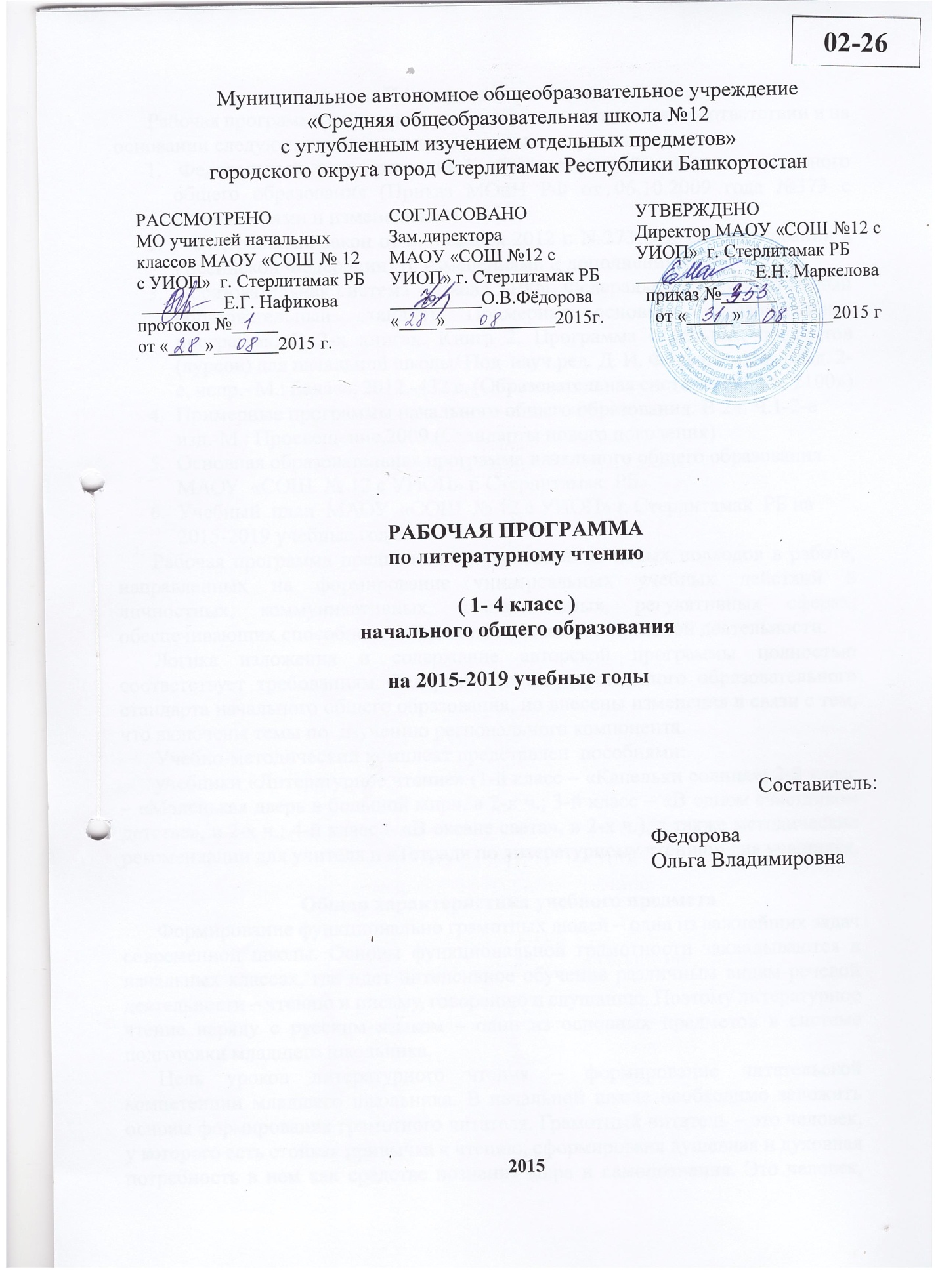 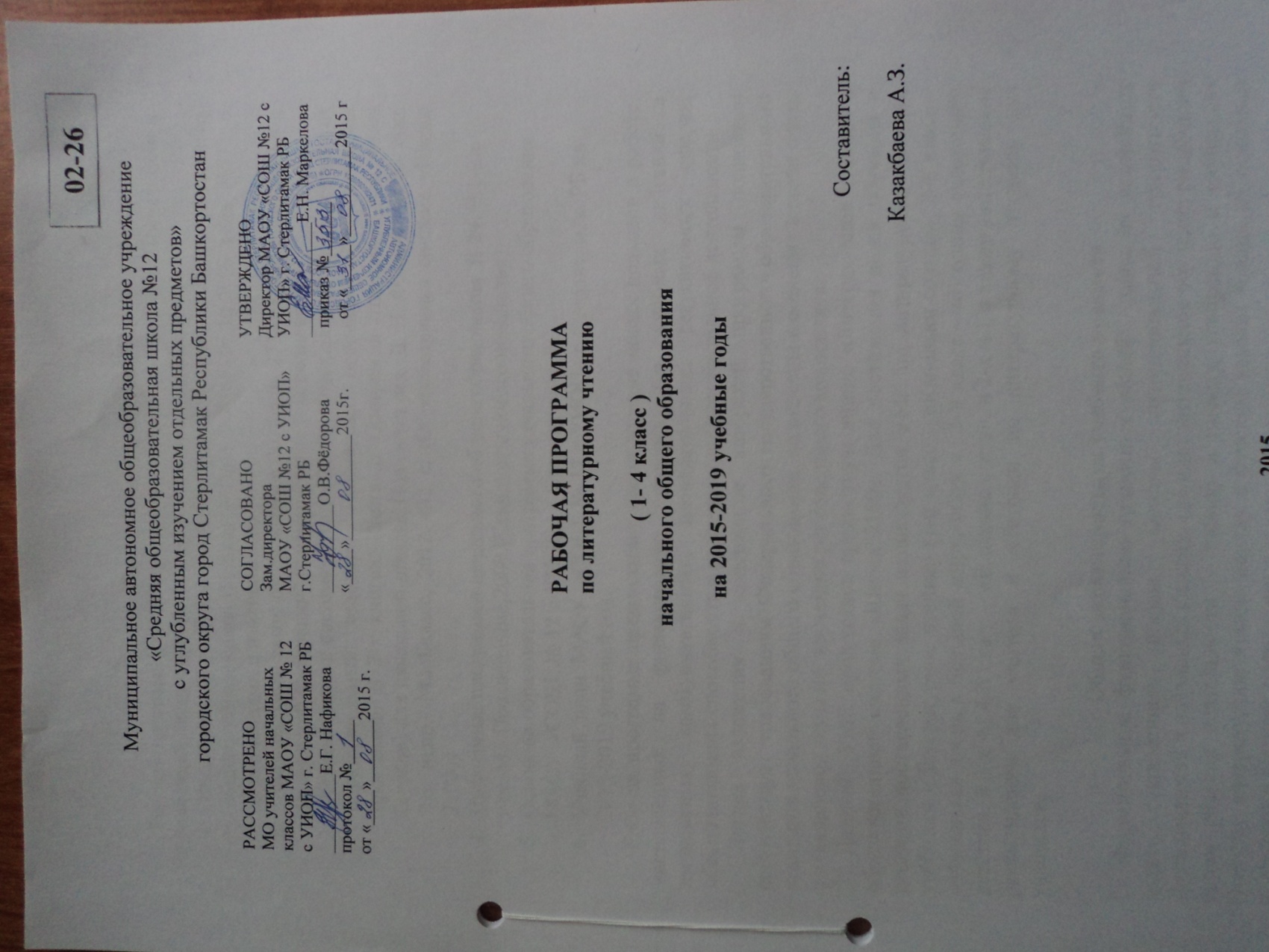 Пояснительная запискаРабочая программа по литературному чтению составлена в соответствии и на основании следующих нормативно - правовых документов: Федеральный государственный образовательный стандарт начального общего образования (Приказ МОиН РФ от 06.10.2009 года №373 с дополнениями и изменениями)   Федеральный закон от 29 декабря 2012 г. N 273-ФЗ "Об образовании в Российской Федерации" (с изменениями и дополнениями)Образовательная система «Школа 2100». Федеральный государственный образовательный стандарт. Примерная основная образовательная программа. В 2-х книгах. Книга 2. Программа отдельных предметов (курсов) для начальной школы/ Под  науч.ред. Д. И. Фельдштейна.- Изд. 2-е, испр.- М.: Баласс, 2012.-432 с. (Образовательная система «Школа 2100»)Примерные программы начального общего образования. В 2ч. Ч.1-2-е изд.-М.: Просвещение,2009.(Стандарты нового поколения)Основная образовательная программа начального общего образования  МАОУ  «СОШ  № 12 с УИОП» г. Стерлитамак  РБ         Учебный  план  МАОУ  «СОШ  № 12 с УИОП» г. Стерлитамак  РБ на  2015-2019 учебный год.Рабочая программа предполагает использование новых подходов в работе, направленных на формирование универсальных учебных действий в личностных, коммуникативных, познавательных, регулятивных сферах, обеспечивающих способность к организации самостоятельной деятельности.Логика изложения и содержание авторской программы полностью соответствует требованиям Федерального государственного образовательного стандарта начального общего образования, но внесены изменения в связи с тем, что включены темы по  изучению регионального компонента.Данный  УМК продолжает предметную линию «Литературное чтение» в образовательной системе «Школа 2100». Для достижения целей обучения и решения поставленных задач используется УМК по литературному чтению: учебники «Литературное чтение» (1-й класс – «Капельки солнца»; 2-й класс – «Маленькая дверь в большой мир», в 2-х ч.; 3-й класс – «В одном счастливом детстве», в 2-х ч.; 4-й класс – «В океане света», в 2-х ч.), а также методические рекомендации для учителя и «Тетради по литературному чтению» для учащихся.Общая характеристика учебного предметаФормирование функционально грамотных людей – одна из важнейших задач современной школы. Основы функциональной грамотности закладываются в начальных классах, где идет интенсивное обучение различным видам речевой деятельности – чтению и письму, говорению и слушанию. Поэтому литературное чтение наряду с русским языком – один из основных предметов в системе подготовки младшего школьника.Цель уроков литературного чтения – формирование читательской компетенции младшего школьника. В начальной школе необходимо заложить основы формирования грамотного читателя. Грамотный читатель – это человек, у которого есть стойкая привычка к чтению, сформирована душевная и духовная потребность в нем как средстве познания мира и самопознания. Это человек, владеющий техникой чтения, приёмами понимания прочитанного, знающий книги и умеющий их самостоятельно выбирать. Достижение этой цели предполагает решение следующих задач:формирование техники чтения и приёмов понимания и анализа текста – правильного типа читательской деятельности; одновременное развитие интереса к самому процессу чтения, потребности читать; введение детей через литературу в мир человеческих отношений, нравственно-этических ценностей; воспитание личности со свободным и независимым мышлением; формирование эстетического вкуса; развитие устной и письменной речи (в том числе значительное обогащение словаря), овладение речевой и коммуникативной культурой; развитие творческих способностей детей; приобщение детей к литературе как искусству слова, к пониманию того, что делает литературу художественной, – через введение элементов анализа текстов (в том числе средств выразительности) и практическое ознакомление с отдельными теоретико-литературными понятиями.При изучении литературного чтения прослеживаются межпредметные связи со следующими предметами: русский язык, окружающий  мир, музыка, изобразительное искусство. Программа предусматривает и организацию внеклассного чтения. Главная особенность системы внеклассного чтения заключается в том, что дети читают «в рамках учебников», то есть другие рассказы или стихи авторов данного раздела, остальные главы из повести, которые не включены в данный раздел, и т.д. В программе за основу взят традиционный тематический принцип группировки материала, однако в реализации этого принципа есть свои особенности. Все учебники объединены внутренней логикой. Суть её заключается в следующем.Первоклассник познает себя и мир вокруг: людей, их взаимоотношения, природу; усваивает нормы отношения к этому миру и поведения, действования в нем – через стихи и маленькие рассказы современных детских писателей. В 1-м классе дети читают об игрушках и играх, о друзьях, родителях и детях, о животных и природе, узнают, что человек может делать интересные открытия, если научится вглядываться в окружающий его мир.Во 2-м классе мир, который открывают для себя дети, расширяется. Читая произведения фольклора народов России и мира (сказки, былины, загадки, песенки, пословицы и поговорки) и авторские сказки, второклассники как бы выходят в «единое духовное пространство» и узнают, что мир велик и многообразен и в то же время един. Когда бы и где бы ни жили люди, в произведениях фольклора разных народов отчётливо видно, что в человеке всегда ценились трудолюбие и патриотизм, ум и доброта, храбрость и достоинство, сила чувств и верность, а неприятие вызывали леность, скупость, глупость, трусость, зло… Для этого в учебник специально включены, например, сказки разных народов, имеющие сходные названия, сюжет, главную мысль.В 3-м классе дети, которые уже знакомы с двумя источниками чтения – фольклором и современной детской литературой, открывают для себя мир литературы во всем его многообразии и читают произведения детской и доступной «взрослой» литературы разных жанров: рассказы, повести (в отрывках), сказки, лирические и сюжетные стихотворения, поэму, пьесу-сказку. Здесь находят свою реализацию принцип жанрового разнообразия и принцип оптимального соотношения произведений детской литературы и текстов, вошедших в круг детского чтения из литературы «взрослой». Произведения, включённые в учебник для 3-го кл., позволяют показать детям мир литературы во всём его многообразии: классику русской и зарубежной детской литературы, произведения русских писателей и поэтов XX в., доступные для детского чтения; современную детскую литературу.В 4-м классе дети получают целостное представление об истории русской детской литературы, о писателях и их героях, о темах и жанрах. Учебник «В океане света» – это курс русской детской литературы XVII–XXI вв. для уроков литературного чтения. Тексты расположены в хронологической последовательности, для того чтобы у детей возникло первоначальное представление об истории литературы как процессе, о связи содержания произведения со временем его написания, с личностью автора и его жизнью, о соотношении конкретноисторического и общечеловеческого. Содержание учебника «В океане света», система вопросов и заданий позволяют повторить и систематизировать прочитанное в 1–4-м классах, составить представление о многообразии творчества писателей. Так, например, в 1-м классе дети читают стихи С.Я. Маршака для малышей, во 2-м классе – его переводы народных песенок и сказки Ивана Франко; в 3-м классе – пьесу, в 4-м классе – статью-эссе о Михаиле Пришвине, переводы из зарубежной поэтической классики (Киплинг, Бёрнс). Таким образом, одним из ведущих принципов отбора и расположения материала, помимо названных выше, является монографический принцип. За 4 года обучения в начальной школе дети неоднократно обращаются к произведениям А. Барто, В. Берестова, Е. Благининой, Ю. Владимирова, А. Волкова, О. Григорьева, В. Драгунского, Б. Заходера, Ю. Коваля, С. Козлова, Ю. Коринца, С. Маршака, Н. Матвеевой, В. Маяковского, Ю. Мориц, Э. Мошковской, Г. Остера, К. Паустовского, М. Пришвина, А. Пушкина, Г. Сапгира, А. Н. Толстого, Э. Успенского, Д. Хармса, Г. Цыферова, Саши Чёрного, А. Чехова и др. Они читают их произведения, написанные в различных жанрах, разнообразные по тематике, предназначенные для читателей разного возраста. В 4-м классе дети видят связь судьбы писателя и его творчества с историей детской литературы.На уроках литературного чтения ведущей является технология формирования типа правильной читательской деятельности (технология продуктивного чтения), обеспечивающая формирование читательской компетенции младших школьников.Описание места учебного предмета в учебном плане.В соответствии с базисным учебным планом и согласно учебному плану  МАОУ «СОШ №12 с УИОП» г.Стерлитамак РБ предмет «Литературное чтение» изучается в 1-ом классе четыре часа в неделю, 132 часа в год, во  2-ом,  3-ем классе  четыре часа в неделю, 136 часов  в год, в 4-ом классе – три часа в неделю, 102 часа в год. Рабочая программа составлена с учётом индивидуальных и возрастных особенностей детей данного класса.      В курсе литературного чтения предусмотрены следующие виды контроля за качеством усвоения материала: письменные проверочные работы по окончании чтения каждого раздела (Тексты проверочных работ даны в тетрадях по литературному чтению. Авторы Р.Н.Бунеев, Е.В.Бунеева)Итоговая проверка читательских умений проводиться в конце первого полугодия и в конце года: способ чтения, правильность чтения, скорость чтения.Индивидуальная проверка навыка чтения.Описание ценностных ориентиров содержания учебного предметаЦенность жизни – признание человеческой жизни величайшей ценностью, что реализуется в отношении к другим людям и к природе.Ценность добра – направленность на развитие и сохранение жизни через сострадание и милосердие как проявление любви.Ценность свободы, чести и достоинства как основа современных принципов и правил межличностных отношений.Ценность природы основывается на общечеловеческой ценности жизни, на осознании себя частью природного мира. Любовь к природе – это и бережное отношение к ней как среде обитания человека, и переживание чувства её красоты, гармонии, совершенства. Воспитание любви и бережного отношения к природе через тексты художественных и научно-популярных произведений литературы.Ценность красоты и гармонии – основа эстетического воспитания через приобщение ребёнка к литературе как виду искусства. Это ценность стремления к гармонии, к идеалу.Ценность истины – это ценность научного познания как части культуры человечества, проникновения в суть явлений, понимания закономерностей, лежащих в основе социальных явлений. Приоритетность знания, установления истины, самопознание как ценность – одна из задач образования, в том числе литературного.Ценность семьи. Семья – первая и самая значимая для развития социальная и образовательная среда. Содержание литературного образования способствует формированию эмоционально-позитивного отношения к семье, близким, чувства любви, благодарности, взаимной ответственности.Ценность труда и творчества. Труд – естественное условие человеческой жизни, состояние нормального человеческого существования. Особую роль в развитии трудолюбия ребёнка играет его учебная деятельность. В процессе её организации средствами учебного предмета у ребёнка развиваются организованность, целеустремлённость, ответственность, самостоятельность, формируется ценностное отношение к труду в целом и к литературному труду в частности.Ценность гражданственности – осознание себя как члена общества, народа, представителя страны, государства; чувство ответственности за настоящее и будущее своей страны. Привитие через содержание предмета интереса к своей стране: её истории, языку, культуре, её жизни и её народу.Ценность патриотизма. Любовь к России, активный интерес к её прошлому и настоящему, готовность служить ей.Ценность человечества. Осознание ребёнком себя не только гражданином России, но и частью мирового сообщества, для существования и прогресса которого необходимы мир, сотрудничество, толерантность, уважение к многообразию иных культур.Личностные, метапредметные и предметные результаты освоения учебного предметаЛичностными результатами изучения предмета «Литературное чтение» являются следующие умения:оценивать поступки людей, жизненные ситуации с точки зрения общепринятых норм и ценностей; оценивать конкретные поступки как хорошие или плохие; эмоционально «проживать» текст, выражать свои эмоции; понимать эмоции других людей, сочувствовать, сопереживать; высказывать своё отношение к героям прочитанных произведений, к их поступкам. Средством достижения этих результатов служат тексты литературных произведений, вопросы и задания к ним, тексты авторов учебника (диалоги постоянно действующих героев), обеспечивающие 4-ю линию развития – эмоционально-оценочное отношение к прочитанному.Метапредметными результатами изучения курса «Литературное чтение» является формирование универсальных учебных действий (УУД).Регулятивные УУД:определять и формулировать цель деятельности на уроке с помощью учителя; проговаривать последовательность действий на уроке; учиться высказывать своё предположение (версию) на основе работы с иллюстрацией учебника; учиться работать по предложенному учителем плану Средством формирования регулятивных УУД служит технология продуктивного чтения.Познавательные УУД:ориентироваться в учебнике (на развороте, в оглавлении, в условных обозначениях); в словаре; находить ответы на вопросы в тексте, иллюстрациях; делать выводы в результате совместной работы класса и учителя; преобразовывать информацию из одной формы в другую: подробно пересказывать небольшие тексты. Средством формирования познавательных УУД служат тексты учебника и его методический аппарат, обеспечивающие 1-ю линию развития – формирование функциональной грамотности (первичных навыков работы с информацией).Коммуникативные УУД:оформлять свои мысли в устной и письменной форме (на уровне предложения или небольшого текста); слушать и понимать речь других; выразительно читать и пересказывать текст; договариваться с одноклассниками совместно с учителем о правилах поведения и общения и следовать им; учиться работать в паре, группе; выполнять различные роли (лидера исполнителя). Средством формирования коммуникативных УУД служит технология продуктивного чтения и организация работы в парах и малых группах.Предметными результатами изучения курса «Литературное чтение» является сформированность следующих умений:воспринимать на слух тексты в исполнении учителя, учащихся; осознанно, правильно, выразительно читать целыми словами; понимать смысл заглавия произведения; выбирать наиболее подходящее заглавие из данных; самостоятельно озаглавливать текст; делить текст на части, озаглавливать части; выбирать наиболее точную формулировку главной мысли из ряда данных; подробно и выборочно пересказывать текст; составлять устный рассказ о герое прочитанного произведения по плану; размышлять о характере и поступках героя; относить произведение к одному из жанров: сказка, пословица, загадка, песенка, скороговорка; различать народную и литературную (авторскую) сказку; находить в сказке зачин, концовку, троекратный повтор и другие сказочные приметы; относить сказочных героев к одной из групп (положительные, отрицательные, герои-помощники, нейтральные персонажи); соотносить автора, название и героев прочитанных произведений.Предметные результаты освоения программы по литературному чтению (1 класс).Большинство учащихся научатся:воспринимать на слух художественный текст (рассказ, стихотворение) в исполнении учителя, учащихся;осмысленно, правильно читать целыми словами;отвечать на вопросы учителя по содержанию прочитанного;подробно пересказывать текст;составлять устный рассказ по картинке;заучивать наизусть небольшие стихотворения;соотносить автора, название и героев прочитанных произведений;различать рассказ и стихотворение.Ученикам будет предоставлена возможность научиться:оценивать поступки людей, жизненные ситуации с точки зрения общепринятых норм и ценностей; оценивать конкретные поступки как хорошие или плохие;эмоционально «проживать» текст, выражать свои эмоции;понимать эмоции других людей, сочувствовать, сопереживать;высказывать своё отношение к героям прочитанных произведений, к их поступкам.определять и формировать цель деятельности на уроке с помощью учителя;проговаривать последовательность действий на уроке; высказывать своё предположение (версию) на основе работы с иллюстрацией учебника;находить ответы на вопросы в тексте, иллюстрациях;делать выводы в результате совместной работы класса и учителя;преобразовывать информацию из одной формы в другу. Планируемые результаты обучения по литературному чтению (2 класс).Предметными результатами изучения курса «Литературное чтение» является сформированность следующих умений:воспринимать на слух тексты в исполнении учителя, учащихся;осознанно, правильно, выразительно читать целыми словами;понимать смысл заглавия произведения; выбирать наиболее подходящее заглавие из данных; самостоятельно озаглавливать текст;делить текст на части, озаглавливать части;выбирать наиболее точную формулировку главной мысли из ряда данных;подробно и выборочно пересказывать текст;составлять устный рассказ о герое прочитанного произведения по плану;размышлять о характере и поступках героя;относить произведение к одному из жанров: сказка, пословица, загадка, песенка, скороговорка; различать народную и литературную (авторскую) сказку;находить в сказке зачин, концовку, троекратный повтор и другие сказочные приметы;относить сказочных героев к одной из групп (положительные, отрицательные, герои-помощники, нейтральные персонажи);соотносить автора, название и героев прочитанных произведений.Ученикам будет предоставлена возможность научиться:оценивать поступки людей, жизненные ситуации с точки зрения общепринятых норм и ценностей; оценивать конкретные поступки как хорошие или плохие;эмоционально «проживать» текст, выражать свои эмоции;понимать эмоции других людей, сочувствовать, сопереживать;высказывать своё отношение к героям прочитанных произведений, к их поступкам.проговаривать последовательность действий на уроке;учиться высказывать своё предположение (версию) на основе работы с иллюстрацией учебника;учиться работать по предложенному учителем планунаходить ответы на вопросы в тексте, иллюстрациях;делать выводы в результате совместной работы класса и учителя;преобразовывать информацию из одной формы в другую; подробно пересказывать небольшие тексты.Планируемые результаты обучения литературному чтению на конец 3 классаПредметными результатами изучения курса «Литературное чтение» является сформированность следующих умений:воспринимать на слух тексты в исполнении учителя, учащихся;осознанно, правильно, выразительно читать вслух;самостоятельно прогнозировать содержание текста по заглавию, фамилии автора, иллюстрации, ключевым словам;самостоятельно читать про себя незнакомый текст, проводить словарную работу;делить текст на части, составлять простой план;самостоятельно формулировать главную мысль текста;находить в тексте материал для характеристики героя;подробно и выборочно пересказывать текст;составлять рассказ-характеристику героя;составлять устные и письменные описания;по ходу чтения представлять картины, устно выражать (рисовать) то, что представили;высказывать и аргументировать своё отношение к прочитанному, в том числе к художественной стороне текста (что понравилось из прочитанного и почему);относить произведения к жанрам рассказа, повести, пьесы по определённым признакам;различать в прозаическом произведении героев, рассказчика и автора;видеть в художественном тексте сравнения, эпитеты, олицетворения;соотносить автора, название и героев прочитанных произведений.Ученикам будет предоставлена возможность научиться: эмоциональность; умение осознавать и определять (называть) свои эмоции;эмпатия – умение осознавать и определять эмоции других людей; сочувствовать другим людям, сопереживать;чувство прекрасного – умение воспринимать красоту природы, бережно относиться ко всему живому; чувствовать красоту художественного слова, стремиться к совершенствованию собственной речи;любовь и уважение к Отечеству, его языку, культуре, истории;понимание ценности семьи, чувства уважения, благодарности, ответственности по отношению к своим близким;интерес к чтению, к ведению диалога с автором текста; потребность в чтении;наличие собственных читательских приоритетов и уважительное отношение к предпочтениям других людей;ориентация в нравственном содержании и смысле поступков – своих и окружающих людей;этические чувства – совести, вины, стыда – как регуляторы морального поведения.самостоятельно формулировать тему и цели урока;составлять план решения учебной проблемы совместно с учителем;работать по плану, сверяя свои действия с целью, корректировать свою деятельность;в диалоге с учителем вырабатывать критерии оценки и определять степень успешности своей работы и работы других в соответствии с этими критериями.Планируемые результаты обучения литературному чтению на конец 4 класса.Предметными результатами изучения курса «Литературное чтение» является сформированность следующих умений:воспринимать на слух тексты в исполнении учителя, учащихся;осознанно, правильно, выразительно читать вслух;самостоятельно прогнозировать содержание текста до чтения;самостоятельно находить ключевые слова;самостоятельно осваивать незнакомый текст (чтение про себя, задавание вопросов автору по ходу чтения, прогнозирование ответов, самоконтроль; словарная работа по ходу чтения);формулировать основную мысль текста;составлять простой и сложный план текста;писать сочинение на материале прочитанного с предварительной подготовкой;аргументированно высказывать своё отношение к прочитанному, к героям, понимать и определять свои эмоции;понимать и формулировать своё отношение к авторской манере письма;иметь собственные читательские приоритеты, уважительно относиться к предпочтениям других;самостоятельно давать характеристику героя (портрет, черты характера и поступки, речь, отношение автора к герою; собственное отношение к герою);относить прочитанное произведение к определённому периоду (XVII в., XVIII в., XIX в., XX в., XXI в.); соотносить автора, его произведения со временем их создания; с тематикой детской литературы;относить произведения к жанру басни, фантастической повести по определённым признакам;видеть языковые средства, использованные автором. Ученикам будет предоставлена возможность научиться: самостоятельно формулировать тему и цели урока;составлять план решения учебной проблемы совместно с учителем;работать по плану, сверяя свои действия с целью, корректировать свою деятельность;в диалоге с учителем вырабатывать критерии оценки и определять степень успешности своей работы и работы других в соответствии с этими критериями.вычитывать все виды текстовой информации: фактуальную, подтекстовую, концептуальную;пользоваться разными видами чтения: изучающим, просмотровым, ознакомительным;извлекать информацию, представленную в разных формах (сплошной текст; несплошной текст – иллюстрация, таблица, схема);перерабатывать и преобразовывать информацию из одной формы в другую (составлять план, таблицу, схему);пользоваться словарями, справочниками;осуществлять анализ и синтез;устанавливать причинно-следственные связи;строить рассуждения;оформлять свои мысли в устной и письменной форме с учётом речевой ситуации;адекватно использовать речевые средства для решения различных коммуникативных задач; владеть монологической и диалогической формами речи.высказывать и обосновывать свою точку зрения;слушать и слышать других, пытаться принимать иную точку зрения, быть готовым корректировать свою точку зрения;договариваться и приходить к общему решению в совместной деятельности;задавать вопросы.Формы контроля уровня достижений и критерии оценки по литературному чтению Чтение наизустьОценка "5" - твёрдо, без подсказок, знает наизусть, выразительно  читает.Оценка "4" - знает стихотворение наизусть, но допускает при  чтении  перестановку  слов,  самостоятельно исправляет допущенные неточности.Оценка "3" - читает наизусть, но при чтении обнаруживает нетвёрдое усвоение текста.Оценка "2" - нарушает последовательность при чтении, не полностью воспроизводит текстВыразительное чтение текстаТребования к выразительному чтению:1. Правильная постановка логического ударения2. Соблюдение пауз3. Правильный выбор темпа4. Соблюдение нужной интонации5. Безошибочное чтениеОценка "5" - выполнены правильно все требованияОценка "4" - не соблюдены 1-2 требованияОценка "3" - допущены ошибки по трём требованиямОценка "2" - допущены ошибки более чем по трём требованиямЧтение по ролямТребования к чтению по ролям:1. Своевременно начинать читать свои слова2. Подбирать правильную интонацию3. Читать безошибочно4. Читать выразительноОценка "5" - выполнены все требованияОценка "4" - допущены ошибки по одному какому-то требованиюОценка "3" - допущены ошибки по двум требованиямОценка "2" - допущены ошибки по трём требованиямПересказОценка "5" - пересказывает содержание прочитанного самостоятельно, последовательно, не упуская главного (подробно или кратко, или по плану), правильно отвечает на вопрос, умеет подкрепить ответ на вопрос чтением соответствующих отрывков.Оценка "4" - допускает 1-2 ошибки, неточности, сам исправляет их.Оценка  "3" - пересказывает при  помощи  наводящих вопросов учителя,  не умеет последовательно передать содержание прочитанного, допускает речевые ошибки. Оценка "2" - не может передать содержание прочитанного.Содержание учебного предмета1-й класс – 132 ч (4 часа в неделю) Обучение грамоте  Обучение по Букварю (обучение грамоте)Говорим, рассказываем (15 часов)Вводный урок. Календарь и календарные праздники. День моей Республики. Животные и растения вокруг нас. Слова-названия. Природа вокруг нас. Знакомство с предложением. Природа родного края. Летом в деревне. Составление предложений. Кто помогает человеку в саду и огороде. Знакомство с текстом. Звуки речи и неречевые звуки. Знакомство с текстом. Составление текста. Цирк. На рыбалке. Сказочные герои и предметы. Театр. Диалог. Гласные звуки. Мои игрушки. Деление слова на слоги. Наши занятия. Ударение.Учим буквы- учимся читать(68 часов)Звуки, обозначаемые буквами и, г, п. Согласные звуки. Звуки  [с’], [с], буквы С с.Буква О в именах людей. Гласный звук а, буква а. Гласный звук ы, буква ы. Множественное и единственное число. Заглавная буква в именах людей и географических названиях. Согласные звуки [н’], [н], [к’], [к],буквы н, к. Местоимения он, она, оно, они. Гласный звук у, буквы У у. Интонация. Точка, вопросительный, восклицательный знаки. Предлоги. Слова, отвечающие на вопрос как? Звуки л’], [л], [м’], [м],буквы л, м. Однокоренные слова. Деформированные предложения. Башкирские сказки. Многоточие. Согласный звук ш, буква ш. Гласные после шипящих. Звуки [д’], [д], буква д. Слова с парными согласными на конце. Корень. Однокоренные слова. Согласные звуки[в’], [в]. Звуки буквы е. Стихи башкирских писателей о зиме. Звуки буквы ё. Суффикс. Приставка. Звуки [б’], [б],буква б. Согласные звуки [з’], [з],буква з. Гласная буква Я. Звуки буквы я. Звуки [х’], [х], буква х. Слова-междометия. Согласный звук [ж],буква ж. Буквосочетания жи-ши. Буква й. Слова, которые отвечают на вопросы какой?, какая?, какое? Согласный звук [ч’], буква ч. Буквосочетания ча, чу. Слова, отвечающие на вопросы кто?, что? Согласные звуки ц,щ, буквы ц,щ. Буквосочетания ща,щу. Согласные звуки [ф’], [ф], буква ф.Звук э, буква э. Гласная буква ю. Двойная роль буквы ю. Буква ь. Буква ъ. Алфавит.Региональный компонент: Произведения башкирских писателей и поэтов о зиме. Башкирский алфавит.«Попрыгать, поиграть…» (18 часов).Стихи и маленькие рассказы А. Барто, Я. Акима, С. Маршака, И. Демьянова, В. Берестова, Ю. Мориц, И. Токмаковой, В. Драгунского, Э. Успенского, Е. Чарушина, Н. Носова об играх, игрушках, увлекательных занятиях. Региональный компонент: Стихи для детей башкирских писателей.Наш дом (6 часов).Стихи и маленькие рассказы А. Барто, Я. Акима, Г. Граубина, Б. Заходера, О. Григорьева, В. Бирюкова, М. Зощенко, В. Драгунского, М. Коршунова о детях и родителях, их взаимоотношениях, о любви и взаимопонимании, о младших сестрёнках и братишках и отношении к ним.Региональный компонент: Произведения башкирских поэтов о труде.Ребятам о зверятах (13 часов).Стихи и маленькие рассказы Б. Заходера, С. Михалкова, Г. Граубина, Ю. Мориц, М. Пришвина, Е. Чарушина, М. Коршунова, Ю. Коваля о дружбе людей и животных, о взгляде взрослого и ребёнка на мир природы.Региональный компонент: Животные Башкортостана.Маленькие открытия (12 часов).Стихи и небольшие рассказы о мире природы, о его красоте, о маленьких открытиях, которые делает человек, умеющий вглядываться и вслушиваться. Произведения Э. Успенского, Г.Граубина, В. Бирюкова, Т.Золотухиной, И. Токмаковой, В. Лапина, В. Пескова, Н. Сладкова.Региональный компонент:  Ф.Рахимгулова «Дождь идёт», Р.Хисаметдинова «Тучи». Лето в Башкортостане.2-й класс –134 ч (4 часа в неделю)«Там, на неведомых дорожках…» (23 ч).Волшебные сказки, народные и литературные (П. Ершов, А. Пушкин, В. Одоевский, П. Бажов). Стихи о волшебстве, о сказочном мире. Герои волшебных сказок. Особенности волшебных сказок («сказочные приметы»). Русские народные скороговорки.Региональный компонент:  Башкирские народные сказки. Сказочные человечки (27 ч).Сказочные повести Т. Янссон, Дж.Р.Р. Толкина, А. Милна, А. Линдгрен, Дж. Родари, А. Толстого и их герои.Региональный компонент:  Сказки З.Биишевой. Сказочные богатыри (13 ч).Сказки и былины об Илье Муромце и других русских богатырях, богатырские сказки разных народов.Региональный компонент:  Башкирские богатырские сказки. «Сказка мудростью богата…» (20 ч).Сказки разных народов о мудрых людях и глупцах, о трудолюбии и честности. Русские народные загадки. Загадки С. Маршака, Б. Заходера, А. Прокофьева.«Сказка – ложь, да в ней намёк…» (21 ч).Сказки разных народов о животных. Аллегорический смысл сказок. Современная сказка-сценарий А. Курляндского «Ну, погоди!». Стихи Л. Квитко, Ю. Мориц, Г. Сапгира, В. Левина о животных. Считалки.Региональный компонент:  Башкирские сказки о животных. «Самое обыкновенное чудо» (30 ч).Сказки А. де Сент-Экзюпери, Дж. Родари, В. Берестова, В. Хмельницкого, Б. Сергуненкова.Региональный компонент:  Рассказы Ф.Исянгулова. 3-й класс – 132 ч (4 часа в неделю) Прощание с летом (6 ч).Стихи Б. Заходера, К. Бальмонта, рассказы В. Драгунского, Э. Успенского о лете.Региональный компонент: Стихи о лете Г. Юнусовой, Г.Давлетова. Летние путешествия и приключения (19 ч).Стихи Ю. Кима, рассказы и отрывки из повестей К. Паустовского, С. Голицына, И. Дика, Б. Емельянова, М. Твена о летних поездках и походах, об интересных и полезных делах, о романтике летних игр и приключений.Региональный компонент: Произведения С. Аксакова. Природа летом (9 ч).Стихи С. Есенина, И. Бунина, Б. Пастернака, рассказы и отрывки из повестей И. Тургенева, А. Чехова, А. Толстого, М. Пришвина, В. Бианки о красоте и поэзии летней природы.Региональный компонент: Стихи М. Карима, Р. Гарипова. Уроки и переменки (13 ч).Стихи Б. Заходера, О. Григорьева, отрывки из повестей Л. Гераскиной, Г. Куликова, Э. Успенского о школьной жизни, о дружбе, о необычных, но очень увлекательных уроках.Региональный компонент: Башкирские писатели детям. «Глухая пора листопада…» (8 ч).Стихи А. Пушкина, Ф. Тютчева, К. Бальмонта, Д. Самойлова, Г. Сапгира, рассказы К. Паустовского о красоте и поэзии осенней природы, о многообразии осенних красок.Региональный компонент: Осень в Башкортостане. «И кот ученый свои мне сказки говорил…» (18  ч).Русские народные сказки. Литературные сказки Ш. Перро, Г.-X. Андерсена, А. Волкова, пьеса-сказка С. Маршака, стихи о сказках и волшебстве.Региональный компонент: Башкирские народные сказки о волшебстве. «Поет зима, аукает…» (12 ч).Стихи К. Бальмонта, С. Есенина, Б. Пастернака, И. Бродского, Д. Самойлова, А. Башлачёва, Ю. Мориц, А. Барто, рассказы В. Бианки, В. Драгунского о красоте зимней природы, её красках и звуках, о новогоднем празднике.Региональный компонент: Уральская зима. Животные в нашем доме (9 ч).Стихи В. Берестова, Ю. Мориц, Г. Сапгира, рассказы Д. Мамина-Сибиряка, Ю. Коваля, Ю. Коринца, В. Драгунского о животных, их повадках, характерах, о дружбе людей и животных.Региональный компонент: Рассказы Н. Мусина о животных. Мы с мамой и папой (12 ч).Стихи А. Барто, С. Маршака, Э. Успенского, рассказы И. Дика, В. Драгунского, Ю. Коринца о семье, о детях и родителях, о взаимоотношениях и взаимопонимании в семье, о серьёзных проблемах и счастливых днях.Региональный компонент: Шежере – моя родословная. «Наполним музыкой сердца…» (9 ч).Стихи для детей О. Мандельштама, рассказы и отрывки из повестей И. Тургенева, В. Короленко, К. Паустовского, маленькие сказки Г. Цыферова о музыкантах и музыке, о роли искусства в человеческой жизни, о влиянии музыки на душу человека.Региональный компонент: Композиторы Башкортостана. День смеха (4 ч).Весёлые юмористические стихи Г. Сапгира, Ю. Мориц, О. Григорьева, Ю. Владимирова, рассказ В. Драгунского, отрывок из повести Э. Успенского о весёлых людях и событиях, о чувстве юмора.Региональный компонент: Весёлые стихи башкирских поэтов. «О весна, без конца и без краю…» (8 ч).Стихи Ф. Тютчева, А. Блока, В. Маяковского, О. Мандельштама, Саши Чёрного, Б. Окуджавы, А. Макаревича, отрывок из повести А. Толстого о весне, о весенней природе.Региональный компонент: Весна в Башкортостане. День Победы (5 ч).Стихи-размышления А. Ахматовой, А. Твардовского, Б. Окуджавы, В. Высоцкого о трагизме войны, о человеческих судьбах, через которые прошла война; рассказ В. Драгунского о военном детстве.Региональный компонент: Песни и рассказы о М. Шаймуратове, герои родного края. Родная земля (4 ч).Произведения К. Паустовского, Г. Цыферова и других писателей о России, о любви к родной земле.Региональный компонент: Великие люди родного края. 4-й класс –102 ч (3 часа в неделю) Произведения современной детской литературы разных жанров (7 ч).Стихи современных поэтов, отрывки из фантастической повести Е. Велтистова.Региональный компонент: Современная детская литература в Башкортостане. У истоков русской детской литературы (17 ч).Отрывки из русских летописей. Русские народные сказки в ранних записях. Стихи для детей поэтов XVII в. Савватия, Симеона Полоцкого, Кариона Истомина. Произведения для детей писателей XVIII в.: проза А. Болотова, статьи Н.И. Новикова из журнала «Детское чтение для сердца и разума», детские стихи А. Шишкова. Нравоучительный характер и прямая назидательность произведений для детей.Региональный компонент: Произведения поэта. С. Чекмарева. Детская литература XIX в. (30 ч).Басни И. Крылова. Первая литературная сказка для детей «Чёрная курица, или Подземные жители» А. Погорельского. «Сказка о царе Салтане…» А. Пушкина и «Спящая царевна» В. Жуковского. Сказки и игры для детей В. Даля. Исторические рассказы А. Ишимовой. Разнообразие жанров; образность произведений для детей, постепенно приходящая на смену прямой назидательности. Появление темы природы в детском чтении. Отрывки из повести С. Аксакова «Детские годы Багрова-внука». Стихи А.К. Толстого, А. Майкова, Ф. Тютчева, А. Плещеева в круге детского чтения. Стихи Н. Некрасова о природе, посвященные русским детям.Учебные книги для чтения К. Ушинского и Л. Толстого. Разнообразие жанров, познавательный характер произведений Ушинского и Толстого. Тема детства в рассказах писателей конца XIX в. Рассказ «Слон» А. Куприна. Сюжет, герои, идея рассказа, мастерство писателя в создании характеров. Региональный компонент: «Башкирские народные сказки», Писатели Башкортостана о природе., Р.Нигмати – «Жизнь и творчество»  Детская литература XX в. (48 ч).Отрывки из повести Лидии Чарской «Записки маленькой гимназистки». Детская литература 1920-х гг.: «Морские рассказы» Б. Житкова, отрывки из книги К.Чуковского «Серебряный герб». Детские журналы 1920–1930-х гг. Детские стихи обэриутов: Д. Хармса, А. Введенского, Ю. Владимирова. Поиски новых интересных форм и тем для детских стихов. Весёлый тон и юмор стихов обэриутов. Богатство и многообразие жанров детской литературы: сказки Е. Шварца и А.Н. Толстого, рассказы М. Пришвина, переводы С. Маршака, стихи В. Маяковского и А. Барто. романа Ю. Олеши «Три Толстяка» (отрывки).Детская литература 1930–1950-х гг. Герои А. Гайдара («Тимур и его команда»). Юмор и сатира в детской литературе: рассказы Н. Носова, сатирические стихотворные портреты А. Барто.Детская литература 1960–1990-х гг. «Панорама» поэзии для детей: стихи Е. Благининой, Б. Заходера, В. Берестова, И. Токмаковой, Н. Матвеевой и др., пьеса-сказка С. Козлова, сказочные миниатюры Г. Цыферова. Знакомство с творчеством детских писателей К. Драгунской, Т. Собакина и др. Современные детские журналы. Региональный компонент:  Писатели Башкортостана детям, Сказки 3. Биишевой. Чтение сказок, вошедших в сборник «Лети, лети моя тележка!» Гайдар «Башкирский комбат». Техника чтенияНа момент завершения начального образования достигаются следующие составляющие техники чтения:способ чтения – чтение целыми словами; правильность чтения – чтение незнакомого текста с соблюдением норм литературного произношения; скорость чтения – установка на нормальный для читающего темп беглости, позволяющий ему осознать текст; установка на постепенное увеличение скорости чтения. Формируется правильное и осознанное чтение вслух с соблюдением необходимой интонации, пауз, логического ударения для передачи точного смысла высказывания.Выпускник начальной школы должен также уметь читать осознанно текст про себя.Календарно-тематическое  планирование1 классМатериально-техническое обеспечение образовательного процесса.Книгопечатная продукцияБунеев Р.Н., Бунеева Е.В. Литературное чтение. Учебники,1-й класс («Капельки солнца»), 2-й класс  (« Маленькая дверь в большой мир»), 3-й класс («В одном счастливом детстве»), 4-й класс. («В океане света»). В 2-х ч. – Изд. 4-е, перераб. Бунеев Р.Н., Бунеева Е.В. Тетрадь по литературному чтению. 1- 4-й классы. – Изд. 2-е, перераб.Бунеева Е.В., Чиндилова О.В., Яковлева М.А. Методические рекомендации для учителя. Уроки литературного чтения. – Изд. 2-е., перераб. – М. : Баласс (Образовательная система «Школа 2100». Серия «Свободный ум»).Чтение 1-4 классы. Сборник текстов для проверки техники чтения. М., «Издат-школа», 2009.О.В.Узорова, Е.А. Нефедова. Внеклассное чтение 1-4 кл. М.:Аквариум,2008.В. Г. Горецкий, Л. И. Тикунова. Тематические и итоговые контрольные работы по чтению в начальной школе -  М: Дрофа, 2009.Журнал «Начальная школа плюс: до и после». Текущие номера. Таблицы по литературному чтению. Страницы старины седойМифы народов мираБасни и баснописцыКниги, книги, книги…Василий Андреевич ЖуковскийАлександр Сергеевич ПушкинМихаил Юрьевич ЛермонтовРусские писатели 19 векаРодные поэтыПисатели 20 века детямЗарубежные писателиОчерки и воспоминанияКниги о путешествиях и приключенияхСловари, справочники, энциклопедииВ мире книгТехнические средства обученияМагнитная доска.Мультимедийная установка.Компьютер.Интерактивная доска.Документ-камера.Учебно-практическое и учебно-лабораторное оборудованиеМуляжи овощей и фруктов.Предметные картинки.Магнитная азбука.Наборное полотно.Линейка.№Дата по плануДата по плануДата факт.Дата факт.Тема урокаУниверсальные учебные действияПримечаниеРаздел 1. Говорим, рассказываем (15 ч.)Раздел 1. Говорим, рассказываем (15 ч.)Раздел 1. Говорим, рассказываем (15 ч.)Раздел 1. Говорим, рассказываем (15 ч.)Раздел 1. Говорим, рассказываем (15 ч.)Раздел 1. Говорим, рассказываем (15 ч.)Раздел 1. Говорим, рассказываем (15 ч.)Раздел 1. Говорим, рассказываем (15 ч.)Вводный урок. Календарь и календарные праздникиВводный урок. Календарь и календарные праздникиРегулятивные УУД.определять и формулировать цель деятельности на уроке с помощью учителя;проговаривать последовательность действий на уроке;учиться высказывать своё предположение (версию) на основе работы с материалом учебника;учиться работать по предложенному учителем плануПознавательные УУД.ориентироваться в учебнике (на развороте, в оглавлении, в условных обозначениях);находить ответы на вопросы в тексте, иллюстрациях;делать выводы в результате совместной работы класса и учителя;преобразовывать информацию из одной формы в другую: подробно пересказывать небольшие тексты;проводить звуко-буквенный разбор слова, оценивать правильность проведения звуко-буквенного разбора слов; соблюдать нормы русского литературного языка в собственной речи и оценивать соблюдение этих норм в речиКоммуникативные УУД. оформлять свои мысли в устной и письменной форме;слушать и понимать речь других; договариваться с одноклассниками совместно с учителем о правилах поведения и общения и следовать им.Животные и растения вокруг нас. Слова-названияЖивотные и растения вокруг нас. Слова-названияРегулятивные УУД.определять и формулировать цель деятельности на уроке с помощью учителя;проговаривать последовательность действий на уроке;учиться высказывать своё предположение (версию) на основе работы с материалом учебника;учиться работать по предложенному учителем плануПознавательные УУД.ориентироваться в учебнике (на развороте, в оглавлении, в условных обозначениях);находить ответы на вопросы в тексте, иллюстрациях;делать выводы в результате совместной работы класса и учителя;преобразовывать информацию из одной формы в другую: подробно пересказывать небольшие тексты;проводить звуко-буквенный разбор слова, оценивать правильность проведения звуко-буквенного разбора слов; соблюдать нормы русского литературного языка в собственной речи и оценивать соблюдение этих норм в речиКоммуникативные УУД. оформлять свои мысли в устной и письменной форме;слушать и понимать речь других; договариваться с одноклассниками совместно с учителем о правилах поведения и общения и следовать им.Природа вокруг нас. Знакомство с предложениемПрирода вокруг нас. Знакомство с предложениемРегулятивные УУД.определять и формулировать цель деятельности на уроке с помощью учителя;проговаривать последовательность действий на уроке;учиться высказывать своё предположение (версию) на основе работы с материалом учебника;учиться работать по предложенному учителем плануПознавательные УУД.ориентироваться в учебнике (на развороте, в оглавлении, в условных обозначениях);находить ответы на вопросы в тексте, иллюстрациях;делать выводы в результате совместной работы класса и учителя;преобразовывать информацию из одной формы в другую: подробно пересказывать небольшие тексты;проводить звуко-буквенный разбор слова, оценивать правильность проведения звуко-буквенного разбора слов; соблюдать нормы русского литературного языка в собственной речи и оценивать соблюдение этих норм в речиКоммуникативные УУД. оформлять свои мысли в устной и письменной форме;слушать и понимать речь других; договариваться с одноклассниками совместно с учителем о правилах поведения и общения и следовать им.Урок – игра. Летом в деревне. Составление предложенийУрок – игра. Летом в деревне. Составление предложенийРегулятивные УУД.определять и формулировать цель деятельности на уроке с помощью учителя;проговаривать последовательность действий на уроке;учиться высказывать своё предположение (версию) на основе работы с материалом учебника;учиться работать по предложенному учителем плануПознавательные УУД.ориентироваться в учебнике (на развороте, в оглавлении, в условных обозначениях);находить ответы на вопросы в тексте, иллюстрациях;делать выводы в результате совместной работы класса и учителя;преобразовывать информацию из одной формы в другую: подробно пересказывать небольшие тексты;проводить звуко-буквенный разбор слова, оценивать правильность проведения звуко-буквенного разбора слов; соблюдать нормы русского литературного языка в собственной речи и оценивать соблюдение этих норм в речиКоммуникативные УУД. оформлять свои мысли в устной и письменной форме;слушать и понимать речь других; договариваться с одноклассниками совместно с учителем о правилах поведения и общения и следовать им.Кто помогает человеку в саду и огороде. Знакомство с текстомКто помогает человеку в саду и огороде. Знакомство с текстомРегулятивные УУД.определять и формулировать цель деятельности на уроке с помощью учителя;проговаривать последовательность действий на уроке;учиться высказывать своё предположение (версию) на основе работы с материалом учебника;учиться работать по предложенному учителем плануПознавательные УУД.ориентироваться в учебнике (на развороте, в оглавлении, в условных обозначениях);находить ответы на вопросы в тексте, иллюстрациях;делать выводы в результате совместной работы класса и учителя;преобразовывать информацию из одной формы в другую: подробно пересказывать небольшие тексты;проводить звуко-буквенный разбор слова, оценивать правильность проведения звуко-буквенного разбора слов; соблюдать нормы русского литературного языка в собственной речи и оценивать соблюдение этих норм в речиКоммуникативные УУД. оформлять свои мысли в устной и письменной форме;слушать и понимать речь других; договариваться с одноклассниками совместно с учителем о правилах поведения и общения и следовать им.Звуки речи и неречевые звуки. Составление текстаЗвуки речи и неречевые звуки. Составление текстаРегулятивные УУД.определять и формулировать цель деятельности на уроке с помощью учителя;проговаривать последовательность действий на уроке;учиться высказывать своё предположение (версию) на основе работы с материалом учебника;учиться работать по предложенному учителем плануПознавательные УУД.ориентироваться в учебнике (на развороте, в оглавлении, в условных обозначениях);находить ответы на вопросы в тексте, иллюстрациях;делать выводы в результате совместной работы класса и учителя;преобразовывать информацию из одной формы в другую: подробно пересказывать небольшие тексты;проводить звуко-буквенный разбор слова, оценивать правильность проведения звуко-буквенного разбора слов; соблюдать нормы русского литературного языка в собственной речи и оценивать соблюдение этих норм в речиКоммуникативные УУД. оформлять свои мысли в устной и письменной форме;слушать и понимать речь других; договариваться с одноклассниками совместно с учителем о правилах поведения и общения и следовать им.Цирк. Составление предложений и текстаЦирк. Составление предложений и текстаРегулятивные УУД.определять и формулировать цель деятельности на уроке с помощью учителя;проговаривать последовательность действий на уроке;учиться высказывать своё предположение (версию) на основе работы с материалом учебника;учиться работать по предложенному учителем плануПознавательные УУД.ориентироваться в учебнике (на развороте, в оглавлении, в условных обозначениях);находить ответы на вопросы в тексте, иллюстрациях;делать выводы в результате совместной работы класса и учителя;преобразовывать информацию из одной формы в другую: подробно пересказывать небольшие тексты;проводить звуко-буквенный разбор слова, оценивать правильность проведения звуко-буквенного разбора слов; соблюдать нормы русского литературного языка в собственной речи и оценивать соблюдение этих норм в речиКоммуникативные УУД. оформлять свои мысли в устной и письменной форме;слушать и понимать речь других; договариваться с одноклассниками совместно с учителем о правилах поведения и общения и следовать им.Урок – сказка. На рыбалке. Составление рассказа по сюжетным картинкамУрок – сказка. На рыбалке. Составление рассказа по сюжетным картинкамРегулятивные УУД.определять и формулировать цель деятельности на уроке с помощью учителя;проговаривать последовательность действий на уроке;учиться высказывать своё предположение (версию) на основе работы с материалом учебника;учиться работать по предложенному учителем плануПознавательные УУД.ориентироваться в учебнике (на развороте, в оглавлении, в условных обозначениях);находить ответы на вопросы в тексте, иллюстрациях;делать выводы в результате совместной работы класса и учителя;преобразовывать информацию из одной формы в другую: подробно пересказывать небольшие тексты;проводить звуко-буквенный разбор слова, оценивать правильность проведения звуко-буквенного разбора слов; соблюдать нормы русского литературного языка в собственной речи и оценивать соблюдение этих норм в речиКоммуникативные УУД. оформлять свои мысли в устной и письменной форме;слушать и понимать речь других; договариваться с одноклассниками совместно с учителем о правилах поведения и общения и следовать им.Сказочные герои и предметы. Предложение. ТекстСказочные герои и предметы. Предложение. ТекстРегулятивные УУД.определять и формулировать цель деятельности на уроке с помощью учителя;проговаривать последовательность действий на уроке;учиться высказывать своё предположение (версию) на основе работы с материалом учебника;учиться работать по предложенному учителем плануПознавательные УУД.ориентироваться в учебнике (на развороте, в оглавлении, в условных обозначениях);находить ответы на вопросы в тексте, иллюстрациях;делать выводы в результате совместной работы класса и учителя;преобразовывать информацию из одной формы в другую: подробно пересказывать небольшие тексты;проводить звуко-буквенный разбор слова, оценивать правильность проведения звуко-буквенного разбора слов; соблюдать нормы русского литературного языка в собственной речи и оценивать соблюдение этих норм в речиКоммуникативные УУД. оформлять свои мысли в устной и письменной форме;слушать и понимать речь других; договариваться с одноклассниками совместно с учителем о правилах поведения и общения и следовать им.Театр. Составление текста по сюжетным картинкам с введением диалогаТеатр. Составление текста по сюжетным картинкам с введением диалогаРегулятивные УУД.определять и формулировать цель деятельности на уроке с помощью учителя;проговаривать последовательность действий на уроке;учиться высказывать своё предположение (версию) на основе работы с материалом учебника;учиться работать по предложенному учителем плануПознавательные УУД.ориентироваться в учебнике (на развороте, в оглавлении, в условных обозначениях);находить ответы на вопросы в тексте, иллюстрациях;делать выводы в результате совместной работы класса и учителя;преобразовывать информацию из одной формы в другую: подробно пересказывать небольшие тексты;проводить звуко-буквенный разбор слова, оценивать правильность проведения звуко-буквенного разбора слов; соблюдать нормы русского литературного языка в собственной речи и оценивать соблюдение этих норм в речиКоммуникативные УУД. оформлять свои мысли в устной и письменной форме;слушать и понимать речь других; договариваться с одноклассниками совместно с учителем о правилах поведения и общения и следовать им.Гласные звукиГласные звукиРегулятивные УУД.определять и формулировать цель деятельности на уроке с помощью учителя;проговаривать последовательность действий на уроке;учиться высказывать своё предположение (версию) на основе работы с материалом учебника;учиться работать по предложенному учителем плануПознавательные УУД.ориентироваться в учебнике (на развороте, в оглавлении, в условных обозначениях);находить ответы на вопросы в тексте, иллюстрациях;делать выводы в результате совместной работы класса и учителя;преобразовывать информацию из одной формы в другую: подробно пересказывать небольшие тексты;проводить звуко-буквенный разбор слова, оценивать правильность проведения звуко-буквенного разбора слов; соблюдать нормы русского литературного языка в собственной речи и оценивать соблюдение этих норм в речиКоммуникативные УУД. оформлять свои мысли в устной и письменной форме;слушать и понимать речь других; договариваться с одноклассниками совместно с учителем о правилах поведения и общения и следовать им.Урок – викторина. Гласные звуки. Деление слова на слогиУрок – викторина. Гласные звуки. Деление слова на слогиРегулятивные УУД.определять и формулировать цель деятельности на уроке с помощью учителя;проговаривать последовательность действий на уроке;учиться высказывать своё предположение (версию) на основе работы с материалом учебника;учиться работать по предложенному учителем плануПознавательные УУД.ориентироваться в учебнике (на развороте, в оглавлении, в условных обозначениях);находить ответы на вопросы в тексте, иллюстрациях;делать выводы в результате совместной работы класса и учителя;преобразовывать информацию из одной формы в другую: подробно пересказывать небольшие тексты;проводить звуко-буквенный разбор слова, оценивать правильность проведения звуко-буквенного разбора слов; соблюдать нормы русского литературного языка в собственной речи и оценивать соблюдение этих норм в речиКоммуникативные УУД. оформлять свои мысли в устной и письменной форме;слушать и понимать речь других; договариваться с одноклассниками совместно с учителем о правилах поведения и общения и следовать им.На уроке труда. УдарениеНа уроке труда. УдарениеРегулятивные УУД.определять и формулировать цель деятельности на уроке с помощью учителя;проговаривать последовательность действий на уроке;учиться высказывать своё предположение (версию) на основе работы с материалом учебника;учиться работать по предложенному учителем плануПознавательные УУД.ориентироваться в учебнике (на развороте, в оглавлении, в условных обозначениях);находить ответы на вопросы в тексте, иллюстрациях;делать выводы в результате совместной работы класса и учителя;преобразовывать информацию из одной формы в другую: подробно пересказывать небольшие тексты;проводить звуко-буквенный разбор слова, оценивать правильность проведения звуко-буквенного разбора слов; соблюдать нормы русского литературного языка в собственной речи и оценивать соблюдение этих норм в речиКоммуникативные УУД. оформлять свои мысли в устной и письменной форме;слушать и понимать речь других; договариваться с одноклассниками совместно с учителем о правилах поведения и общения и следовать им.Деление слов на слоги. Ударные и безударные слогиДеление слов на слоги. Ударные и безударные слогиРегулятивные УУД.определять и формулировать цель деятельности на уроке с помощью учителя;проговаривать последовательность действий на уроке;учиться высказывать своё предположение (версию) на основе работы с материалом учебника;учиться работать по предложенному учителем плануПознавательные УУД.ориентироваться в учебнике (на развороте, в оглавлении, в условных обозначениях);находить ответы на вопросы в тексте, иллюстрациях;делать выводы в результате совместной работы класса и учителя;преобразовывать информацию из одной формы в другую: подробно пересказывать небольшие тексты;проводить звуко-буквенный разбор слова, оценивать правильность проведения звуко-буквенного разбора слов; соблюдать нормы русского литературного языка в собственной речи и оценивать соблюдение этих норм в речиКоммуникативные УУД. оформлять свои мысли в устной и письменной форме;слушать и понимать речь других; договариваться с одноклассниками совместно с учителем о правилах поведения и общения и следовать им.Повторение основных понятий: слоги, ударение.Повторение основных понятий: слоги, ударение.Регулятивные УУД.определять и формулировать цель деятельности на уроке с помощью учителя;проговаривать последовательность действий на уроке;учиться высказывать своё предположение (версию) на основе работы с материалом учебника;учиться работать по предложенному учителем плануПознавательные УУД.ориентироваться в учебнике (на развороте, в оглавлении, в условных обозначениях);находить ответы на вопросы в тексте, иллюстрациях;делать выводы в результате совместной работы класса и учителя;преобразовывать информацию из одной формы в другую: подробно пересказывать небольшие тексты;проводить звуко-буквенный разбор слова, оценивать правильность проведения звуко-буквенного разбора слов; соблюдать нормы русского литературного языка в собственной речи и оценивать соблюдение этих норм в речиКоммуникативные УУД. оформлять свои мысли в устной и письменной форме;слушать и понимать речь других; договариваться с одноклассниками совместно с учителем о правилах поведения и общения и следовать им.Раздел 2 . Учим буквы – учимся читать (68 ч.)Раздел 2 . Учим буквы – учимся читать (68 ч.)Раздел 2 . Учим буквы – учимся читать (68 ч.)Раздел 2 . Учим буквы – учимся читать (68 ч.)Раздел 2 . Учим буквы – учимся читать (68 ч.)Раздел 2 . Учим буквы – учимся читать (68 ч.)Раздел 2 . Учим буквы – учимся читать (68 ч.)Раздел 2 . Учим буквы – учимся читать (68 ч.)Урок – сказка. Звуки, обозначаемые буквами и, г, п. Знакомство с согласными звуками. Урок – сказка. Звуки, обозначаемые буквами и, г, п. Знакомство с согласными звуками. Личностные УУД.                                             В предложенных ситуациях отмечать конкретные поступки, которые можно оценить как хорошие или плохие с позиции общечеловеческих нравственных ценностей.Объяснять с позиции общечеловеческих нравственных ценностей, почему конкретные простые поступки можно оценить как хорошие или плохие.Самостоятельно определять и высказывать самые простые, общие для всех людей правила поведения (основы общечеловеческих нравственных ценностей).В предложенных ситуациях, опираясь на общие для всех простые правила поведения, делать выбор, какой поступок совершить.          Регулятивные УУД.Учиться определять цель деятельности на уроке с помощью учителя.Проговаривать последовательность действий на уроке. Учиться высказывать свое предположение (версию).Учиться работать по предложенному плану.Учиться совместно давать эмоциональную оценку деятельности класса на уроке. Учиться отличать верно выполненное задание от неверного.                                             Коммуникативные УУД.Оформлять свою мысль в устной и письменной речи (на уровне одного предложения или небольшого текста).Учить наизусть стихотворение, прозаический фрагмент.Слушать и понимать речь других. Выразительно читать и пересказывать текст.Учиться выполнять различные роли в группе (лидера, исполнителя, критика).  Познавательные УУД. Отличать новое от уже известного с помощью учителя.Ориентироваться в учебнике (на развороте, в оглавлении, в словаре).Находить ответы на вопросы, используя учебник, свой жизненный опыт и информацию, полученную на уроке.Делать выводы в результате совместной работы всего класса.Сравнивать и группировать предметы и их образы.Подробно пересказывать небольшие тексты, называть их тему.Предметные УУД. Сопоставлять слова, различающиеся одним звуком.Воспроизводить звуковую форму слога и слова по его буквенной записи (чтение).Соотносить прочитанные слова и картинки. Находить слово в группе слов по его лексическому значению.Воспринимать слово как объект изучения, материал для анализа.Наблюдать над значением слова.Различать слова и предложения.Работать с предложением: выделять слова, изменять их порядок, распространять и сокращать предложения.  Понимать прослушанный и прочитанный текст.Составлять рассказы по серии сюжетных картинок.Сочинять небольшие устные рассказы повествовательного характера (по материалам собственных игр, занятий, наблюдений). Восстанавливать деформированный текст. Сокращать, изменять текст повествовательного характера из прописи или «Букваря». Определять и объяснять значение слова в тексте. Различать однозначные и многозначные слова.  Различать прямое и переносное значение слов. Сопоставлять синонимы и антонимы: наблюдать в эталонных текстах, использовать в речи. Различать однокоренные слова. Выделять в слове корень, приставку, суффикс. Понимать и объяснять значения суффиксов и приставок. Образовывать новые слова (однокоренные) с помощью суффиксов и приставок.Личностные УУД.                                             В предложенных ситуациях отмечать конкретные поступки, которые можно оценить как хорошие или плохие с позиции общечеловеческих нравственных ценностей.Объяснять с позиции общечеловеческих нравственных ценностей, почему конкретные простые поступки можно оценить как хорошие или плохие.Самостоятельно определять и высказывать самые простые, общие для всех людей правила поведения (основы общечеловеческих нравственных ценностей).В предложенных ситуациях, опираясь на общие для всех простые правила поведения, делать выбор, какой поступок совершить.          Регулятивные УУД.Учиться определять цель деятельности на уроке с помощью учителя.Проговаривать последовательность действий на уроке. Учиться высказывать свое предположение (версию).Учиться работать по предложенному плану.Учиться совместно давать эмоциональную оценку деятельности класса на уроке. Учиться отличать верно выполненное задание от неверного.                                             Коммуникативные УУД.Оформлять свою мысль в устной и письменной речи (на уровне одного предложения или небольшого текста).Учить наизусть стихотворение, прозаический фрагмент.Слушать и понимать речь других. Выразительно читать и пересказывать текст.Учиться выполнять различные роли в группе (лидера, исполнителя, критика).  Познавательные УУД. Отличать новое от уже известного с помощью учителя.Ориентироваться в учебнике (на развороте, в оглавлении, в словаре).Находить ответы на вопросы, используя учебник, свой жизненный опыт и информацию, полученную на уроке.Делать выводы в результате совместной работы всего класса.Сравнивать и группировать предметы и их образы.Подробно пересказывать небольшие тексты, называть их тему.Звуки, обозначаемые буквами т, р.Звуки, обозначаемые буквами т, р.Личностные УУД.                                             В предложенных ситуациях отмечать конкретные поступки, которые можно оценить как хорошие или плохие с позиции общечеловеческих нравственных ценностей.Объяснять с позиции общечеловеческих нравственных ценностей, почему конкретные простые поступки можно оценить как хорошие или плохие.Самостоятельно определять и высказывать самые простые, общие для всех людей правила поведения (основы общечеловеческих нравственных ценностей).В предложенных ситуациях, опираясь на общие для всех простые правила поведения, делать выбор, какой поступок совершить.          Регулятивные УУД.Учиться определять цель деятельности на уроке с помощью учителя.Проговаривать последовательность действий на уроке. Учиться высказывать свое предположение (версию).Учиться работать по предложенному плану.Учиться совместно давать эмоциональную оценку деятельности класса на уроке. Учиться отличать верно выполненное задание от неверного.                                             Коммуникативные УУД.Оформлять свою мысль в устной и письменной речи (на уровне одного предложения или небольшого текста).Учить наизусть стихотворение, прозаический фрагмент.Слушать и понимать речь других. Выразительно читать и пересказывать текст.Учиться выполнять различные роли в группе (лидера, исполнителя, критика).  Познавательные УУД. Отличать новое от уже известного с помощью учителя.Ориентироваться в учебнике (на развороте, в оглавлении, в словаре).Находить ответы на вопросы, используя учебник, свой жизненный опыт и информацию, полученную на уроке.Делать выводы в результате совместной работы всего класса.Сравнивать и группировать предметы и их образы.Подробно пересказывать небольшие тексты, называть их тему.Предметные УУД. Сопоставлять слова, различающиеся одним звуком.Воспроизводить звуковую форму слога и слова по его буквенной записи (чтение).Соотносить прочитанные слова и картинки. Находить слово в группе слов по его лексическому значению.Воспринимать слово как объект изучения, материал для анализа.Наблюдать над значением слова.Различать слова и предложения.Работать с предложением: выделять слова, изменять их порядок, распространять и сокращать предложения.  Понимать прослушанный и прочитанный текст.Составлять рассказы по серии сюжетных картинок.Сочинять небольшие устные рассказы повествовательного характера (по материалам собственных игр, занятий, наблюдений). Восстанавливать деформированный текст. Сокращать, изменять текст повествовательного характера из прописи или «Букваря». Определять и объяснять значение слова в тексте. Различать однозначные и многозначные слова.  Различать прямое и переносное значение слов. Сопоставлять синонимы и антонимы: наблюдать в эталонных текстах, использовать в речи. Различать однокоренные слова. Выделять в слове корень, приставку, суффикс. Понимать и объяснять значения суффиксов и приставок. Образовывать новые слова (однокоренные) с помощью суффиксов и приставок.Личностные УУД.                                             В предложенных ситуациях отмечать конкретные поступки, которые можно оценить как хорошие или плохие с позиции общечеловеческих нравственных ценностей.Объяснять с позиции общечеловеческих нравственных ценностей, почему конкретные простые поступки можно оценить как хорошие или плохие.Самостоятельно определять и высказывать самые простые, общие для всех людей правила поведения (основы общечеловеческих нравственных ценностей).В предложенных ситуациях, опираясь на общие для всех простые правила поведения, делать выбор, какой поступок совершить.          Регулятивные УУД.Учиться определять цель деятельности на уроке с помощью учителя.Проговаривать последовательность действий на уроке. Учиться высказывать свое предположение (версию).Учиться работать по предложенному плану.Учиться совместно давать эмоциональную оценку деятельности класса на уроке. Учиться отличать верно выполненное задание от неверного.                                             Коммуникативные УУД.Оформлять свою мысль в устной и письменной речи (на уровне одного предложения или небольшого текста).Учить наизусть стихотворение, прозаический фрагмент.Слушать и понимать речь других. Выразительно читать и пересказывать текст.Учиться выполнять различные роли в группе (лидера, исполнителя, критика).  Познавательные УУД. Отличать новое от уже известного с помощью учителя.Ориентироваться в учебнике (на развороте, в оглавлении, в словаре).Находить ответы на вопросы, используя учебник, свой жизненный опыт и информацию, полученную на уроке.Делать выводы в результате совместной работы всего класса.Сравнивать и группировать предметы и их образы.Подробно пересказывать небольшие тексты, называть их тему.Чтение слогов и слов с буквами и, г, п, т, рЧтение слогов и слов с буквами и, г, п, т, рЛичностные УУД.                                             В предложенных ситуациях отмечать конкретные поступки, которые можно оценить как хорошие или плохие с позиции общечеловеческих нравственных ценностей.Объяснять с позиции общечеловеческих нравственных ценностей, почему конкретные простые поступки можно оценить как хорошие или плохие.Самостоятельно определять и высказывать самые простые, общие для всех людей правила поведения (основы общечеловеческих нравственных ценностей).В предложенных ситуациях, опираясь на общие для всех простые правила поведения, делать выбор, какой поступок совершить.          Регулятивные УУД.Учиться определять цель деятельности на уроке с помощью учителя.Проговаривать последовательность действий на уроке. Учиться высказывать свое предположение (версию).Учиться работать по предложенному плану.Учиться совместно давать эмоциональную оценку деятельности класса на уроке. Учиться отличать верно выполненное задание от неверного.                                             Коммуникативные УУД.Оформлять свою мысль в устной и письменной речи (на уровне одного предложения или небольшого текста).Учить наизусть стихотворение, прозаический фрагмент.Слушать и понимать речь других. Выразительно читать и пересказывать текст.Учиться выполнять различные роли в группе (лидера, исполнителя, критика).  Познавательные УУД. Отличать новое от уже известного с помощью учителя.Ориентироваться в учебнике (на развороте, в оглавлении, в словаре).Находить ответы на вопросы, используя учебник, свой жизненный опыт и информацию, полученную на уроке.Делать выводы в результате совместной работы всего класса.Сравнивать и группировать предметы и их образы.Подробно пересказывать небольшие тексты, называть их тему.Предметные УУД. Сопоставлять слова, различающиеся одним звуком.Воспроизводить звуковую форму слога и слова по его буквенной записи (чтение).Соотносить прочитанные слова и картинки. Находить слово в группе слов по его лексическому значению.Воспринимать слово как объект изучения, материал для анализа.Наблюдать над значением слова.Различать слова и предложения.Работать с предложением: выделять слова, изменять их порядок, распространять и сокращать предложения.  Понимать прослушанный и прочитанный текст.Составлять рассказы по серии сюжетных картинок.Сочинять небольшие устные рассказы повествовательного характера (по материалам собственных игр, занятий, наблюдений). Восстанавливать деформированный текст. Сокращать, изменять текст повествовательного характера из прописи или «Букваря». Определять и объяснять значение слова в тексте. Различать однозначные и многозначные слова.  Различать прямое и переносное значение слов. Сопоставлять синонимы и антонимы: наблюдать в эталонных текстах, использовать в речи. Различать однокоренные слова. Выделять в слове корень, приставку, суффикс. Понимать и объяснять значения суффиксов и приставок. Образовывать новые слова (однокоренные) с помощью суффиксов и приставок.Личностные УУД.                                             В предложенных ситуациях отмечать конкретные поступки, которые можно оценить как хорошие или плохие с позиции общечеловеческих нравственных ценностей.Объяснять с позиции общечеловеческих нравственных ценностей, почему конкретные простые поступки можно оценить как хорошие или плохие.Самостоятельно определять и высказывать самые простые, общие для всех людей правила поведения (основы общечеловеческих нравственных ценностей).В предложенных ситуациях, опираясь на общие для всех простые правила поведения, делать выбор, какой поступок совершить.          Регулятивные УУД.Учиться определять цель деятельности на уроке с помощью учителя.Проговаривать последовательность действий на уроке. Учиться высказывать свое предположение (версию).Учиться работать по предложенному плану.Учиться совместно давать эмоциональную оценку деятельности класса на уроке. Учиться отличать верно выполненное задание от неверного.                                             Коммуникативные УУД.Оформлять свою мысль в устной и письменной речи (на уровне одного предложения или небольшого текста).Учить наизусть стихотворение, прозаический фрагмент.Слушать и понимать речь других. Выразительно читать и пересказывать текст.Учиться выполнять различные роли в группе (лидера, исполнителя, критика).  Познавательные УУД. Отличать новое от уже известного с помощью учителя.Ориентироваться в учебнике (на развороте, в оглавлении, в словаре).Находить ответы на вопросы, используя учебник, свой жизненный опыт и информацию, полученную на уроке.Делать выводы в результате совместной работы всего класса.Сравнивать и группировать предметы и их образы.Подробно пересказывать небольшие тексты, называть их тему.Урок – игра. Гласный звук о, буква оУрок – игра. Гласный звук о, буква оЛичностные УУД.                                             В предложенных ситуациях отмечать конкретные поступки, которые можно оценить как хорошие или плохие с позиции общечеловеческих нравственных ценностей.Объяснять с позиции общечеловеческих нравственных ценностей, почему конкретные простые поступки можно оценить как хорошие или плохие.Самостоятельно определять и высказывать самые простые, общие для всех людей правила поведения (основы общечеловеческих нравственных ценностей).В предложенных ситуациях, опираясь на общие для всех простые правила поведения, делать выбор, какой поступок совершить.          Регулятивные УУД.Учиться определять цель деятельности на уроке с помощью учителя.Проговаривать последовательность действий на уроке. Учиться высказывать свое предположение (версию).Учиться работать по предложенному плану.Учиться совместно давать эмоциональную оценку деятельности класса на уроке. Учиться отличать верно выполненное задание от неверного.                                             Коммуникативные УУД.Оформлять свою мысль в устной и письменной речи (на уровне одного предложения или небольшого текста).Учить наизусть стихотворение, прозаический фрагмент.Слушать и понимать речь других. Выразительно читать и пересказывать текст.Учиться выполнять различные роли в группе (лидера, исполнителя, критика).  Познавательные УУД. Отличать новое от уже известного с помощью учителя.Ориентироваться в учебнике (на развороте, в оглавлении, в словаре).Находить ответы на вопросы, используя учебник, свой жизненный опыт и информацию, полученную на уроке.Делать выводы в результате совместной работы всего класса.Сравнивать и группировать предметы и их образы.Подробно пересказывать небольшие тексты, называть их тему.Предметные УУД. Сопоставлять слова, различающиеся одним звуком.Воспроизводить звуковую форму слога и слова по его буквенной записи (чтение).Соотносить прочитанные слова и картинки. Находить слово в группе слов по его лексическому значению.Воспринимать слово как объект изучения, материал для анализа.Наблюдать над значением слова.Различать слова и предложения.Работать с предложением: выделять слова, изменять их порядок, распространять и сокращать предложения.  Понимать прослушанный и прочитанный текст.Составлять рассказы по серии сюжетных картинок.Сочинять небольшие устные рассказы повествовательного характера (по материалам собственных игр, занятий, наблюдений). Восстанавливать деформированный текст. Сокращать, изменять текст повествовательного характера из прописи или «Букваря». Определять и объяснять значение слова в тексте. Различать однозначные и многозначные слова.  Различать прямое и переносное значение слов. Сопоставлять синонимы и антонимы: наблюдать в эталонных текстах, использовать в речи. Различать однокоренные слова. Выделять в слове корень, приставку, суффикс. Понимать и объяснять значения суффиксов и приставок. Образовывать новые слова (однокоренные) с помощью суффиксов и приставок.Личностные УУД.                                             В предложенных ситуациях отмечать конкретные поступки, которые можно оценить как хорошие или плохие с позиции общечеловеческих нравственных ценностей.Объяснять с позиции общечеловеческих нравственных ценностей, почему конкретные простые поступки можно оценить как хорошие или плохие.Самостоятельно определять и высказывать самые простые, общие для всех людей правила поведения (основы общечеловеческих нравственных ценностей).В предложенных ситуациях, опираясь на общие для всех простые правила поведения, делать выбор, какой поступок совершить.          Регулятивные УУД.Учиться определять цель деятельности на уроке с помощью учителя.Проговаривать последовательность действий на уроке. Учиться высказывать свое предположение (версию).Учиться работать по предложенному плану.Учиться совместно давать эмоциональную оценку деятельности класса на уроке. Учиться отличать верно выполненное задание от неверного.                                             Коммуникативные УУД.Оформлять свою мысль в устной и письменной речи (на уровне одного предложения или небольшого текста).Учить наизусть стихотворение, прозаический фрагмент.Слушать и понимать речь других. Выразительно читать и пересказывать текст.Учиться выполнять различные роли в группе (лидера, исполнителя, критика).  Познавательные УУД. Отличать новое от уже известного с помощью учителя.Ориентироваться в учебнике (на развороте, в оглавлении, в словаре).Находить ответы на вопросы, используя учебник, свой жизненный опыт и информацию, полученную на уроке.Делать выводы в результате совместной работы всего класса.Сравнивать и группировать предметы и их образы.Подробно пересказывать небольшие тексты, называть их тему.Чтение слогов и слов с изученными буквами. Внеклассное чтение. Мои первые книжки.Чтение слогов и слов с изученными буквами. Внеклассное чтение. Мои первые книжки.Личностные УУД.                                             В предложенных ситуациях отмечать конкретные поступки, которые можно оценить как хорошие или плохие с позиции общечеловеческих нравственных ценностей.Объяснять с позиции общечеловеческих нравственных ценностей, почему конкретные простые поступки можно оценить как хорошие или плохие.Самостоятельно определять и высказывать самые простые, общие для всех людей правила поведения (основы общечеловеческих нравственных ценностей).В предложенных ситуациях, опираясь на общие для всех простые правила поведения, делать выбор, какой поступок совершить.          Регулятивные УУД.Учиться определять цель деятельности на уроке с помощью учителя.Проговаривать последовательность действий на уроке. Учиться высказывать свое предположение (версию).Учиться работать по предложенному плану.Учиться совместно давать эмоциональную оценку деятельности класса на уроке. Учиться отличать верно выполненное задание от неверного.                                             Коммуникативные УУД.Оформлять свою мысль в устной и письменной речи (на уровне одного предложения или небольшого текста).Учить наизусть стихотворение, прозаический фрагмент.Слушать и понимать речь других. Выразительно читать и пересказывать текст.Учиться выполнять различные роли в группе (лидера, исполнителя, критика).  Познавательные УУД. Отличать новое от уже известного с помощью учителя.Ориентироваться в учебнике (на развороте, в оглавлении, в словаре).Находить ответы на вопросы, используя учебник, свой жизненный опыт и информацию, полученную на уроке.Делать выводы в результате совместной работы всего класса.Сравнивать и группировать предметы и их образы.Подробно пересказывать небольшие тексты, называть их тему.Предметные УУД. Сопоставлять слова, различающиеся одним звуком.Воспроизводить звуковую форму слога и слова по его буквенной записи (чтение).Соотносить прочитанные слова и картинки. Находить слово в группе слов по его лексическому значению.Воспринимать слово как объект изучения, материал для анализа.Наблюдать над значением слова.Различать слова и предложения.Работать с предложением: выделять слова, изменять их порядок, распространять и сокращать предложения.  Понимать прослушанный и прочитанный текст.Составлять рассказы по серии сюжетных картинок.Сочинять небольшие устные рассказы повествовательного характера (по материалам собственных игр, занятий, наблюдений). Восстанавливать деформированный текст. Сокращать, изменять текст повествовательного характера из прописи или «Букваря». Определять и объяснять значение слова в тексте. Различать однозначные и многозначные слова.  Различать прямое и переносное значение слов. Сопоставлять синонимы и антонимы: наблюдать в эталонных текстах, использовать в речи. Различать однокоренные слова. Выделять в слове корень, приставку, суффикс. Понимать и объяснять значения суффиксов и приставок. Образовывать новые слова (однокоренные) с помощью суффиксов и приставок.Личностные УУД.                                             В предложенных ситуациях отмечать конкретные поступки, которые можно оценить как хорошие или плохие с позиции общечеловеческих нравственных ценностей.Объяснять с позиции общечеловеческих нравственных ценностей, почему конкретные простые поступки можно оценить как хорошие или плохие.Самостоятельно определять и высказывать самые простые, общие для всех людей правила поведения (основы общечеловеческих нравственных ценностей).В предложенных ситуациях, опираясь на общие для всех простые правила поведения, делать выбор, какой поступок совершить.          Регулятивные УУД.Учиться определять цель деятельности на уроке с помощью учителя.Проговаривать последовательность действий на уроке. Учиться высказывать свое предположение (версию).Учиться работать по предложенному плану.Учиться совместно давать эмоциональную оценку деятельности класса на уроке. Учиться отличать верно выполненное задание от неверного.                                             Коммуникативные УУД.Оформлять свою мысль в устной и письменной речи (на уровне одного предложения или небольшого текста).Учить наизусть стихотворение, прозаический фрагмент.Слушать и понимать речь других. Выразительно читать и пересказывать текст.Учиться выполнять различные роли в группе (лидера, исполнителя, критика).  Познавательные УУД. Отличать новое от уже известного с помощью учителя.Ориентироваться в учебнике (на развороте, в оглавлении, в словаре).Находить ответы на вопросы, используя учебник, свой жизненный опыт и информацию, полученную на уроке.Делать выводы в результате совместной работы всего класса.Сравнивать и группировать предметы и их образы.Подробно пересказывать небольшие тексты, называть их тему.Заглавная О в именах людейЗаглавная О в именах людейЛичностные УУД.                                             В предложенных ситуациях отмечать конкретные поступки, которые можно оценить как хорошие или плохие с позиции общечеловеческих нравственных ценностей.Объяснять с позиции общечеловеческих нравственных ценностей, почему конкретные простые поступки можно оценить как хорошие или плохие.Самостоятельно определять и высказывать самые простые, общие для всех людей правила поведения (основы общечеловеческих нравственных ценностей).В предложенных ситуациях, опираясь на общие для всех простые правила поведения, делать выбор, какой поступок совершить.          Регулятивные УУД.Учиться определять цель деятельности на уроке с помощью учителя.Проговаривать последовательность действий на уроке. Учиться высказывать свое предположение (версию).Учиться работать по предложенному плану.Учиться совместно давать эмоциональную оценку деятельности класса на уроке. Учиться отличать верно выполненное задание от неверного.                                             Коммуникативные УУД.Оформлять свою мысль в устной и письменной речи (на уровне одного предложения или небольшого текста).Учить наизусть стихотворение, прозаический фрагмент.Слушать и понимать речь других. Выразительно читать и пересказывать текст.Учиться выполнять различные роли в группе (лидера, исполнителя, критика).  Познавательные УУД. Отличать новое от уже известного с помощью учителя.Ориентироваться в учебнике (на развороте, в оглавлении, в словаре).Находить ответы на вопросы, используя учебник, свой жизненный опыт и информацию, полученную на уроке.Делать выводы в результате совместной работы всего класса.Сравнивать и группировать предметы и их образы.Подробно пересказывать небольшие тексты, называть их тему.Предметные УУД. Сопоставлять слова, различающиеся одним звуком.Воспроизводить звуковую форму слога и слова по его буквенной записи (чтение).Соотносить прочитанные слова и картинки. Находить слово в группе слов по его лексическому значению.Воспринимать слово как объект изучения, материал для анализа.Наблюдать над значением слова.Различать слова и предложения.Работать с предложением: выделять слова, изменять их порядок, распространять и сокращать предложения.  Понимать прослушанный и прочитанный текст.Составлять рассказы по серии сюжетных картинок.Сочинять небольшие устные рассказы повествовательного характера (по материалам собственных игр, занятий, наблюдений). Восстанавливать деформированный текст. Сокращать, изменять текст повествовательного характера из прописи или «Букваря». Определять и объяснять значение слова в тексте. Различать однозначные и многозначные слова.  Различать прямое и переносное значение слов. Сопоставлять синонимы и антонимы: наблюдать в эталонных текстах, использовать в речи. Различать однокоренные слова. Выделять в слове корень, приставку, суффикс. Понимать и объяснять значения суффиксов и приставок. Образовывать новые слова (однокоренные) с помощью суффиксов и приставок.Личностные УУД.                                             В предложенных ситуациях отмечать конкретные поступки, которые можно оценить как хорошие или плохие с позиции общечеловеческих нравственных ценностей.Объяснять с позиции общечеловеческих нравственных ценностей, почему конкретные простые поступки можно оценить как хорошие или плохие.Самостоятельно определять и высказывать самые простые, общие для всех людей правила поведения (основы общечеловеческих нравственных ценностей).В предложенных ситуациях, опираясь на общие для всех простые правила поведения, делать выбор, какой поступок совершить.          Регулятивные УУД.Учиться определять цель деятельности на уроке с помощью учителя.Проговаривать последовательность действий на уроке. Учиться высказывать свое предположение (версию).Учиться работать по предложенному плану.Учиться совместно давать эмоциональную оценку деятельности класса на уроке. Учиться отличать верно выполненное задание от неверного.                                             Коммуникативные УУД.Оформлять свою мысль в устной и письменной речи (на уровне одного предложения или небольшого текста).Учить наизусть стихотворение, прозаический фрагмент.Слушать и понимать речь других. Выразительно читать и пересказывать текст.Учиться выполнять различные роли в группе (лидера, исполнителя, критика).  Познавательные УУД. Отличать новое от уже известного с помощью учителя.Ориентироваться в учебнике (на развороте, в оглавлении, в словаре).Находить ответы на вопросы, используя учебник, свой жизненный опыт и информацию, полученную на уроке.Делать выводы в результате совместной работы всего класса.Сравнивать и группировать предметы и их образы.Подробно пересказывать небольшие тексты, называть их тему.Гласный звук а, буква аГласный звук а, буква аЛичностные УУД.                                             В предложенных ситуациях отмечать конкретные поступки, которые можно оценить как хорошие или плохие с позиции общечеловеческих нравственных ценностей.Объяснять с позиции общечеловеческих нравственных ценностей, почему конкретные простые поступки можно оценить как хорошие или плохие.Самостоятельно определять и высказывать самые простые, общие для всех людей правила поведения (основы общечеловеческих нравственных ценностей).В предложенных ситуациях, опираясь на общие для всех простые правила поведения, делать выбор, какой поступок совершить.          Регулятивные УУД.Учиться определять цель деятельности на уроке с помощью учителя.Проговаривать последовательность действий на уроке. Учиться высказывать свое предположение (версию).Учиться работать по предложенному плану.Учиться совместно давать эмоциональную оценку деятельности класса на уроке. Учиться отличать верно выполненное задание от неверного.                                             Коммуникативные УУД.Оформлять свою мысль в устной и письменной речи (на уровне одного предложения или небольшого текста).Учить наизусть стихотворение, прозаический фрагмент.Слушать и понимать речь других. Выразительно читать и пересказывать текст.Учиться выполнять различные роли в группе (лидера, исполнителя, критика).  Познавательные УУД. Отличать новое от уже известного с помощью учителя.Ориентироваться в учебнике (на развороте, в оглавлении, в словаре).Находить ответы на вопросы, используя учебник, свой жизненный опыт и информацию, полученную на уроке.Делать выводы в результате совместной работы всего класса.Сравнивать и группировать предметы и их образы.Подробно пересказывать небольшие тексты, называть их тему.Предметные УУД. Сопоставлять слова, различающиеся одним звуком.Воспроизводить звуковую форму слога и слова по его буквенной записи (чтение).Соотносить прочитанные слова и картинки. Находить слово в группе слов по его лексическому значению.Воспринимать слово как объект изучения, материал для анализа.Наблюдать над значением слова.Различать слова и предложения.Работать с предложением: выделять слова, изменять их порядок, распространять и сокращать предложения.  Понимать прослушанный и прочитанный текст.Составлять рассказы по серии сюжетных картинок.Сочинять небольшие устные рассказы повествовательного характера (по материалам собственных игр, занятий, наблюдений). Восстанавливать деформированный текст. Сокращать, изменять текст повествовательного характера из прописи или «Букваря». Определять и объяснять значение слова в тексте. Различать однозначные и многозначные слова.  Различать прямое и переносное значение слов. Сопоставлять синонимы и антонимы: наблюдать в эталонных текстах, использовать в речи. Различать однокоренные слова. Выделять в слове корень, приставку, суффикс. Понимать и объяснять значения суффиксов и приставок. Образовывать новые слова (однокоренные) с помощью суффиксов и приставок.Личностные УУД.                                             В предложенных ситуациях отмечать конкретные поступки, которые можно оценить как хорошие или плохие с позиции общечеловеческих нравственных ценностей.Объяснять с позиции общечеловеческих нравственных ценностей, почему конкретные простые поступки можно оценить как хорошие или плохие.Самостоятельно определять и высказывать самые простые, общие для всех людей правила поведения (основы общечеловеческих нравственных ценностей).В предложенных ситуациях, опираясь на общие для всех простые правила поведения, делать выбор, какой поступок совершить.          Регулятивные УУД.Учиться определять цель деятельности на уроке с помощью учителя.Проговаривать последовательность действий на уроке. Учиться высказывать свое предположение (версию).Учиться работать по предложенному плану.Учиться совместно давать эмоциональную оценку деятельности класса на уроке. Учиться отличать верно выполненное задание от неверного.                                             Коммуникативные УУД.Оформлять свою мысль в устной и письменной речи (на уровне одного предложения или небольшого текста).Учить наизусть стихотворение, прозаический фрагмент.Слушать и понимать речь других. Выразительно читать и пересказывать текст.Учиться выполнять различные роли в группе (лидера, исполнителя, критика).  Познавательные УУД. Отличать новое от уже известного с помощью учителя.Ориентироваться в учебнике (на развороте, в оглавлении, в словаре).Находить ответы на вопросы, используя учебник, свой жизненный опыт и информацию, полученную на уроке.Делать выводы в результате совместной работы всего класса.Сравнивать и группировать предметы и их образы.Подробно пересказывать небольшие тексты, называть их тему.Урок – сказка. Гласный звук ы, буква ы. Понятие о словах в единственном и множественном числе Урок – сказка. Гласный звук ы, буква ы. Понятие о словах в единственном и множественном числе Личностные УУД.                                             В предложенных ситуациях отмечать конкретные поступки, которые можно оценить как хорошие или плохие с позиции общечеловеческих нравственных ценностей.Объяснять с позиции общечеловеческих нравственных ценностей, почему конкретные простые поступки можно оценить как хорошие или плохие.Самостоятельно определять и высказывать самые простые, общие для всех людей правила поведения (основы общечеловеческих нравственных ценностей).В предложенных ситуациях, опираясь на общие для всех простые правила поведения, делать выбор, какой поступок совершить.          Регулятивные УУД.Учиться определять цель деятельности на уроке с помощью учителя.Проговаривать последовательность действий на уроке. Учиться высказывать свое предположение (версию).Учиться работать по предложенному плану.Учиться совместно давать эмоциональную оценку деятельности класса на уроке. Учиться отличать верно выполненное задание от неверного.                                             Коммуникативные УУД.Оформлять свою мысль в устной и письменной речи (на уровне одного предложения или небольшого текста).Учить наизусть стихотворение, прозаический фрагмент.Слушать и понимать речь других. Выразительно читать и пересказывать текст.Учиться выполнять различные роли в группе (лидера, исполнителя, критика).  Познавательные УУД. Отличать новое от уже известного с помощью учителя.Ориентироваться в учебнике (на развороте, в оглавлении, в словаре).Находить ответы на вопросы, используя учебник, свой жизненный опыт и информацию, полученную на уроке.Делать выводы в результате совместной работы всего класса.Сравнивать и группировать предметы и их образы.Подробно пересказывать небольшие тексты, называть их тему.Предметные УУД. Сопоставлять слова, различающиеся одним звуком.Воспроизводить звуковую форму слога и слова по его буквенной записи (чтение).Соотносить прочитанные слова и картинки. Находить слово в группе слов по его лексическому значению.Воспринимать слово как объект изучения, материал для анализа.Наблюдать над значением слова.Различать слова и предложения.Работать с предложением: выделять слова, изменять их порядок, распространять и сокращать предложения.  Понимать прослушанный и прочитанный текст.Составлять рассказы по серии сюжетных картинок.Сочинять небольшие устные рассказы повествовательного характера (по материалам собственных игр, занятий, наблюдений). Восстанавливать деформированный текст. Сокращать, изменять текст повествовательного характера из прописи или «Букваря». Определять и объяснять значение слова в тексте. Различать однозначные и многозначные слова.  Различать прямое и переносное значение слов. Сопоставлять синонимы и антонимы: наблюдать в эталонных текстах, использовать в речи. Различать однокоренные слова. Выделять в слове корень, приставку, суффикс. Понимать и объяснять значения суффиксов и приставок. Образовывать новые слова (однокоренные) с помощью суффиксов и приставок.Личностные УУД.                                             В предложенных ситуациях отмечать конкретные поступки, которые можно оценить как хорошие или плохие с позиции общечеловеческих нравственных ценностей.Объяснять с позиции общечеловеческих нравственных ценностей, почему конкретные простые поступки можно оценить как хорошие или плохие.Самостоятельно определять и высказывать самые простые, общие для всех людей правила поведения (основы общечеловеческих нравственных ценностей).В предложенных ситуациях, опираясь на общие для всех простые правила поведения, делать выбор, какой поступок совершить.          Регулятивные УУД.Учиться определять цель деятельности на уроке с помощью учителя.Проговаривать последовательность действий на уроке. Учиться высказывать свое предположение (версию).Учиться работать по предложенному плану.Учиться совместно давать эмоциональную оценку деятельности класса на уроке. Учиться отличать верно выполненное задание от неверного.                                             Коммуникативные УУД.Оформлять свою мысль в устной и письменной речи (на уровне одного предложения или небольшого текста).Учить наизусть стихотворение, прозаический фрагмент.Слушать и понимать речь других. Выразительно читать и пересказывать текст.Учиться выполнять различные роли в группе (лидера, исполнителя, критика).  Познавательные УУД. Отличать новое от уже известного с помощью учителя.Ориентироваться в учебнике (на развороте, в оглавлении, в словаре).Находить ответы на вопросы, используя учебник, свой жизненный опыт и информацию, полученную на уроке.Делать выводы в результате совместной работы всего класса.Сравнивать и группировать предметы и их образы.Подробно пересказывать небольшие тексты, называть их тему.Заглавная буква И. Заглавная буква в именах людей и географических названияхЗаглавная буква И. Заглавная буква в именах людей и географических названияхЛичностные УУД.                                             В предложенных ситуациях отмечать конкретные поступки, которые можно оценить как хорошие или плохие с позиции общечеловеческих нравственных ценностей.Объяснять с позиции общечеловеческих нравственных ценностей, почему конкретные простые поступки можно оценить как хорошие или плохие.Самостоятельно определять и высказывать самые простые, общие для всех людей правила поведения (основы общечеловеческих нравственных ценностей).В предложенных ситуациях, опираясь на общие для всех простые правила поведения, делать выбор, какой поступок совершить.          Регулятивные УУД.Учиться определять цель деятельности на уроке с помощью учителя.Проговаривать последовательность действий на уроке. Учиться высказывать свое предположение (версию).Учиться работать по предложенному плану.Учиться совместно давать эмоциональную оценку деятельности класса на уроке. Учиться отличать верно выполненное задание от неверного.                                             Коммуникативные УУД.Оформлять свою мысль в устной и письменной речи (на уровне одного предложения или небольшого текста).Учить наизусть стихотворение, прозаический фрагмент.Слушать и понимать речь других. Выразительно читать и пересказывать текст.Учиться выполнять различные роли в группе (лидера, исполнителя, критика).  Познавательные УУД. Отличать новое от уже известного с помощью учителя.Ориентироваться в учебнике (на развороте, в оглавлении, в словаре).Находить ответы на вопросы, используя учебник, свой жизненный опыт и информацию, полученную на уроке.Делать выводы в результате совместной работы всего класса.Сравнивать и группировать предметы и их образы.Подробно пересказывать небольшие тексты, называть их тему.Предметные УУД. Сопоставлять слова, различающиеся одним звуком.Воспроизводить звуковую форму слога и слова по его буквенной записи (чтение).Соотносить прочитанные слова и картинки. Находить слово в группе слов по его лексическому значению.Воспринимать слово как объект изучения, материал для анализа.Наблюдать над значением слова.Различать слова и предложения.Работать с предложением: выделять слова, изменять их порядок, распространять и сокращать предложения.  Понимать прослушанный и прочитанный текст.Составлять рассказы по серии сюжетных картинок.Сочинять небольшие устные рассказы повествовательного характера (по материалам собственных игр, занятий, наблюдений). Восстанавливать деформированный текст. Сокращать, изменять текст повествовательного характера из прописи или «Букваря». Определять и объяснять значение слова в тексте. Различать однозначные и многозначные слова.  Различать прямое и переносное значение слов. Сопоставлять синонимы и антонимы: наблюдать в эталонных текстах, использовать в речи. Различать однокоренные слова. Выделять в слове корень, приставку, суффикс. Понимать и объяснять значения суффиксов и приставок. Образовывать новые слова (однокоренные) с помощью суффиксов и приставок.Личностные УУД.                                             В предложенных ситуациях отмечать конкретные поступки, которые можно оценить как хорошие или плохие с позиции общечеловеческих нравственных ценностей.Объяснять с позиции общечеловеческих нравственных ценностей, почему конкретные простые поступки можно оценить как хорошие или плохие.Самостоятельно определять и высказывать самые простые, общие для всех людей правила поведения (основы общечеловеческих нравственных ценностей).В предложенных ситуациях, опираясь на общие для всех простые правила поведения, делать выбор, какой поступок совершить.          Регулятивные УУД.Учиться определять цель деятельности на уроке с помощью учителя.Проговаривать последовательность действий на уроке. Учиться высказывать свое предположение (версию).Учиться работать по предложенному плану.Учиться совместно давать эмоциональную оценку деятельности класса на уроке. Учиться отличать верно выполненное задание от неверного.                                             Коммуникативные УУД.Оформлять свою мысль в устной и письменной речи (на уровне одного предложения или небольшого текста).Учить наизусть стихотворение, прозаический фрагмент.Слушать и понимать речь других. Выразительно читать и пересказывать текст.Учиться выполнять различные роли в группе (лидера, исполнителя, критика).  Познавательные УУД. Отличать новое от уже известного с помощью учителя.Ориентироваться в учебнике (на развороте, в оглавлении, в словаре).Находить ответы на вопросы, используя учебник, свой жизненный опыт и информацию, полученную на уроке.Делать выводы в результате совместной работы всего класса.Сравнивать и группировать предметы и их образы.Подробно пересказывать небольшие тексты, называть их тему.Согласные звуки н, буква нСогласные звуки н, буква нЛичностные УУД.                                             В предложенных ситуациях отмечать конкретные поступки, которые можно оценить как хорошие или плохие с позиции общечеловеческих нравственных ценностей.Объяснять с позиции общечеловеческих нравственных ценностей, почему конкретные простые поступки можно оценить как хорошие или плохие.Самостоятельно определять и высказывать самые простые, общие для всех людей правила поведения (основы общечеловеческих нравственных ценностей).В предложенных ситуациях, опираясь на общие для всех простые правила поведения, делать выбор, какой поступок совершить.          Регулятивные УУД.Учиться определять цель деятельности на уроке с помощью учителя.Проговаривать последовательность действий на уроке. Учиться высказывать свое предположение (версию).Учиться работать по предложенному плану.Учиться совместно давать эмоциональную оценку деятельности класса на уроке. Учиться отличать верно выполненное задание от неверного.                                             Коммуникативные УУД.Оформлять свою мысль в устной и письменной речи (на уровне одного предложения или небольшого текста).Учить наизусть стихотворение, прозаический фрагмент.Слушать и понимать речь других. Выразительно читать и пересказывать текст.Учиться выполнять различные роли в группе (лидера, исполнителя, критика).  Познавательные УУД. Отличать новое от уже известного с помощью учителя.Ориентироваться в учебнике (на развороте, в оглавлении, в словаре).Находить ответы на вопросы, используя учебник, свой жизненный опыт и информацию, полученную на уроке.Делать выводы в результате совместной работы всего класса.Сравнивать и группировать предметы и их образы.Подробно пересказывать небольшие тексты, называть их тему.Предметные УУД. Сопоставлять слова, различающиеся одним звуком.Воспроизводить звуковую форму слога и слова по его буквенной записи (чтение).Соотносить прочитанные слова и картинки. Находить слово в группе слов по его лексическому значению.Воспринимать слово как объект изучения, материал для анализа.Наблюдать над значением слова.Различать слова и предложения.Работать с предложением: выделять слова, изменять их порядок, распространять и сокращать предложения.  Понимать прослушанный и прочитанный текст.Составлять рассказы по серии сюжетных картинок.Сочинять небольшие устные рассказы повествовательного характера (по материалам собственных игр, занятий, наблюдений). Восстанавливать деформированный текст. Сокращать, изменять текст повествовательного характера из прописи или «Букваря». Определять и объяснять значение слова в тексте. Различать однозначные и многозначные слова.  Различать прямое и переносное значение слов. Сопоставлять синонимы и антонимы: наблюдать в эталонных текстах, использовать в речи. Различать однокоренные слова. Выделять в слове корень, приставку, суффикс. Понимать и объяснять значения суффиксов и приставок. Образовывать новые слова (однокоренные) с помощью суффиксов и приставок.Личностные УУД.                                             В предложенных ситуациях отмечать конкретные поступки, которые можно оценить как хорошие или плохие с позиции общечеловеческих нравственных ценностей.Объяснять с позиции общечеловеческих нравственных ценностей, почему конкретные простые поступки можно оценить как хорошие или плохие.Самостоятельно определять и высказывать самые простые, общие для всех людей правила поведения (основы общечеловеческих нравственных ценностей).В предложенных ситуациях, опираясь на общие для всех простые правила поведения, делать выбор, какой поступок совершить.          Регулятивные УУД.Учиться определять цель деятельности на уроке с помощью учителя.Проговаривать последовательность действий на уроке. Учиться высказывать свое предположение (версию).Учиться работать по предложенному плану.Учиться совместно давать эмоциональную оценку деятельности класса на уроке. Учиться отличать верно выполненное задание от неверного.                                             Коммуникативные УУД.Оформлять свою мысль в устной и письменной речи (на уровне одного предложения или небольшого текста).Учить наизусть стихотворение, прозаический фрагмент.Слушать и понимать речь других. Выразительно читать и пересказывать текст.Учиться выполнять различные роли в группе (лидера, исполнителя, критика).  Познавательные УУД. Отличать новое от уже известного с помощью учителя.Ориентироваться в учебнике (на развороте, в оглавлении, в словаре).Находить ответы на вопросы, используя учебник, свой жизненный опыт и информацию, полученную на уроке.Делать выводы в результате совместной работы всего класса.Сравнивать и группировать предметы и их образы.Подробно пересказывать небольшие тексты, называть их тему.Урок – игра. Согласные звуки к, буква кУрок – игра. Согласные звуки к, буква кЛичностные УУД.                                             В предложенных ситуациях отмечать конкретные поступки, которые можно оценить как хорошие или плохие с позиции общечеловеческих нравственных ценностей.Объяснять с позиции общечеловеческих нравственных ценностей, почему конкретные простые поступки можно оценить как хорошие или плохие.Самостоятельно определять и высказывать самые простые, общие для всех людей правила поведения (основы общечеловеческих нравственных ценностей).В предложенных ситуациях, опираясь на общие для всех простые правила поведения, делать выбор, какой поступок совершить.          Регулятивные УУД.Учиться определять цель деятельности на уроке с помощью учителя.Проговаривать последовательность действий на уроке. Учиться высказывать свое предположение (версию).Учиться работать по предложенному плану.Учиться совместно давать эмоциональную оценку деятельности класса на уроке. Учиться отличать верно выполненное задание от неверного.                                             Коммуникативные УУД.Оформлять свою мысль в устной и письменной речи (на уровне одного предложения или небольшого текста).Учить наизусть стихотворение, прозаический фрагмент.Слушать и понимать речь других. Выразительно читать и пересказывать текст.Учиться выполнять различные роли в группе (лидера, исполнителя, критика).  Познавательные УУД. Отличать новое от уже известного с помощью учителя.Ориентироваться в учебнике (на развороте, в оглавлении, в словаре).Находить ответы на вопросы, используя учебник, свой жизненный опыт и информацию, полученную на уроке.Делать выводы в результате совместной работы всего класса.Сравнивать и группировать предметы и их образы.Подробно пересказывать небольшие тексты, называть их тему.Предметные УУД. Сопоставлять слова, различающиеся одним звуком.Воспроизводить звуковую форму слога и слова по его буквенной записи (чтение).Соотносить прочитанные слова и картинки. Находить слово в группе слов по его лексическому значению.Воспринимать слово как объект изучения, материал для анализа.Наблюдать над значением слова.Различать слова и предложения.Работать с предложением: выделять слова, изменять их порядок, распространять и сокращать предложения.  Понимать прослушанный и прочитанный текст.Составлять рассказы по серии сюжетных картинок.Сочинять небольшие устные рассказы повествовательного характера (по материалам собственных игр, занятий, наблюдений). Восстанавливать деформированный текст. Сокращать, изменять текст повествовательного характера из прописи или «Букваря». Определять и объяснять значение слова в тексте. Различать однозначные и многозначные слова.  Различать прямое и переносное значение слов. Сопоставлять синонимы и антонимы: наблюдать в эталонных текстах, использовать в речи. Различать однокоренные слова. Выделять в слове корень, приставку, суффикс. Понимать и объяснять значения суффиксов и приставок. Образовывать новые слова (однокоренные) с помощью суффиксов и приставок.Личностные УУД.                                             В предложенных ситуациях отмечать конкретные поступки, которые можно оценить как хорошие или плохие с позиции общечеловеческих нравственных ценностей.Объяснять с позиции общечеловеческих нравственных ценностей, почему конкретные простые поступки можно оценить как хорошие или плохие.Самостоятельно определять и высказывать самые простые, общие для всех людей правила поведения (основы общечеловеческих нравственных ценностей).В предложенных ситуациях, опираясь на общие для всех простые правила поведения, делать выбор, какой поступок совершить.          Регулятивные УУД.Учиться определять цель деятельности на уроке с помощью учителя.Проговаривать последовательность действий на уроке. Учиться высказывать свое предположение (версию).Учиться работать по предложенному плану.Учиться совместно давать эмоциональную оценку деятельности класса на уроке. Учиться отличать верно выполненное задание от неверного.                                             Коммуникативные УУД.Оформлять свою мысль в устной и письменной речи (на уровне одного предложения или небольшого текста).Учить наизусть стихотворение, прозаический фрагмент.Слушать и понимать речь других. Выразительно читать и пересказывать текст.Учиться выполнять различные роли в группе (лидера, исполнителя, критика).  Познавательные УУД. Отличать новое от уже известного с помощью учителя.Ориентироваться в учебнике (на развороте, в оглавлении, в словаре).Находить ответы на вопросы, используя учебник, свой жизненный опыт и информацию, полученную на уроке.Делать выводы в результате совместной работы всего класса.Сравнивать и группировать предметы и их образы.Подробно пересказывать небольшие тексты, называть их тему.Чтение слов с изученными буквамиЧтение слов с изученными буквамиЛичностные УУД.                                             В предложенных ситуациях отмечать конкретные поступки, которые можно оценить как хорошие или плохие с позиции общечеловеческих нравственных ценностей.Объяснять с позиции общечеловеческих нравственных ценностей, почему конкретные простые поступки можно оценить как хорошие или плохие.Самостоятельно определять и высказывать самые простые, общие для всех людей правила поведения (основы общечеловеческих нравственных ценностей).В предложенных ситуациях, опираясь на общие для всех простые правила поведения, делать выбор, какой поступок совершить.          Регулятивные УУД.Учиться определять цель деятельности на уроке с помощью учителя.Проговаривать последовательность действий на уроке. Учиться высказывать свое предположение (версию).Учиться работать по предложенному плану.Учиться совместно давать эмоциональную оценку деятельности класса на уроке. Учиться отличать верно выполненное задание от неверного.                                             Коммуникативные УУД.Оформлять свою мысль в устной и письменной речи (на уровне одного предложения или небольшого текста).Учить наизусть стихотворение, прозаический фрагмент.Слушать и понимать речь других. Выразительно читать и пересказывать текст.Учиться выполнять различные роли в группе (лидера, исполнителя, критика).  Познавательные УУД. Отличать новое от уже известного с помощью учителя.Ориентироваться в учебнике (на развороте, в оглавлении, в словаре).Находить ответы на вопросы, используя учебник, свой жизненный опыт и информацию, полученную на уроке.Делать выводы в результате совместной работы всего класса.Сравнивать и группировать предметы и их образы.Подробно пересказывать небольшие тексты, называть их тему.Предметные УУД. Сопоставлять слова, различающиеся одним звуком.Воспроизводить звуковую форму слога и слова по его буквенной записи (чтение).Соотносить прочитанные слова и картинки. Находить слово в группе слов по его лексическому значению.Воспринимать слово как объект изучения, материал для анализа.Наблюдать над значением слова.Различать слова и предложения.Работать с предложением: выделять слова, изменять их порядок, распространять и сокращать предложения.  Понимать прослушанный и прочитанный текст.Составлять рассказы по серии сюжетных картинок.Сочинять небольшие устные рассказы повествовательного характера (по материалам собственных игр, занятий, наблюдений). Восстанавливать деформированный текст. Сокращать, изменять текст повествовательного характера из прописи или «Букваря». Определять и объяснять значение слова в тексте. Различать однозначные и многозначные слова.  Различать прямое и переносное значение слов. Сопоставлять синонимы и антонимы: наблюдать в эталонных текстах, использовать в речи. Различать однокоренные слова. Выделять в слове корень, приставку, суффикс. Понимать и объяснять значения суффиксов и приставок. Образовывать новые слова (однокоренные) с помощью суффиксов и приставок.Личностные УУД.                                             В предложенных ситуациях отмечать конкретные поступки, которые можно оценить как хорошие или плохие с позиции общечеловеческих нравственных ценностей.Объяснять с позиции общечеловеческих нравственных ценностей, почему конкретные простые поступки можно оценить как хорошие или плохие.Самостоятельно определять и высказывать самые простые, общие для всех людей правила поведения (основы общечеловеческих нравственных ценностей).В предложенных ситуациях, опираясь на общие для всех простые правила поведения, делать выбор, какой поступок совершить.          Регулятивные УУД.Учиться определять цель деятельности на уроке с помощью учителя.Проговаривать последовательность действий на уроке. Учиться высказывать свое предположение (версию).Учиться работать по предложенному плану.Учиться совместно давать эмоциональную оценку деятельности класса на уроке. Учиться отличать верно выполненное задание от неверного.                                             Коммуникативные УУД.Оформлять свою мысль в устной и письменной речи (на уровне одного предложения или небольшого текста).Учить наизусть стихотворение, прозаический фрагмент.Слушать и понимать речь других. Выразительно читать и пересказывать текст.Учиться выполнять различные роли в группе (лидера, исполнителя, критика).  Познавательные УУД. Отличать новое от уже известного с помощью учителя.Ориентироваться в учебнике (на развороте, в оглавлении, в словаре).Находить ответы на вопросы, используя учебник, свой жизненный опыт и информацию, полученную на уроке.Делать выводы в результате совместной работы всего класса.Сравнивать и группировать предметы и их образы.Подробно пересказывать небольшие тексты, называть их тему.Упражнение в чтении. Знакомство с местоимениями он, она, оно, ониУпражнение в чтении. Знакомство с местоимениями он, она, оно, ониЛичностные УУД.                                             В предложенных ситуациях отмечать конкретные поступки, которые можно оценить как хорошие или плохие с позиции общечеловеческих нравственных ценностей.Объяснять с позиции общечеловеческих нравственных ценностей, почему конкретные простые поступки можно оценить как хорошие или плохие.Самостоятельно определять и высказывать самые простые, общие для всех людей правила поведения (основы общечеловеческих нравственных ценностей).В предложенных ситуациях, опираясь на общие для всех простые правила поведения, делать выбор, какой поступок совершить.          Регулятивные УУД.Учиться определять цель деятельности на уроке с помощью учителя.Проговаривать последовательность действий на уроке. Учиться высказывать свое предположение (версию).Учиться работать по предложенному плану.Учиться совместно давать эмоциональную оценку деятельности класса на уроке. Учиться отличать верно выполненное задание от неверного.                                             Коммуникативные УУД.Оформлять свою мысль в устной и письменной речи (на уровне одного предложения или небольшого текста).Учить наизусть стихотворение, прозаический фрагмент.Слушать и понимать речь других. Выразительно читать и пересказывать текст.Учиться выполнять различные роли в группе (лидера, исполнителя, критика).  Познавательные УУД. Отличать новое от уже известного с помощью учителя.Ориентироваться в учебнике (на развороте, в оглавлении, в словаре).Находить ответы на вопросы, используя учебник, свой жизненный опыт и информацию, полученную на уроке.Делать выводы в результате совместной работы всего класса.Сравнивать и группировать предметы и их образы.Подробно пересказывать небольшие тексты, называть их тему.Предметные УУД. Сопоставлять слова, различающиеся одним звуком.Воспроизводить звуковую форму слога и слова по его буквенной записи (чтение).Соотносить прочитанные слова и картинки. Находить слово в группе слов по его лексическому значению.Воспринимать слово как объект изучения, материал для анализа.Наблюдать над значением слова.Различать слова и предложения.Работать с предложением: выделять слова, изменять их порядок, распространять и сокращать предложения.  Понимать прослушанный и прочитанный текст.Составлять рассказы по серии сюжетных картинок.Сочинять небольшие устные рассказы повествовательного характера (по материалам собственных игр, занятий, наблюдений). Восстанавливать деформированный текст. Сокращать, изменять текст повествовательного характера из прописи или «Букваря». Определять и объяснять значение слова в тексте. Различать однозначные и многозначные слова.  Различать прямое и переносное значение слов. Сопоставлять синонимы и антонимы: наблюдать в эталонных текстах, использовать в речи. Различать однокоренные слова. Выделять в слове корень, приставку, суффикс. Понимать и объяснять значения суффиксов и приставок. Образовывать новые слова (однокоренные) с помощью суффиксов и приставок.Личностные УУД.                                             В предложенных ситуациях отмечать конкретные поступки, которые можно оценить как хорошие или плохие с позиции общечеловеческих нравственных ценностей.Объяснять с позиции общечеловеческих нравственных ценностей, почему конкретные простые поступки можно оценить как хорошие или плохие.Самостоятельно определять и высказывать самые простые, общие для всех людей правила поведения (основы общечеловеческих нравственных ценностей).В предложенных ситуациях, опираясь на общие для всех простые правила поведения, делать выбор, какой поступок совершить.          Регулятивные УУД.Учиться определять цель деятельности на уроке с помощью учителя.Проговаривать последовательность действий на уроке. Учиться высказывать свое предположение (версию).Учиться работать по предложенному плану.Учиться совместно давать эмоциональную оценку деятельности класса на уроке. Учиться отличать верно выполненное задание от неверного.                                             Коммуникативные УУД.Оформлять свою мысль в устной и письменной речи (на уровне одного предложения или небольшого текста).Учить наизусть стихотворение, прозаический фрагмент.Слушать и понимать речь других. Выразительно читать и пересказывать текст.Учиться выполнять различные роли в группе (лидера, исполнителя, критика).  Познавательные УУД. Отличать новое от уже известного с помощью учителя.Ориентироваться в учебнике (на развороте, в оглавлении, в словаре).Находить ответы на вопросы, используя учебник, свой жизненный опыт и информацию, полученную на уроке.Делать выводы в результате совместной работы всего класса.Сравнивать и группировать предметы и их образы.Подробно пересказывать небольшие тексты, называть их тему.Гласный звук у, буквы У у. Упражнения в чтении. Гласный звук у, буквы У у. Упражнения в чтении. Личностные УУД.                                             В предложенных ситуациях отмечать конкретные поступки, которые можно оценить как хорошие или плохие с позиции общечеловеческих нравственных ценностей.Объяснять с позиции общечеловеческих нравственных ценностей, почему конкретные простые поступки можно оценить как хорошие или плохие.Самостоятельно определять и высказывать самые простые, общие для всех людей правила поведения (основы общечеловеческих нравственных ценностей).В предложенных ситуациях, опираясь на общие для всех простые правила поведения, делать выбор, какой поступок совершить.          Регулятивные УУД.Учиться определять цель деятельности на уроке с помощью учителя.Проговаривать последовательность действий на уроке. Учиться высказывать свое предположение (версию).Учиться работать по предложенному плану.Учиться совместно давать эмоциональную оценку деятельности класса на уроке. Учиться отличать верно выполненное задание от неверного.                                             Коммуникативные УУД.Оформлять свою мысль в устной и письменной речи (на уровне одного предложения или небольшого текста).Учить наизусть стихотворение, прозаический фрагмент.Слушать и понимать речь других. Выразительно читать и пересказывать текст.Учиться выполнять различные роли в группе (лидера, исполнителя, критика).  Познавательные УУД. Отличать новое от уже известного с помощью учителя.Ориентироваться в учебнике (на развороте, в оглавлении, в словаре).Находить ответы на вопросы, используя учебник, свой жизненный опыт и информацию, полученную на уроке.Делать выводы в результате совместной работы всего класса.Сравнивать и группировать предметы и их образы.Подробно пересказывать небольшие тексты, называть их тему.Предметные УУД. Сопоставлять слова, различающиеся одним звуком.Воспроизводить звуковую форму слога и слова по его буквенной записи (чтение).Соотносить прочитанные слова и картинки. Находить слово в группе слов по его лексическому значению.Воспринимать слово как объект изучения, материал для анализа.Наблюдать над значением слова.Различать слова и предложения.Работать с предложением: выделять слова, изменять их порядок, распространять и сокращать предложения.  Понимать прослушанный и прочитанный текст.Составлять рассказы по серии сюжетных картинок.Сочинять небольшие устные рассказы повествовательного характера (по материалам собственных игр, занятий, наблюдений). Восстанавливать деформированный текст. Сокращать, изменять текст повествовательного характера из прописи или «Букваря». Определять и объяснять значение слова в тексте. Различать однозначные и многозначные слова.  Различать прямое и переносное значение слов. Сопоставлять синонимы и антонимы: наблюдать в эталонных текстах, использовать в речи. Различать однокоренные слова. Выделять в слове корень, приставку, суффикс. Понимать и объяснять значения суффиксов и приставок. Образовывать новые слова (однокоренные) с помощью суффиксов и приставок.Личностные УУД.                                             В предложенных ситуациях отмечать конкретные поступки, которые можно оценить как хорошие или плохие с позиции общечеловеческих нравственных ценностей.Объяснять с позиции общечеловеческих нравственных ценностей, почему конкретные простые поступки можно оценить как хорошие или плохие.Самостоятельно определять и высказывать самые простые, общие для всех людей правила поведения (основы общечеловеческих нравственных ценностей).В предложенных ситуациях, опираясь на общие для всех простые правила поведения, делать выбор, какой поступок совершить.          Регулятивные УУД.Учиться определять цель деятельности на уроке с помощью учителя.Проговаривать последовательность действий на уроке. Учиться высказывать свое предположение (версию).Учиться работать по предложенному плану.Учиться совместно давать эмоциональную оценку деятельности класса на уроке. Учиться отличать верно выполненное задание от неверного.                                             Коммуникативные УУД.Оформлять свою мысль в устной и письменной речи (на уровне одного предложения или небольшого текста).Учить наизусть стихотворение, прозаический фрагмент.Слушать и понимать речь других. Выразительно читать и пересказывать текст.Учиться выполнять различные роли в группе (лидера, исполнителя, критика).  Познавательные УУД. Отличать новое от уже известного с помощью учителя.Ориентироваться в учебнике (на развороте, в оглавлении, в словаре).Находить ответы на вопросы, используя учебник, свой жизненный опыт и информацию, полученную на уроке.Делать выводы в результате совместной работы всего класса.Сравнивать и группировать предметы и их образы.Подробно пересказывать небольшие тексты, называть их тему. Урок – сказка. Работа над интонацией. Точка, вопросительный, восклицательный знаки в конце предложения. Урок – сказка. Работа над интонацией. Точка, вопросительный, восклицательный знаки в конце предложения.Личностные УУД.                                             В предложенных ситуациях отмечать конкретные поступки, которые можно оценить как хорошие или плохие с позиции общечеловеческих нравственных ценностей.Объяснять с позиции общечеловеческих нравственных ценностей, почему конкретные простые поступки можно оценить как хорошие или плохие.Самостоятельно определять и высказывать самые простые, общие для всех людей правила поведения (основы общечеловеческих нравственных ценностей).В предложенных ситуациях, опираясь на общие для всех простые правила поведения, делать выбор, какой поступок совершить.          Регулятивные УУД.Учиться определять цель деятельности на уроке с помощью учителя.Проговаривать последовательность действий на уроке. Учиться высказывать свое предположение (версию).Учиться работать по предложенному плану.Учиться совместно давать эмоциональную оценку деятельности класса на уроке. Учиться отличать верно выполненное задание от неверного.                                             Коммуникативные УУД.Оформлять свою мысль в устной и письменной речи (на уровне одного предложения или небольшого текста).Учить наизусть стихотворение, прозаический фрагмент.Слушать и понимать речь других. Выразительно читать и пересказывать текст.Учиться выполнять различные роли в группе (лидера, исполнителя, критика).  Познавательные УУД. Отличать новое от уже известного с помощью учителя.Ориентироваться в учебнике (на развороте, в оглавлении, в словаре).Находить ответы на вопросы, используя учебник, свой жизненный опыт и информацию, полученную на уроке.Делать выводы в результате совместной работы всего класса.Сравнивать и группировать предметы и их образы.Подробно пересказывать небольшие тексты, называть их тему.Предметные УУД. Сопоставлять слова, различающиеся одним звуком.Воспроизводить звуковую форму слога и слова по его буквенной записи (чтение).Соотносить прочитанные слова и картинки. Находить слово в группе слов по его лексическому значению.Воспринимать слово как объект изучения, материал для анализа.Наблюдать над значением слова.Различать слова и предложения.Работать с предложением: выделять слова, изменять их порядок, распространять и сокращать предложения.  Понимать прослушанный и прочитанный текст.Составлять рассказы по серии сюжетных картинок.Сочинять небольшие устные рассказы повествовательного характера (по материалам собственных игр, занятий, наблюдений). Восстанавливать деформированный текст. Сокращать, изменять текст повествовательного характера из прописи или «Букваря». Определять и объяснять значение слова в тексте. Различать однозначные и многозначные слова.  Различать прямое и переносное значение слов. Сопоставлять синонимы и антонимы: наблюдать в эталонных текстах, использовать в речи. Различать однокоренные слова. Выделять в слове корень, приставку, суффикс. Понимать и объяснять значения суффиксов и приставок. Образовывать новые слова (однокоренные) с помощью суффиксов и приставок.Личностные УУД.                                             В предложенных ситуациях отмечать конкретные поступки, которые можно оценить как хорошие или плохие с позиции общечеловеческих нравственных ценностей.Объяснять с позиции общечеловеческих нравственных ценностей, почему конкретные простые поступки можно оценить как хорошие или плохие.Самостоятельно определять и высказывать самые простые, общие для всех людей правила поведения (основы общечеловеческих нравственных ценностей).В предложенных ситуациях, опираясь на общие для всех простые правила поведения, делать выбор, какой поступок совершить.          Регулятивные УУД.Учиться определять цель деятельности на уроке с помощью учителя.Проговаривать последовательность действий на уроке. Учиться высказывать свое предположение (версию).Учиться работать по предложенному плану.Учиться совместно давать эмоциональную оценку деятельности класса на уроке. Учиться отличать верно выполненное задание от неверного.                                             Коммуникативные УУД.Оформлять свою мысль в устной и письменной речи (на уровне одного предложения или небольшого текста).Учить наизусть стихотворение, прозаический фрагмент.Слушать и понимать речь других. Выразительно читать и пересказывать текст.Учиться выполнять различные роли в группе (лидера, исполнителя, критика).  Познавательные УУД. Отличать новое от уже известного с помощью учителя.Ориентироваться в учебнике (на развороте, в оглавлении, в словаре).Находить ответы на вопросы, используя учебник, свой жизненный опыт и информацию, полученную на уроке.Делать выводы в результате совместной работы всего класса.Сравнивать и группировать предметы и их образы.Подробно пересказывать небольшие тексты, называть их тему.Согласные звуки с, буква сСогласные звуки с, буква сЛичностные УУД.                                             В предложенных ситуациях отмечать конкретные поступки, которые можно оценить как хорошие или плохие с позиции общечеловеческих нравственных ценностей.Объяснять с позиции общечеловеческих нравственных ценностей, почему конкретные простые поступки можно оценить как хорошие или плохие.Самостоятельно определять и высказывать самые простые, общие для всех людей правила поведения (основы общечеловеческих нравственных ценностей).В предложенных ситуациях, опираясь на общие для всех простые правила поведения, делать выбор, какой поступок совершить.          Регулятивные УУД.Учиться определять цель деятельности на уроке с помощью учителя.Проговаривать последовательность действий на уроке. Учиться высказывать свое предположение (версию).Учиться работать по предложенному плану.Учиться совместно давать эмоциональную оценку деятельности класса на уроке. Учиться отличать верно выполненное задание от неверного.                                             Коммуникативные УУД.Оформлять свою мысль в устной и письменной речи (на уровне одного предложения или небольшого текста).Учить наизусть стихотворение, прозаический фрагмент.Слушать и понимать речь других. Выразительно читать и пересказывать текст.Учиться выполнять различные роли в группе (лидера, исполнителя, критика).  Познавательные УУД. Отличать новое от уже известного с помощью учителя.Ориентироваться в учебнике (на развороте, в оглавлении, в словаре).Находить ответы на вопросы, используя учебник, свой жизненный опыт и информацию, полученную на уроке.Делать выводы в результате совместной работы всего класса.Сравнивать и группировать предметы и их образы.Подробно пересказывать небольшие тексты, называть их тему.Предметные УУД. Сопоставлять слова, различающиеся одним звуком.Воспроизводить звуковую форму слога и слова по его буквенной записи (чтение).Соотносить прочитанные слова и картинки. Находить слово в группе слов по его лексическому значению.Воспринимать слово как объект изучения, материал для анализа.Наблюдать над значением слова.Различать слова и предложения.Работать с предложением: выделять слова, изменять их порядок, распространять и сокращать предложения.  Понимать прослушанный и прочитанный текст.Составлять рассказы по серии сюжетных картинок.Сочинять небольшие устные рассказы повествовательного характера (по материалам собственных игр, занятий, наблюдений). Восстанавливать деформированный текст. Сокращать, изменять текст повествовательного характера из прописи или «Букваря». Определять и объяснять значение слова в тексте. Различать однозначные и многозначные слова.  Различать прямое и переносное значение слов. Сопоставлять синонимы и антонимы: наблюдать в эталонных текстах, использовать в речи. Различать однокоренные слова. Выделять в слове корень, приставку, суффикс. Понимать и объяснять значения суффиксов и приставок. Образовывать новые слова (однокоренные) с помощью суффиксов и приставок.Личностные УУД.                                             В предложенных ситуациях отмечать конкретные поступки, которые можно оценить как хорошие или плохие с позиции общечеловеческих нравственных ценностей.Объяснять с позиции общечеловеческих нравственных ценностей, почему конкретные простые поступки можно оценить как хорошие или плохие.Самостоятельно определять и высказывать самые простые, общие для всех людей правила поведения (основы общечеловеческих нравственных ценностей).В предложенных ситуациях, опираясь на общие для всех простые правила поведения, делать выбор, какой поступок совершить.          Регулятивные УУД.Учиться определять цель деятельности на уроке с помощью учителя.Проговаривать последовательность действий на уроке. Учиться высказывать свое предположение (версию).Учиться работать по предложенному плану.Учиться совместно давать эмоциональную оценку деятельности класса на уроке. Учиться отличать верно выполненное задание от неверного.                                             Коммуникативные УУД.Оформлять свою мысль в устной и письменной речи (на уровне одного предложения или небольшого текста).Учить наизусть стихотворение, прозаический фрагмент.Слушать и понимать речь других. Выразительно читать и пересказывать текст.Учиться выполнять различные роли в группе (лидера, исполнителя, критика).  Познавательные УУД. Отличать новое от уже известного с помощью учителя.Ориентироваться в учебнике (на развороте, в оглавлении, в словаре).Находить ответы на вопросы, используя учебник, свой жизненный опыт и информацию, полученную на уроке.Делать выводы в результате совместной работы всего класса.Сравнивать и группировать предметы и их образы.Подробно пересказывать небольшие тексты, называть их тему.Знакомство с предлогами.Знакомство с предлогами.Личностные УУД.                                             В предложенных ситуациях отмечать конкретные поступки, которые можно оценить как хорошие или плохие с позиции общечеловеческих нравственных ценностей.Объяснять с позиции общечеловеческих нравственных ценностей, почему конкретные простые поступки можно оценить как хорошие или плохие.Самостоятельно определять и высказывать самые простые, общие для всех людей правила поведения (основы общечеловеческих нравственных ценностей).В предложенных ситуациях, опираясь на общие для всех простые правила поведения, делать выбор, какой поступок совершить.          Регулятивные УУД.Учиться определять цель деятельности на уроке с помощью учителя.Проговаривать последовательность действий на уроке. Учиться высказывать свое предположение (версию).Учиться работать по предложенному плану.Учиться совместно давать эмоциональную оценку деятельности класса на уроке. Учиться отличать верно выполненное задание от неверного.                                             Коммуникативные УУД.Оформлять свою мысль в устной и письменной речи (на уровне одного предложения или небольшого текста).Учить наизусть стихотворение, прозаический фрагмент.Слушать и понимать речь других. Выразительно читать и пересказывать текст.Учиться выполнять различные роли в группе (лидера, исполнителя, критика).  Познавательные УУД. Отличать новое от уже известного с помощью учителя.Ориентироваться в учебнике (на развороте, в оглавлении, в словаре).Находить ответы на вопросы, используя учебник, свой жизненный опыт и информацию, полученную на уроке.Делать выводы в результате совместной работы всего класса.Сравнивать и группировать предметы и их образы.Подробно пересказывать небольшие тексты, называть их тему.Предметные УУД. Сопоставлять слова, различающиеся одним звуком.Воспроизводить звуковую форму слога и слова по его буквенной записи (чтение).Соотносить прочитанные слова и картинки. Находить слово в группе слов по его лексическому значению.Воспринимать слово как объект изучения, материал для анализа.Наблюдать над значением слова.Различать слова и предложения.Работать с предложением: выделять слова, изменять их порядок, распространять и сокращать предложения.  Понимать прослушанный и прочитанный текст.Составлять рассказы по серии сюжетных картинок.Сочинять небольшие устные рассказы повествовательного характера (по материалам собственных игр, занятий, наблюдений). Восстанавливать деформированный текст. Сокращать, изменять текст повествовательного характера из прописи или «Букваря». Определять и объяснять значение слова в тексте. Различать однозначные и многозначные слова.  Различать прямое и переносное значение слов. Сопоставлять синонимы и антонимы: наблюдать в эталонных текстах, использовать в речи. Различать однокоренные слова. Выделять в слове корень, приставку, суффикс. Понимать и объяснять значения суффиксов и приставок. Образовывать новые слова (однокоренные) с помощью суффиксов и приставок.Личностные УУД.                                             В предложенных ситуациях отмечать конкретные поступки, которые можно оценить как хорошие или плохие с позиции общечеловеческих нравственных ценностей.Объяснять с позиции общечеловеческих нравственных ценностей, почему конкретные простые поступки можно оценить как хорошие или плохие.Самостоятельно определять и высказывать самые простые, общие для всех людей правила поведения (основы общечеловеческих нравственных ценностей).В предложенных ситуациях, опираясь на общие для всех простые правила поведения, делать выбор, какой поступок совершить.          Регулятивные УУД.Учиться определять цель деятельности на уроке с помощью учителя.Проговаривать последовательность действий на уроке. Учиться высказывать свое предположение (версию).Учиться работать по предложенному плану.Учиться совместно давать эмоциональную оценку деятельности класса на уроке. Учиться отличать верно выполненное задание от неверного.                                             Коммуникативные УУД.Оформлять свою мысль в устной и письменной речи (на уровне одного предложения или небольшого текста).Учить наизусть стихотворение, прозаический фрагмент.Слушать и понимать речь других. Выразительно читать и пересказывать текст.Учиться выполнять различные роли в группе (лидера, исполнителя, критика).  Познавательные УУД. Отличать новое от уже известного с помощью учителя.Ориентироваться в учебнике (на развороте, в оглавлении, в словаре).Находить ответы на вопросы, используя учебник, свой жизненный опыт и информацию, полученную на уроке.Делать выводы в результате совместной работы всего класса.Сравнивать и группировать предметы и их образы.Подробно пересказывать небольшие тексты, называть их тему.Согласные звуки л,  м, буквы л, м.Согласные звуки л,  м, буквы л, м.Личностные УУД.                                             В предложенных ситуациях отмечать конкретные поступки, которые можно оценить как хорошие или плохие с позиции общечеловеческих нравственных ценностей.Объяснять с позиции общечеловеческих нравственных ценностей, почему конкретные простые поступки можно оценить как хорошие или плохие.Самостоятельно определять и высказывать самые простые, общие для всех людей правила поведения (основы общечеловеческих нравственных ценностей).В предложенных ситуациях, опираясь на общие для всех простые правила поведения, делать выбор, какой поступок совершить.          Регулятивные УУД.Учиться определять цель деятельности на уроке с помощью учителя.Проговаривать последовательность действий на уроке. Учиться высказывать свое предположение (версию).Учиться работать по предложенному плану.Учиться совместно давать эмоциональную оценку деятельности класса на уроке. Учиться отличать верно выполненное задание от неверного.                                             Коммуникативные УУД.Оформлять свою мысль в устной и письменной речи (на уровне одного предложения или небольшого текста).Учить наизусть стихотворение, прозаический фрагмент.Слушать и понимать речь других. Выразительно читать и пересказывать текст.Учиться выполнять различные роли в группе (лидера, исполнителя, критика).  Познавательные УУД. Отличать новое от уже известного с помощью учителя.Ориентироваться в учебнике (на развороте, в оглавлении, в словаре).Находить ответы на вопросы, используя учебник, свой жизненный опыт и информацию, полученную на уроке.Делать выводы в результате совместной работы всего класса.Сравнивать и группировать предметы и их образы.Подробно пересказывать небольшие тексты, называть их тему.Предметные УУД. Сопоставлять слова, различающиеся одним звуком.Воспроизводить звуковую форму слога и слова по его буквенной записи (чтение).Соотносить прочитанные слова и картинки. Находить слово в группе слов по его лексическому значению.Воспринимать слово как объект изучения, материал для анализа.Наблюдать над значением слова.Различать слова и предложения.Работать с предложением: выделять слова, изменять их порядок, распространять и сокращать предложения.  Понимать прослушанный и прочитанный текст.Составлять рассказы по серии сюжетных картинок.Сочинять небольшие устные рассказы повествовательного характера (по материалам собственных игр, занятий, наблюдений). Восстанавливать деформированный текст. Сокращать, изменять текст повествовательного характера из прописи или «Букваря». Определять и объяснять значение слова в тексте. Различать однозначные и многозначные слова.  Различать прямое и переносное значение слов. Сопоставлять синонимы и антонимы: наблюдать в эталонных текстах, использовать в речи. Различать однокоренные слова. Выделять в слове корень, приставку, суффикс. Понимать и объяснять значения суффиксов и приставок. Образовывать новые слова (однокоренные) с помощью суффиксов и приставок.Личностные УУД.                                             В предложенных ситуациях отмечать конкретные поступки, которые можно оценить как хорошие или плохие с позиции общечеловеческих нравственных ценностей.Объяснять с позиции общечеловеческих нравственных ценностей, почему конкретные простые поступки можно оценить как хорошие или плохие.Самостоятельно определять и высказывать самые простые, общие для всех людей правила поведения (основы общечеловеческих нравственных ценностей).В предложенных ситуациях, опираясь на общие для всех простые правила поведения, делать выбор, какой поступок совершить.          Регулятивные УУД.Учиться определять цель деятельности на уроке с помощью учителя.Проговаривать последовательность действий на уроке. Учиться высказывать свое предположение (версию).Учиться работать по предложенному плану.Учиться совместно давать эмоциональную оценку деятельности класса на уроке. Учиться отличать верно выполненное задание от неверного.                                             Коммуникативные УУД.Оформлять свою мысль в устной и письменной речи (на уровне одного предложения или небольшого текста).Учить наизусть стихотворение, прозаический фрагмент.Слушать и понимать речь других. Выразительно читать и пересказывать текст.Учиться выполнять различные роли в группе (лидера, исполнителя, критика).  Познавательные УУД. Отличать новое от уже известного с помощью учителя.Ориентироваться в учебнике (на развороте, в оглавлении, в словаре).Находить ответы на вопросы, используя учебник, свой жизненный опыт и информацию, полученную на уроке.Делать выводы в результате совместной работы всего класса.Сравнивать и группировать предметы и их образы.Подробно пересказывать небольшие тексты, называть их тему.Чтение и наблюдение над смыслом слов в предложении.Чтение и наблюдение над смыслом слов в предложении.Личностные УУД.                                             В предложенных ситуациях отмечать конкретные поступки, которые можно оценить как хорошие или плохие с позиции общечеловеческих нравственных ценностей.Объяснять с позиции общечеловеческих нравственных ценностей, почему конкретные простые поступки можно оценить как хорошие или плохие.Самостоятельно определять и высказывать самые простые, общие для всех людей правила поведения (основы общечеловеческих нравственных ценностей).В предложенных ситуациях, опираясь на общие для всех простые правила поведения, делать выбор, какой поступок совершить.          Регулятивные УУД.Учиться определять цель деятельности на уроке с помощью учителя.Проговаривать последовательность действий на уроке. Учиться высказывать свое предположение (версию).Учиться работать по предложенному плану.Учиться совместно давать эмоциональную оценку деятельности класса на уроке. Учиться отличать верно выполненное задание от неверного.                                             Коммуникативные УУД.Оформлять свою мысль в устной и письменной речи (на уровне одного предложения или небольшого текста).Учить наизусть стихотворение, прозаический фрагмент.Слушать и понимать речь других. Выразительно читать и пересказывать текст.Учиться выполнять различные роли в группе (лидера, исполнителя, критика).  Познавательные УУД. Отличать новое от уже известного с помощью учителя.Ориентироваться в учебнике (на развороте, в оглавлении, в словаре).Находить ответы на вопросы, используя учебник, свой жизненный опыт и информацию, полученную на уроке.Делать выводы в результате совместной работы всего класса.Сравнивать и группировать предметы и их образы.Подробно пересказывать небольшие тексты, называть их тему.Предметные УУД. Сопоставлять слова, различающиеся одним звуком.Воспроизводить звуковую форму слога и слова по его буквенной записи (чтение).Соотносить прочитанные слова и картинки. Находить слово в группе слов по его лексическому значению.Воспринимать слово как объект изучения, материал для анализа.Наблюдать над значением слова.Различать слова и предложения.Работать с предложением: выделять слова, изменять их порядок, распространять и сокращать предложения.  Понимать прослушанный и прочитанный текст.Составлять рассказы по серии сюжетных картинок.Сочинять небольшие устные рассказы повествовательного характера (по материалам собственных игр, занятий, наблюдений). Восстанавливать деформированный текст. Сокращать, изменять текст повествовательного характера из прописи или «Букваря». Определять и объяснять значение слова в тексте. Различать однозначные и многозначные слова.  Различать прямое и переносное значение слов. Сопоставлять синонимы и антонимы: наблюдать в эталонных текстах, использовать в речи. Различать однокоренные слова. Выделять в слове корень, приставку, суффикс. Понимать и объяснять значения суффиксов и приставок. Образовывать новые слова (однокоренные) с помощью суффиксов и приставок.Личностные УУД.                                             В предложенных ситуациях отмечать конкретные поступки, которые можно оценить как хорошие или плохие с позиции общечеловеческих нравственных ценностей.Объяснять с позиции общечеловеческих нравственных ценностей, почему конкретные простые поступки можно оценить как хорошие или плохие.Самостоятельно определять и высказывать самые простые, общие для всех людей правила поведения (основы общечеловеческих нравственных ценностей).В предложенных ситуациях, опираясь на общие для всех простые правила поведения, делать выбор, какой поступок совершить.          Регулятивные УУД.Учиться определять цель деятельности на уроке с помощью учителя.Проговаривать последовательность действий на уроке. Учиться высказывать свое предположение (версию).Учиться работать по предложенному плану.Учиться совместно давать эмоциональную оценку деятельности класса на уроке. Учиться отличать верно выполненное задание от неверного.                                             Коммуникативные УУД.Оформлять свою мысль в устной и письменной речи (на уровне одного предложения или небольшого текста).Учить наизусть стихотворение, прозаический фрагмент.Слушать и понимать речь других. Выразительно читать и пересказывать текст.Учиться выполнять различные роли в группе (лидера, исполнителя, критика).  Познавательные УУД. Отличать новое от уже известного с помощью учителя.Ориентироваться в учебнике (на развороте, в оглавлении, в словаре).Находить ответы на вопросы, используя учебник, свой жизненный опыт и информацию, полученную на уроке.Делать выводы в результате совместной работы всего класса.Сравнивать и группировать предметы и их образы.Подробно пересказывать небольшие тексты, называть их тему.Заглавные буквы К,Н. Заглавные буквы К,Н. Личностные УУД.                                             В предложенных ситуациях отмечать конкретные поступки, которые можно оценить как хорошие или плохие с позиции общечеловеческих нравственных ценностей.Объяснять с позиции общечеловеческих нравственных ценностей, почему конкретные простые поступки можно оценить как хорошие или плохие.Самостоятельно определять и высказывать самые простые, общие для всех людей правила поведения (основы общечеловеческих нравственных ценностей).В предложенных ситуациях, опираясь на общие для всех простые правила поведения, делать выбор, какой поступок совершить.          Регулятивные УУД.Учиться определять цель деятельности на уроке с помощью учителя.Проговаривать последовательность действий на уроке. Учиться высказывать свое предположение (версию).Учиться работать по предложенному плану.Учиться совместно давать эмоциональную оценку деятельности класса на уроке. Учиться отличать верно выполненное задание от неверного.                                             Коммуникативные УУД.Оформлять свою мысль в устной и письменной речи (на уровне одного предложения или небольшого текста).Учить наизусть стихотворение, прозаический фрагмент.Слушать и понимать речь других. Выразительно читать и пересказывать текст.Учиться выполнять различные роли в группе (лидера, исполнителя, критика).  Познавательные УУД. Отличать новое от уже известного с помощью учителя.Ориентироваться в учебнике (на развороте, в оглавлении, в словаре).Находить ответы на вопросы, используя учебник, свой жизненный опыт и информацию, полученную на уроке.Делать выводы в результате совместной работы всего класса.Сравнивать и группировать предметы и их образы.Подробно пересказывать небольшие тексты, называть их тему.Предметные УУД. Сопоставлять слова, различающиеся одним звуком.Воспроизводить звуковую форму слога и слова по его буквенной записи (чтение).Соотносить прочитанные слова и картинки. Находить слово в группе слов по его лексическому значению.Воспринимать слово как объект изучения, материал для анализа.Наблюдать над значением слова.Различать слова и предложения.Работать с предложением: выделять слова, изменять их порядок, распространять и сокращать предложения.  Понимать прослушанный и прочитанный текст.Составлять рассказы по серии сюжетных картинок.Сочинять небольшие устные рассказы повествовательного характера (по материалам собственных игр, занятий, наблюдений). Восстанавливать деформированный текст. Сокращать, изменять текст повествовательного характера из прописи или «Букваря». Определять и объяснять значение слова в тексте. Различать однозначные и многозначные слова.  Различать прямое и переносное значение слов. Сопоставлять синонимы и антонимы: наблюдать в эталонных текстах, использовать в речи. Различать однокоренные слова. Выделять в слове корень, приставку, суффикс. Понимать и объяснять значения суффиксов и приставок. Образовывать новые слова (однокоренные) с помощью суффиксов и приставок.Личностные УУД.                                             В предложенных ситуациях отмечать конкретные поступки, которые можно оценить как хорошие или плохие с позиции общечеловеческих нравственных ценностей.Объяснять с позиции общечеловеческих нравственных ценностей, почему конкретные простые поступки можно оценить как хорошие или плохие.Самостоятельно определять и высказывать самые простые, общие для всех людей правила поведения (основы общечеловеческих нравственных ценностей).В предложенных ситуациях, опираясь на общие для всех простые правила поведения, делать выбор, какой поступок совершить.          Регулятивные УУД.Учиться определять цель деятельности на уроке с помощью учителя.Проговаривать последовательность действий на уроке. Учиться высказывать свое предположение (версию).Учиться работать по предложенному плану.Учиться совместно давать эмоциональную оценку деятельности класса на уроке. Учиться отличать верно выполненное задание от неверного.                                             Коммуникативные УУД.Оформлять свою мысль в устной и письменной речи (на уровне одного предложения или небольшого текста).Учить наизусть стихотворение, прозаический фрагмент.Слушать и понимать речь других. Выразительно читать и пересказывать текст.Учиться выполнять различные роли в группе (лидера, исполнителя, критика).  Познавательные УУД. Отличать новое от уже известного с помощью учителя.Ориентироваться в учебнике (на развороте, в оглавлении, в словаре).Находить ответы на вопросы, используя учебник, свой жизненный опыт и информацию, полученную на уроке.Делать выводы в результате совместной работы всего класса.Сравнивать и группировать предметы и их образы.Подробно пересказывать небольшие тексты, называть их тему.Употребление заглавной буквы в географических названиях.Употребление заглавной буквы в географических названиях.Личностные УУД.                                             В предложенных ситуациях отмечать конкретные поступки, которые можно оценить как хорошие или плохие с позиции общечеловеческих нравственных ценностей.Объяснять с позиции общечеловеческих нравственных ценностей, почему конкретные простые поступки можно оценить как хорошие или плохие.Самостоятельно определять и высказывать самые простые, общие для всех людей правила поведения (основы общечеловеческих нравственных ценностей).В предложенных ситуациях, опираясь на общие для всех простые правила поведения, делать выбор, какой поступок совершить.          Регулятивные УУД.Учиться определять цель деятельности на уроке с помощью учителя.Проговаривать последовательность действий на уроке. Учиться высказывать свое предположение (версию).Учиться работать по предложенному плану.Учиться совместно давать эмоциональную оценку деятельности класса на уроке. Учиться отличать верно выполненное задание от неверного.                                             Коммуникативные УУД.Оформлять свою мысль в устной и письменной речи (на уровне одного предложения или небольшого текста).Учить наизусть стихотворение, прозаический фрагмент.Слушать и понимать речь других. Выразительно читать и пересказывать текст.Учиться выполнять различные роли в группе (лидера, исполнителя, критика).  Познавательные УУД. Отличать новое от уже известного с помощью учителя.Ориентироваться в учебнике (на развороте, в оглавлении, в словаре).Находить ответы на вопросы, используя учебник, свой жизненный опыт и информацию, полученную на уроке.Делать выводы в результате совместной работы всего класса.Сравнивать и группировать предметы и их образы.Подробно пересказывать небольшие тексты, называть их тему.Предметные УУД. Сопоставлять слова, различающиеся одним звуком.Воспроизводить звуковую форму слога и слова по его буквенной записи (чтение).Соотносить прочитанные слова и картинки. Находить слово в группе слов по его лексическому значению.Воспринимать слово как объект изучения, материал для анализа.Наблюдать над значением слова.Различать слова и предложения.Работать с предложением: выделять слова, изменять их порядок, распространять и сокращать предложения.  Понимать прослушанный и прочитанный текст.Составлять рассказы по серии сюжетных картинок.Сочинять небольшие устные рассказы повествовательного характера (по материалам собственных игр, занятий, наблюдений). Восстанавливать деформированный текст. Сокращать, изменять текст повествовательного характера из прописи или «Букваря». Определять и объяснять значение слова в тексте. Различать однозначные и многозначные слова.  Различать прямое и переносное значение слов. Сопоставлять синонимы и антонимы: наблюдать в эталонных текстах, использовать в речи. Различать однокоренные слова. Выделять в слове корень, приставку, суффикс. Понимать и объяснять значения суффиксов и приставок. Образовывать новые слова (однокоренные) с помощью суффиксов и приставок.Личностные УУД.                                             В предложенных ситуациях отмечать конкретные поступки, которые можно оценить как хорошие или плохие с позиции общечеловеческих нравственных ценностей.Объяснять с позиции общечеловеческих нравственных ценностей, почему конкретные простые поступки можно оценить как хорошие или плохие.Самостоятельно определять и высказывать самые простые, общие для всех людей правила поведения (основы общечеловеческих нравственных ценностей).В предложенных ситуациях, опираясь на общие для всех простые правила поведения, делать выбор, какой поступок совершить.          Регулятивные УУД.Учиться определять цель деятельности на уроке с помощью учителя.Проговаривать последовательность действий на уроке. Учиться высказывать свое предположение (версию).Учиться работать по предложенному плану.Учиться совместно давать эмоциональную оценку деятельности класса на уроке. Учиться отличать верно выполненное задание от неверного.                                             Коммуникативные УУД.Оформлять свою мысль в устной и письменной речи (на уровне одного предложения или небольшого текста).Учить наизусть стихотворение, прозаический фрагмент.Слушать и понимать речь других. Выразительно читать и пересказывать текст.Учиться выполнять различные роли в группе (лидера, исполнителя, критика).  Познавательные УУД. Отличать новое от уже известного с помощью учителя.Ориентироваться в учебнике (на развороте, в оглавлении, в словаре).Находить ответы на вопросы, используя учебник, свой жизненный опыт и информацию, полученную на уроке.Делать выводы в результате совместной работы всего класса.Сравнивать и группировать предметы и их образы.Подробно пересказывать небольшие тексты, называть их тему.Заглавная и строчная буква С, с. Заглавная и строчная буква С, с. Личностные УУД.                                             В предложенных ситуациях отмечать конкретные поступки, которые можно оценить как хорошие или плохие с позиции общечеловеческих нравственных ценностей.Объяснять с позиции общечеловеческих нравственных ценностей, почему конкретные простые поступки можно оценить как хорошие или плохие.Самостоятельно определять и высказывать самые простые, общие для всех людей правила поведения (основы общечеловеческих нравственных ценностей).В предложенных ситуациях, опираясь на общие для всех простые правила поведения, делать выбор, какой поступок совершить.          Регулятивные УУД.Учиться определять цель деятельности на уроке с помощью учителя.Проговаривать последовательность действий на уроке. Учиться высказывать свое предположение (версию).Учиться работать по предложенному плану.Учиться совместно давать эмоциональную оценку деятельности класса на уроке. Учиться отличать верно выполненное задание от неверного.                                             Коммуникативные УУД.Оформлять свою мысль в устной и письменной речи (на уровне одного предложения или небольшого текста).Учить наизусть стихотворение, прозаический фрагмент.Слушать и понимать речь других. Выразительно читать и пересказывать текст.Учиться выполнять различные роли в группе (лидера, исполнителя, критика).  Познавательные УУД. Отличать новое от уже известного с помощью учителя.Ориентироваться в учебнике (на развороте, в оглавлении, в словаре).Находить ответы на вопросы, используя учебник, свой жизненный опыт и информацию, полученную на уроке.Делать выводы в результате совместной работы всего класса.Сравнивать и группировать предметы и их образы.Подробно пересказывать небольшие тексты, называть их тему.Предметные УУД. Сопоставлять слова, различающиеся одним звуком.Воспроизводить звуковую форму слога и слова по его буквенной записи (чтение).Соотносить прочитанные слова и картинки. Находить слово в группе слов по его лексическому значению.Воспринимать слово как объект изучения, материал для анализа.Наблюдать над значением слова.Различать слова и предложения.Работать с предложением: выделять слова, изменять их порядок, распространять и сокращать предложения.  Понимать прослушанный и прочитанный текст.Составлять рассказы по серии сюжетных картинок.Сочинять небольшие устные рассказы повествовательного характера (по материалам собственных игр, занятий, наблюдений). Восстанавливать деформированный текст. Сокращать, изменять текст повествовательного характера из прописи или «Букваря». Определять и объяснять значение слова в тексте. Различать однозначные и многозначные слова.  Различать прямое и переносное значение слов. Сопоставлять синонимы и антонимы: наблюдать в эталонных текстах, использовать в речи. Различать однокоренные слова. Выделять в слове корень, приставку, суффикс. Понимать и объяснять значения суффиксов и приставок. Образовывать новые слова (однокоренные) с помощью суффиксов и приставок.Личностные УУД.                                             В предложенных ситуациях отмечать конкретные поступки, которые можно оценить как хорошие или плохие с позиции общечеловеческих нравственных ценностей.Объяснять с позиции общечеловеческих нравственных ценностей, почему конкретные простые поступки можно оценить как хорошие или плохие.Самостоятельно определять и высказывать самые простые, общие для всех людей правила поведения (основы общечеловеческих нравственных ценностей).В предложенных ситуациях, опираясь на общие для всех простые правила поведения, делать выбор, какой поступок совершить.          Регулятивные УУД.Учиться определять цель деятельности на уроке с помощью учителя.Проговаривать последовательность действий на уроке. Учиться высказывать свое предположение (версию).Учиться работать по предложенному плану.Учиться совместно давать эмоциональную оценку деятельности класса на уроке. Учиться отличать верно выполненное задание от неверного.                                             Коммуникативные УУД.Оформлять свою мысль в устной и письменной речи (на уровне одного предложения или небольшого текста).Учить наизусть стихотворение, прозаический фрагмент.Слушать и понимать речь других. Выразительно читать и пересказывать текст.Учиться выполнять различные роли в группе (лидера, исполнителя, критика).  Познавательные УУД. Отличать новое от уже известного с помощью учителя.Ориентироваться в учебнике (на развороте, в оглавлении, в словаре).Находить ответы на вопросы, используя учебник, свой жизненный опыт и информацию, полученную на уроке.Делать выводы в результате совместной работы всего класса.Сравнивать и группировать предметы и их образы.Подробно пересказывать небольшие тексты, называть их тему.Наблюдение над однокоренными словами. Наблюдение над однокоренными словами. Личностные УУД.                                             В предложенных ситуациях отмечать конкретные поступки, которые можно оценить как хорошие или плохие с позиции общечеловеческих нравственных ценностей.Объяснять с позиции общечеловеческих нравственных ценностей, почему конкретные простые поступки можно оценить как хорошие или плохие.Самостоятельно определять и высказывать самые простые, общие для всех людей правила поведения (основы общечеловеческих нравственных ценностей).В предложенных ситуациях, опираясь на общие для всех простые правила поведения, делать выбор, какой поступок совершить.          Регулятивные УУД.Учиться определять цель деятельности на уроке с помощью учителя.Проговаривать последовательность действий на уроке. Учиться высказывать свое предположение (версию).Учиться работать по предложенному плану.Учиться совместно давать эмоциональную оценку деятельности класса на уроке. Учиться отличать верно выполненное задание от неверного.                                             Коммуникативные УУД.Оформлять свою мысль в устной и письменной речи (на уровне одного предложения или небольшого текста).Учить наизусть стихотворение, прозаический фрагмент.Слушать и понимать речь других. Выразительно читать и пересказывать текст.Учиться выполнять различные роли в группе (лидера, исполнителя, критика).  Познавательные УУД. Отличать новое от уже известного с помощью учителя.Ориентироваться в учебнике (на развороте, в оглавлении, в словаре).Находить ответы на вопросы, используя учебник, свой жизненный опыт и информацию, полученную на уроке.Делать выводы в результате совместной работы всего класса.Сравнивать и группировать предметы и их образы.Подробно пересказывать небольшие тексты, называть их тему.Предметные УУД. Сопоставлять слова, различающиеся одним звуком.Воспроизводить звуковую форму слога и слова по его буквенной записи (чтение).Соотносить прочитанные слова и картинки. Находить слово в группе слов по его лексическому значению.Воспринимать слово как объект изучения, материал для анализа.Наблюдать над значением слова.Различать слова и предложения.Работать с предложением: выделять слова, изменять их порядок, распространять и сокращать предложения.  Понимать прослушанный и прочитанный текст.Составлять рассказы по серии сюжетных картинок.Сочинять небольшие устные рассказы повествовательного характера (по материалам собственных игр, занятий, наблюдений). Восстанавливать деформированный текст. Сокращать, изменять текст повествовательного характера из прописи или «Букваря». Определять и объяснять значение слова в тексте. Различать однозначные и многозначные слова.  Различать прямое и переносное значение слов. Сопоставлять синонимы и антонимы: наблюдать в эталонных текстах, использовать в речи. Различать однокоренные слова. Выделять в слове корень, приставку, суффикс. Понимать и объяснять значения суффиксов и приставок. Образовывать новые слова (однокоренные) с помощью суффиксов и приставок.Личностные УУД.                                             В предложенных ситуациях отмечать конкретные поступки, которые можно оценить как хорошие или плохие с позиции общечеловеческих нравственных ценностей.Объяснять с позиции общечеловеческих нравственных ценностей, почему конкретные простые поступки можно оценить как хорошие или плохие.Самостоятельно определять и высказывать самые простые, общие для всех людей правила поведения (основы общечеловеческих нравственных ценностей).В предложенных ситуациях, опираясь на общие для всех простые правила поведения, делать выбор, какой поступок совершить.          Регулятивные УУД.Учиться определять цель деятельности на уроке с помощью учителя.Проговаривать последовательность действий на уроке. Учиться высказывать свое предположение (версию).Учиться работать по предложенному плану.Учиться совместно давать эмоциональную оценку деятельности класса на уроке. Учиться отличать верно выполненное задание от неверного.                                             Коммуникативные УУД.Оформлять свою мысль в устной и письменной речи (на уровне одного предложения или небольшого текста).Учить наизусть стихотворение, прозаический фрагмент.Слушать и понимать речь других. Выразительно читать и пересказывать текст.Учиться выполнять различные роли в группе (лидера, исполнителя, критика).  Познавательные УУД. Отличать новое от уже известного с помощью учителя.Ориентироваться в учебнике (на развороте, в оглавлении, в словаре).Находить ответы на вопросы, используя учебник, свой жизненный опыт и информацию, полученную на уроке.Делать выводы в результате совместной работы всего класса.Сравнивать и группировать предметы и их образы.Подробно пересказывать небольшие тексты, называть их тему.Упражнение в чтении. Многоточие – знак препинания в конце предложенияУпражнение в чтении. Многоточие – знак препинания в конце предложенияЛичностные УУД.                                             В предложенных ситуациях отмечать конкретные поступки, которые можно оценить как хорошие или плохие с позиции общечеловеческих нравственных ценностей.Объяснять с позиции общечеловеческих нравственных ценностей, почему конкретные простые поступки можно оценить как хорошие или плохие.Самостоятельно определять и высказывать самые простые, общие для всех людей правила поведения (основы общечеловеческих нравственных ценностей).В предложенных ситуациях, опираясь на общие для всех простые правила поведения, делать выбор, какой поступок совершить.          Регулятивные УУД.Учиться определять цель деятельности на уроке с помощью учителя.Проговаривать последовательность действий на уроке. Учиться высказывать свое предположение (версию).Учиться работать по предложенному плану.Учиться совместно давать эмоциональную оценку деятельности класса на уроке. Учиться отличать верно выполненное задание от неверного.                                             Коммуникативные УУД.Оформлять свою мысль в устной и письменной речи (на уровне одного предложения или небольшого текста).Учить наизусть стихотворение, прозаический фрагмент.Слушать и понимать речь других. Выразительно читать и пересказывать текст.Учиться выполнять различные роли в группе (лидера, исполнителя, критика).  Познавательные УУД. Отличать новое от уже известного с помощью учителя.Ориентироваться в учебнике (на развороте, в оглавлении, в словаре).Находить ответы на вопросы, используя учебник, свой жизненный опыт и информацию, полученную на уроке.Делать выводы в результате совместной работы всего класса.Сравнивать и группировать предметы и их образы.Подробно пересказывать небольшие тексты, называть их тему.Предметные УУД. Сопоставлять слова, различающиеся одним звуком.Воспроизводить звуковую форму слога и слова по его буквенной записи (чтение).Соотносить прочитанные слова и картинки. Находить слово в группе слов по его лексическому значению.Воспринимать слово как объект изучения, материал для анализа.Наблюдать над значением слова.Различать слова и предложения.Работать с предложением: выделять слова, изменять их порядок, распространять и сокращать предложения.  Понимать прослушанный и прочитанный текст.Составлять рассказы по серии сюжетных картинок.Сочинять небольшие устные рассказы повествовательного характера (по материалам собственных игр, занятий, наблюдений). Восстанавливать деформированный текст. Сокращать, изменять текст повествовательного характера из прописи или «Букваря». Определять и объяснять значение слова в тексте. Различать однозначные и многозначные слова.  Различать прямое и переносное значение слов. Сопоставлять синонимы и антонимы: наблюдать в эталонных текстах, использовать в речи. Различать однокоренные слова. Выделять в слове корень, приставку, суффикс. Понимать и объяснять значения суффиксов и приставок. Образовывать новые слова (однокоренные) с помощью суффиксов и приставок.Личностные УУД.                                             В предложенных ситуациях отмечать конкретные поступки, которые можно оценить как хорошие или плохие с позиции общечеловеческих нравственных ценностей.Объяснять с позиции общечеловеческих нравственных ценностей, почему конкретные простые поступки можно оценить как хорошие или плохие.Самостоятельно определять и высказывать самые простые, общие для всех людей правила поведения (основы общечеловеческих нравственных ценностей).В предложенных ситуациях, опираясь на общие для всех простые правила поведения, делать выбор, какой поступок совершить.          Регулятивные УУД.Учиться определять цель деятельности на уроке с помощью учителя.Проговаривать последовательность действий на уроке. Учиться высказывать свое предположение (версию).Учиться работать по предложенному плану.Учиться совместно давать эмоциональную оценку деятельности класса на уроке. Учиться отличать верно выполненное задание от неверного.                                             Коммуникативные УУД.Оформлять свою мысль в устной и письменной речи (на уровне одного предложения или небольшого текста).Учить наизусть стихотворение, прозаический фрагмент.Слушать и понимать речь других. Выразительно читать и пересказывать текст.Учиться выполнять различные роли в группе (лидера, исполнителя, критика).  Познавательные УУД. Отличать новое от уже известного с помощью учителя.Ориентироваться в учебнике (на развороте, в оглавлении, в словаре).Находить ответы на вопросы, используя учебник, свой жизненный опыт и информацию, полученную на уроке.Делать выводы в результате совместной работы всего класса.Сравнивать и группировать предметы и их образы.Подробно пересказывать небольшие тексты, называть их тему.Заглавные буквы Л, М. Упражнения в чтенииЗаглавные буквы Л, М. Упражнения в чтенииЛичностные УУД.                                             В предложенных ситуациях отмечать конкретные поступки, которые можно оценить как хорошие или плохие с позиции общечеловеческих нравственных ценностей.Объяснять с позиции общечеловеческих нравственных ценностей, почему конкретные простые поступки можно оценить как хорошие или плохие.Самостоятельно определять и высказывать самые простые, общие для всех людей правила поведения (основы общечеловеческих нравственных ценностей).В предложенных ситуациях, опираясь на общие для всех простые правила поведения, делать выбор, какой поступок совершить.          Регулятивные УУД.Учиться определять цель деятельности на уроке с помощью учителя.Проговаривать последовательность действий на уроке. Учиться высказывать свое предположение (версию).Учиться работать по предложенному плану.Учиться совместно давать эмоциональную оценку деятельности класса на уроке. Учиться отличать верно выполненное задание от неверного.                                             Коммуникативные УУД.Оформлять свою мысль в устной и письменной речи (на уровне одного предложения или небольшого текста).Учить наизусть стихотворение, прозаический фрагмент.Слушать и понимать речь других. Выразительно читать и пересказывать текст.Учиться выполнять различные роли в группе (лидера, исполнителя, критика).  Познавательные УУД. Отличать новое от уже известного с помощью учителя.Ориентироваться в учебнике (на развороте, в оглавлении, в словаре).Находить ответы на вопросы, используя учебник, свой жизненный опыт и информацию, полученную на уроке.Делать выводы в результате совместной работы всего класса.Сравнивать и группировать предметы и их образы.Подробно пересказывать небольшие тексты, называть их тему.Предметные УУД. Сопоставлять слова, различающиеся одним звуком.Воспроизводить звуковую форму слога и слова по его буквенной записи (чтение).Соотносить прочитанные слова и картинки. Находить слово в группе слов по его лексическому значению.Воспринимать слово как объект изучения, материал для анализа.Наблюдать над значением слова.Различать слова и предложения.Работать с предложением: выделять слова, изменять их порядок, распространять и сокращать предложения.  Понимать прослушанный и прочитанный текст.Составлять рассказы по серии сюжетных картинок.Сочинять небольшие устные рассказы повествовательного характера (по материалам собственных игр, занятий, наблюдений). Восстанавливать деформированный текст. Сокращать, изменять текст повествовательного характера из прописи или «Букваря». Определять и объяснять значение слова в тексте. Различать однозначные и многозначные слова.  Различать прямое и переносное значение слов. Сопоставлять синонимы и антонимы: наблюдать в эталонных текстах, использовать в речи. Различать однокоренные слова. Выделять в слове корень, приставку, суффикс. Понимать и объяснять значения суффиксов и приставок. Образовывать новые слова (однокоренные) с помощью суффиксов и приставок.Личностные УУД.                                             В предложенных ситуациях отмечать конкретные поступки, которые можно оценить как хорошие или плохие с позиции общечеловеческих нравственных ценностей.Объяснять с позиции общечеловеческих нравственных ценностей, почему конкретные простые поступки можно оценить как хорошие или плохие.Самостоятельно определять и высказывать самые простые, общие для всех людей правила поведения (основы общечеловеческих нравственных ценностей).В предложенных ситуациях, опираясь на общие для всех простые правила поведения, делать выбор, какой поступок совершить.          Регулятивные УУД.Учиться определять цель деятельности на уроке с помощью учителя.Проговаривать последовательность действий на уроке. Учиться высказывать свое предположение (версию).Учиться работать по предложенному плану.Учиться совместно давать эмоциональную оценку деятельности класса на уроке. Учиться отличать верно выполненное задание от неверного.                                             Коммуникативные УУД.Оформлять свою мысль в устной и письменной речи (на уровне одного предложения или небольшого текста).Учить наизусть стихотворение, прозаический фрагмент.Слушать и понимать речь других. Выразительно читать и пересказывать текст.Учиться выполнять различные роли в группе (лидера, исполнителя, критика).  Познавательные УУД. Отличать новое от уже известного с помощью учителя.Ориентироваться в учебнике (на развороте, в оглавлении, в словаре).Находить ответы на вопросы, используя учебник, свой жизненный опыт и информацию, полученную на уроке.Делать выводы в результате совместной работы всего класса.Сравнивать и группировать предметы и их образы.Подробно пересказывать небольшие тексты, называть их тему.Согласный звук ш, буква шСогласный звук ш, буква шЛичностные УУД.                                             В предложенных ситуациях отмечать конкретные поступки, которые можно оценить как хорошие или плохие с позиции общечеловеческих нравственных ценностей.Объяснять с позиции общечеловеческих нравственных ценностей, почему конкретные простые поступки можно оценить как хорошие или плохие.Самостоятельно определять и высказывать самые простые, общие для всех людей правила поведения (основы общечеловеческих нравственных ценностей).В предложенных ситуациях, опираясь на общие для всех простые правила поведения, делать выбор, какой поступок совершить.          Регулятивные УУД.Учиться определять цель деятельности на уроке с помощью учителя.Проговаривать последовательность действий на уроке. Учиться высказывать свое предположение (версию).Учиться работать по предложенному плану.Учиться совместно давать эмоциональную оценку деятельности класса на уроке. Учиться отличать верно выполненное задание от неверного.                                             Коммуникативные УУД.Оформлять свою мысль в устной и письменной речи (на уровне одного предложения или небольшого текста).Учить наизусть стихотворение, прозаический фрагмент.Слушать и понимать речь других. Выразительно читать и пересказывать текст.Учиться выполнять различные роли в группе (лидера, исполнителя, критика).  Познавательные УУД. Отличать новое от уже известного с помощью учителя.Ориентироваться в учебнике (на развороте, в оглавлении, в словаре).Находить ответы на вопросы, используя учебник, свой жизненный опыт и информацию, полученную на уроке.Делать выводы в результате совместной работы всего класса.Сравнивать и группировать предметы и их образы.Подробно пересказывать небольшие тексты, называть их тему.Предметные УУД. Сопоставлять слова, различающиеся одним звуком.Воспроизводить звуковую форму слога и слова по его буквенной записи (чтение).Соотносить прочитанные слова и картинки. Находить слово в группе слов по его лексическому значению.Воспринимать слово как объект изучения, материал для анализа.Наблюдать над значением слова.Различать слова и предложения.Работать с предложением: выделять слова, изменять их порядок, распространять и сокращать предложения.  Понимать прослушанный и прочитанный текст.Составлять рассказы по серии сюжетных картинок.Сочинять небольшие устные рассказы повествовательного характера (по материалам собственных игр, занятий, наблюдений). Восстанавливать деформированный текст. Сокращать, изменять текст повествовательного характера из прописи или «Букваря». Определять и объяснять значение слова в тексте. Различать однозначные и многозначные слова.  Различать прямое и переносное значение слов. Сопоставлять синонимы и антонимы: наблюдать в эталонных текстах, использовать в речи. Различать однокоренные слова. Выделять в слове корень, приставку, суффикс. Понимать и объяснять значения суффиксов и приставок. Образовывать новые слова (однокоренные) с помощью суффиксов и приставок.Личностные УУД.                                             В предложенных ситуациях отмечать конкретные поступки, которые можно оценить как хорошие или плохие с позиции общечеловеческих нравственных ценностей.Объяснять с позиции общечеловеческих нравственных ценностей, почему конкретные простые поступки можно оценить как хорошие или плохие.Самостоятельно определять и высказывать самые простые, общие для всех людей правила поведения (основы общечеловеческих нравственных ценностей).В предложенных ситуациях, опираясь на общие для всех простые правила поведения, делать выбор, какой поступок совершить.          Регулятивные УУД.Учиться определять цель деятельности на уроке с помощью учителя.Проговаривать последовательность действий на уроке. Учиться высказывать свое предположение (версию).Учиться работать по предложенному плану.Учиться совместно давать эмоциональную оценку деятельности класса на уроке. Учиться отличать верно выполненное задание от неверного.                                             Коммуникативные УУД.Оформлять свою мысль в устной и письменной речи (на уровне одного предложения или небольшого текста).Учить наизусть стихотворение, прозаический фрагмент.Слушать и понимать речь других. Выразительно читать и пересказывать текст.Учиться выполнять различные роли в группе (лидера, исполнителя, критика).  Познавательные УУД. Отличать новое от уже известного с помощью учителя.Ориентироваться в учебнике (на развороте, в оглавлении, в словаре).Находить ответы на вопросы, используя учебник, свой жизненный опыт и информацию, полученную на уроке.Делать выводы в результате совместной работы всего класса.Сравнивать и группировать предметы и их образы.Подробно пересказывать небольшие тексты, называть их тему.Заглавная буква Ш. Упражнения в чтенииЗаглавная буква Ш. Упражнения в чтенииЛичностные УУД.                                             В предложенных ситуациях отмечать конкретные поступки, которые можно оценить как хорошие или плохие с позиции общечеловеческих нравственных ценностей.Объяснять с позиции общечеловеческих нравственных ценностей, почему конкретные простые поступки можно оценить как хорошие или плохие.Самостоятельно определять и высказывать самые простые, общие для всех людей правила поведения (основы общечеловеческих нравственных ценностей).В предложенных ситуациях, опираясь на общие для всех простые правила поведения, делать выбор, какой поступок совершить.          Регулятивные УУД.Учиться определять цель деятельности на уроке с помощью учителя.Проговаривать последовательность действий на уроке. Учиться высказывать свое предположение (версию).Учиться работать по предложенному плану.Учиться совместно давать эмоциональную оценку деятельности класса на уроке. Учиться отличать верно выполненное задание от неверного.                                             Коммуникативные УУД.Оформлять свою мысль в устной и письменной речи (на уровне одного предложения или небольшого текста).Учить наизусть стихотворение, прозаический фрагмент.Слушать и понимать речь других. Выразительно читать и пересказывать текст.Учиться выполнять различные роли в группе (лидера, исполнителя, критика).  Познавательные УУД. Отличать новое от уже известного с помощью учителя.Ориентироваться в учебнике (на развороте, в оглавлении, в словаре).Находить ответы на вопросы, используя учебник, свой жизненный опыт и информацию, полученную на уроке.Делать выводы в результате совместной работы всего класса.Сравнивать и группировать предметы и их образы.Подробно пересказывать небольшие тексты, называть их тему.Предметные УУД. Сопоставлять слова, различающиеся одним звуком.Воспроизводить звуковую форму слога и слова по его буквенной записи (чтение).Соотносить прочитанные слова и картинки. Находить слово в группе слов по его лексическому значению.Воспринимать слово как объект изучения, материал для анализа.Наблюдать над значением слова.Различать слова и предложения.Работать с предложением: выделять слова, изменять их порядок, распространять и сокращать предложения.  Понимать прослушанный и прочитанный текст.Составлять рассказы по серии сюжетных картинок.Сочинять небольшие устные рассказы повествовательного характера (по материалам собственных игр, занятий, наблюдений). Восстанавливать деформированный текст. Сокращать, изменять текст повествовательного характера из прописи или «Букваря». Определять и объяснять значение слова в тексте. Различать однозначные и многозначные слова.  Различать прямое и переносное значение слов. Сопоставлять синонимы и антонимы: наблюдать в эталонных текстах, использовать в речи. Различать однокоренные слова. Выделять в слове корень, приставку, суффикс. Понимать и объяснять значения суффиксов и приставок. Образовывать новые слова (однокоренные) с помощью суффиксов и приставок.Личностные УУД.                                             В предложенных ситуациях отмечать конкретные поступки, которые можно оценить как хорошие или плохие с позиции общечеловеческих нравственных ценностей.Объяснять с позиции общечеловеческих нравственных ценностей, почему конкретные простые поступки можно оценить как хорошие или плохие.Самостоятельно определять и высказывать самые простые, общие для всех людей правила поведения (основы общечеловеческих нравственных ценностей).В предложенных ситуациях, опираясь на общие для всех простые правила поведения, делать выбор, какой поступок совершить.          Регулятивные УУД.Учиться определять цель деятельности на уроке с помощью учителя.Проговаривать последовательность действий на уроке. Учиться высказывать свое предположение (версию).Учиться работать по предложенному плану.Учиться совместно давать эмоциональную оценку деятельности класса на уроке. Учиться отличать верно выполненное задание от неверного.                                             Коммуникативные УУД.Оформлять свою мысль в устной и письменной речи (на уровне одного предложения или небольшого текста).Учить наизусть стихотворение, прозаический фрагмент.Слушать и понимать речь других. Выразительно читать и пересказывать текст.Учиться выполнять различные роли в группе (лидера, исполнителя, критика).  Познавательные УУД. Отличать новое от уже известного с помощью учителя.Ориентироваться в учебнике (на развороте, в оглавлении, в словаре).Находить ответы на вопросы, используя учебник, свой жизненный опыт и информацию, полученную на уроке.Делать выводы в результате совместной работы всего класса.Сравнивать и группировать предметы и их образы.Подробно пересказывать небольшие тексты, называть их тему.Чтение слов, предложений, текста, наблюдение над словами с гласными после шипящих.Чтение слов, предложений, текста, наблюдение над словами с гласными после шипящих.Личностные УУД.                                             В предложенных ситуациях отмечать конкретные поступки, которые можно оценить как хорошие или плохие с позиции общечеловеческих нравственных ценностей.Объяснять с позиции общечеловеческих нравственных ценностей, почему конкретные простые поступки можно оценить как хорошие или плохие.Самостоятельно определять и высказывать самые простые, общие для всех людей правила поведения (основы общечеловеческих нравственных ценностей).В предложенных ситуациях, опираясь на общие для всех простые правила поведения, делать выбор, какой поступок совершить.          Регулятивные УУД.Учиться определять цель деятельности на уроке с помощью учителя.Проговаривать последовательность действий на уроке. Учиться высказывать свое предположение (версию).Учиться работать по предложенному плану.Учиться совместно давать эмоциональную оценку деятельности класса на уроке. Учиться отличать верно выполненное задание от неверного.                                             Коммуникативные УУД.Оформлять свою мысль в устной и письменной речи (на уровне одного предложения или небольшого текста).Учить наизусть стихотворение, прозаический фрагмент.Слушать и понимать речь других. Выразительно читать и пересказывать текст.Учиться выполнять различные роли в группе (лидера, исполнителя, критика).  Познавательные УУД. Отличать новое от уже известного с помощью учителя.Ориентироваться в учебнике (на развороте, в оглавлении, в словаре).Находить ответы на вопросы, используя учебник, свой жизненный опыт и информацию, полученную на уроке.Делать выводы в результате совместной работы всего класса.Сравнивать и группировать предметы и их образы.Подробно пересказывать небольшие тексты, называть их тему.Предметные УУД. Сопоставлять слова, различающиеся одним звуком.Воспроизводить звуковую форму слога и слова по его буквенной записи (чтение).Соотносить прочитанные слова и картинки. Находить слово в группе слов по его лексическому значению.Воспринимать слово как объект изучения, материал для анализа.Наблюдать над значением слова.Различать слова и предложения.Работать с предложением: выделять слова, изменять их порядок, распространять и сокращать предложения.  Понимать прослушанный и прочитанный текст.Составлять рассказы по серии сюжетных картинок.Сочинять небольшие устные рассказы повествовательного характера (по материалам собственных игр, занятий, наблюдений). Восстанавливать деформированный текст. Сокращать, изменять текст повествовательного характера из прописи или «Букваря». Определять и объяснять значение слова в тексте. Различать однозначные и многозначные слова.  Различать прямое и переносное значение слов. Сопоставлять синонимы и антонимы: наблюдать в эталонных текстах, использовать в речи. Различать однокоренные слова. Выделять в слове корень, приставку, суффикс. Понимать и объяснять значения суффиксов и приставок. Образовывать новые слова (однокоренные) с помощью суффиксов и приставок.Личностные УУД.                                             В предложенных ситуациях отмечать конкретные поступки, которые можно оценить как хорошие или плохие с позиции общечеловеческих нравственных ценностей.Объяснять с позиции общечеловеческих нравственных ценностей, почему конкретные простые поступки можно оценить как хорошие или плохие.Самостоятельно определять и высказывать самые простые, общие для всех людей правила поведения (основы общечеловеческих нравственных ценностей).В предложенных ситуациях, опираясь на общие для всех простые правила поведения, делать выбор, какой поступок совершить.          Регулятивные УУД.Учиться определять цель деятельности на уроке с помощью учителя.Проговаривать последовательность действий на уроке. Учиться высказывать свое предположение (версию).Учиться работать по предложенному плану.Учиться совместно давать эмоциональную оценку деятельности класса на уроке. Учиться отличать верно выполненное задание от неверного.                                             Коммуникативные УУД.Оформлять свою мысль в устной и письменной речи (на уровне одного предложения или небольшого текста).Учить наизусть стихотворение, прозаический фрагмент.Слушать и понимать речь других. Выразительно читать и пересказывать текст.Учиться выполнять различные роли в группе (лидера, исполнителя, критика).  Познавательные УУД. Отличать новое от уже известного с помощью учителя.Ориентироваться в учебнике (на развороте, в оглавлении, в словаре).Находить ответы на вопросы, используя учебник, свой жизненный опыт и информацию, полученную на уроке.Делать выводы в результате совместной работы всего класса.Сравнивать и группировать предметы и их образы.Подробно пересказывать небольшие тексты, называть их тему.Формирование навыка различия звуков с и ш при чтении. Упражнения в чтенииФормирование навыка различия звуков с и ш при чтении. Упражнения в чтенииЛичностные УУД.                                             В предложенных ситуациях отмечать конкретные поступки, которые можно оценить как хорошие или плохие с позиции общечеловеческих нравственных ценностей.Объяснять с позиции общечеловеческих нравственных ценностей, почему конкретные простые поступки можно оценить как хорошие или плохие.Самостоятельно определять и высказывать самые простые, общие для всех людей правила поведения (основы общечеловеческих нравственных ценностей).В предложенных ситуациях, опираясь на общие для всех простые правила поведения, делать выбор, какой поступок совершить.          Регулятивные УУД.Учиться определять цель деятельности на уроке с помощью учителя.Проговаривать последовательность действий на уроке. Учиться высказывать свое предположение (версию).Учиться работать по предложенному плану.Учиться совместно давать эмоциональную оценку деятельности класса на уроке. Учиться отличать верно выполненное задание от неверного.                                             Коммуникативные УУД.Оформлять свою мысль в устной и письменной речи (на уровне одного предложения или небольшого текста).Учить наизусть стихотворение, прозаический фрагмент.Слушать и понимать речь других. Выразительно читать и пересказывать текст.Учиться выполнять различные роли в группе (лидера, исполнителя, критика).  Познавательные УУД. Отличать новое от уже известного с помощью учителя.Ориентироваться в учебнике (на развороте, в оглавлении, в словаре).Находить ответы на вопросы, используя учебник, свой жизненный опыт и информацию, полученную на уроке.Делать выводы в результате совместной работы всего класса.Сравнивать и группировать предметы и их образы.Подробно пересказывать небольшие тексты, называть их тему.Предметные УУД. Сопоставлять слова, различающиеся одним звуком.Воспроизводить звуковую форму слога и слова по его буквенной записи (чтение).Соотносить прочитанные слова и картинки. Находить слово в группе слов по его лексическому значению.Воспринимать слово как объект изучения, материал для анализа.Наблюдать над значением слова.Различать слова и предложения.Работать с предложением: выделять слова, изменять их порядок, распространять и сокращать предложения.  Понимать прослушанный и прочитанный текст.Составлять рассказы по серии сюжетных картинок.Сочинять небольшие устные рассказы повествовательного характера (по материалам собственных игр, занятий, наблюдений). Восстанавливать деформированный текст. Сокращать, изменять текст повествовательного характера из прописи или «Букваря». Определять и объяснять значение слова в тексте. Различать однозначные и многозначные слова.  Различать прямое и переносное значение слов. Сопоставлять синонимы и антонимы: наблюдать в эталонных текстах, использовать в речи. Различать однокоренные слова. Выделять в слове корень, приставку, суффикс. Понимать и объяснять значения суффиксов и приставок. Образовывать новые слова (однокоренные) с помощью суффиксов и приставок.Личностные УУД.                                             В предложенных ситуациях отмечать конкретные поступки, которые можно оценить как хорошие или плохие с позиции общечеловеческих нравственных ценностей.Объяснять с позиции общечеловеческих нравственных ценностей, почему конкретные простые поступки можно оценить как хорошие или плохие.Самостоятельно определять и высказывать самые простые, общие для всех людей правила поведения (основы общечеловеческих нравственных ценностей).В предложенных ситуациях, опираясь на общие для всех простые правила поведения, делать выбор, какой поступок совершить.          Регулятивные УУД.Учиться определять цель деятельности на уроке с помощью учителя.Проговаривать последовательность действий на уроке. Учиться высказывать свое предположение (версию).Учиться работать по предложенному плану.Учиться совместно давать эмоциональную оценку деятельности класса на уроке. Учиться отличать верно выполненное задание от неверного.                                             Коммуникативные УУД.Оформлять свою мысль в устной и письменной речи (на уровне одного предложения или небольшого текста).Учить наизусть стихотворение, прозаический фрагмент.Слушать и понимать речь других. Выразительно читать и пересказывать текст.Учиться выполнять различные роли в группе (лидера, исполнителя, критика).  Познавательные УУД. Отличать новое от уже известного с помощью учителя.Ориентироваться в учебнике (на развороте, в оглавлении, в словаре).Находить ответы на вопросы, используя учебник, свой жизненный опыт и информацию, полученную на уроке.Делать выводы в результате совместной работы всего класса.Сравнивать и группировать предметы и их образы.Подробно пересказывать небольшие тексты, называть их тему.Заглавная буква А. Упражнение в чтенииЗаглавная буква А. Упражнение в чтенииЛичностные УУД.                                             В предложенных ситуациях отмечать конкретные поступки, которые можно оценить как хорошие или плохие с позиции общечеловеческих нравственных ценностей.Объяснять с позиции общечеловеческих нравственных ценностей, почему конкретные простые поступки можно оценить как хорошие или плохие.Самостоятельно определять и высказывать самые простые, общие для всех людей правила поведения (основы общечеловеческих нравственных ценностей).В предложенных ситуациях, опираясь на общие для всех простые правила поведения, делать выбор, какой поступок совершить.          Регулятивные УУД.Учиться определять цель деятельности на уроке с помощью учителя.Проговаривать последовательность действий на уроке. Учиться высказывать свое предположение (версию).Учиться работать по предложенному плану.Учиться совместно давать эмоциональную оценку деятельности класса на уроке. Учиться отличать верно выполненное задание от неверного.                                             Коммуникативные УУД.Оформлять свою мысль в устной и письменной речи (на уровне одного предложения или небольшого текста).Учить наизусть стихотворение, прозаический фрагмент.Слушать и понимать речь других. Выразительно читать и пересказывать текст.Учиться выполнять различные роли в группе (лидера, исполнителя, критика).  Познавательные УУД. Отличать новое от уже известного с помощью учителя.Ориентироваться в учебнике (на развороте, в оглавлении, в словаре).Находить ответы на вопросы, используя учебник, свой жизненный опыт и информацию, полученную на уроке.Делать выводы в результате совместной работы всего класса.Сравнивать и группировать предметы и их образы.Подробно пересказывать небольшие тексты, называть их тему.Предметные УУД. Сопоставлять слова, различающиеся одним звуком.Воспроизводить звуковую форму слога и слова по его буквенной записи (чтение).Соотносить прочитанные слова и картинки. Находить слово в группе слов по его лексическому значению.Воспринимать слово как объект изучения, материал для анализа.Наблюдать над значением слова.Различать слова и предложения.Работать с предложением: выделять слова, изменять их порядок, распространять и сокращать предложения.  Понимать прослушанный и прочитанный текст.Составлять рассказы по серии сюжетных картинок.Сочинять небольшие устные рассказы повествовательного характера (по материалам собственных игр, занятий, наблюдений). Восстанавливать деформированный текст. Сокращать, изменять текст повествовательного характера из прописи или «Букваря». Определять и объяснять значение слова в тексте. Различать однозначные и многозначные слова.  Различать прямое и переносное значение слов. Сопоставлять синонимы и антонимы: наблюдать в эталонных текстах, использовать в речи. Различать однокоренные слова. Выделять в слове корень, приставку, суффикс. Понимать и объяснять значения суффиксов и приставок. Образовывать новые слова (однокоренные) с помощью суффиксов и приставок.Личностные УУД.                                             В предложенных ситуациях отмечать конкретные поступки, которые можно оценить как хорошие или плохие с позиции общечеловеческих нравственных ценностей.Объяснять с позиции общечеловеческих нравственных ценностей, почему конкретные простые поступки можно оценить как хорошие или плохие.Самостоятельно определять и высказывать самые простые, общие для всех людей правила поведения (основы общечеловеческих нравственных ценностей).В предложенных ситуациях, опираясь на общие для всех простые правила поведения, делать выбор, какой поступок совершить.          Регулятивные УУД.Учиться определять цель деятельности на уроке с помощью учителя.Проговаривать последовательность действий на уроке. Учиться высказывать свое предположение (версию).Учиться работать по предложенному плану.Учиться совместно давать эмоциональную оценку деятельности класса на уроке. Учиться отличать верно выполненное задание от неверного.                                             Коммуникативные УУД.Оформлять свою мысль в устной и письменной речи (на уровне одного предложения или небольшого текста).Учить наизусть стихотворение, прозаический фрагмент.Слушать и понимать речь других. Выразительно читать и пересказывать текст.Учиться выполнять различные роли в группе (лидера, исполнителя, критика).  Познавательные УУД. Отличать новое от уже известного с помощью учителя.Ориентироваться в учебнике (на развороте, в оглавлении, в словаре).Находить ответы на вопросы, используя учебник, свой жизненный опыт и информацию, полученную на уроке.Делать выводы в результате совместной работы всего класса.Сравнивать и группировать предметы и их образы.Подробно пересказывать небольшие тексты, называть их тему.Согласные звуки д,  буква дСогласные звуки д,  буква дЛичностные УУД.                                             В предложенных ситуациях отмечать конкретные поступки, которые можно оценить как хорошие или плохие с позиции общечеловеческих нравственных ценностей.Объяснять с позиции общечеловеческих нравственных ценностей, почему конкретные простые поступки можно оценить как хорошие или плохие.Самостоятельно определять и высказывать самые простые, общие для всех людей правила поведения (основы общечеловеческих нравственных ценностей).В предложенных ситуациях, опираясь на общие для всех простые правила поведения, делать выбор, какой поступок совершить.          Регулятивные УУД.Учиться определять цель деятельности на уроке с помощью учителя.Проговаривать последовательность действий на уроке. Учиться высказывать свое предположение (версию).Учиться работать по предложенному плану.Учиться совместно давать эмоциональную оценку деятельности класса на уроке. Учиться отличать верно выполненное задание от неверного.                                             Коммуникативные УУД.Оформлять свою мысль в устной и письменной речи (на уровне одного предложения или небольшого текста).Учить наизусть стихотворение, прозаический фрагмент.Слушать и понимать речь других. Выразительно читать и пересказывать текст.Учиться выполнять различные роли в группе (лидера, исполнителя, критика).  Познавательные УУД. Отличать новое от уже известного с помощью учителя.Ориентироваться в учебнике (на развороте, в оглавлении, в словаре).Находить ответы на вопросы, используя учебник, свой жизненный опыт и информацию, полученную на уроке.Делать выводы в результате совместной работы всего класса.Сравнивать и группировать предметы и их образы.Подробно пересказывать небольшие тексты, называть их тему.Предметные УУД. Сопоставлять слова, различающиеся одним звуком.Воспроизводить звуковую форму слога и слова по его буквенной записи (чтение).Соотносить прочитанные слова и картинки. Находить слово в группе слов по его лексическому значению.Воспринимать слово как объект изучения, материал для анализа.Наблюдать над значением слова.Различать слова и предложения.Работать с предложением: выделять слова, изменять их порядок, распространять и сокращать предложения.  Понимать прослушанный и прочитанный текст.Составлять рассказы по серии сюжетных картинок.Сочинять небольшие устные рассказы повествовательного характера (по материалам собственных игр, занятий, наблюдений). Восстанавливать деформированный текст. Сокращать, изменять текст повествовательного характера из прописи или «Букваря». Определять и объяснять значение слова в тексте. Различать однозначные и многозначные слова.  Различать прямое и переносное значение слов. Сопоставлять синонимы и антонимы: наблюдать в эталонных текстах, использовать в речи. Различать однокоренные слова. Выделять в слове корень, приставку, суффикс. Понимать и объяснять значения суффиксов и приставок. Образовывать новые слова (однокоренные) с помощью суффиксов и приставок.Личностные УУД.                                             В предложенных ситуациях отмечать конкретные поступки, которые можно оценить как хорошие или плохие с позиции общечеловеческих нравственных ценностей.Объяснять с позиции общечеловеческих нравственных ценностей, почему конкретные простые поступки можно оценить как хорошие или плохие.Самостоятельно определять и высказывать самые простые, общие для всех людей правила поведения (основы общечеловеческих нравственных ценностей).В предложенных ситуациях, опираясь на общие для всех простые правила поведения, делать выбор, какой поступок совершить.          Регулятивные УУД.Учиться определять цель деятельности на уроке с помощью учителя.Проговаривать последовательность действий на уроке. Учиться высказывать свое предположение (версию).Учиться работать по предложенному плану.Учиться совместно давать эмоциональную оценку деятельности класса на уроке. Учиться отличать верно выполненное задание от неверного.                                             Коммуникативные УУД.Оформлять свою мысль в устной и письменной речи (на уровне одного предложения или небольшого текста).Учить наизусть стихотворение, прозаический фрагмент.Слушать и понимать речь других. Выразительно читать и пересказывать текст.Учиться выполнять различные роли в группе (лидера, исполнителя, критика).  Познавательные УУД. Отличать новое от уже известного с помощью учителя.Ориентироваться в учебнике (на развороте, в оглавлении, в словаре).Находить ответы на вопросы, используя учебник, свой жизненный опыт и информацию, полученную на уроке.Делать выводы в результате совместной работы всего класса.Сравнивать и группировать предметы и их образы.Подробно пересказывать небольшие тексты, называть их тему.Согласные звуки в,  буква в. Заглавная буква ДСогласные звуки в,  буква в. Заглавная буква ДЛичностные УУД.                                             В предложенных ситуациях отмечать конкретные поступки, которые можно оценить как хорошие или плохие с позиции общечеловеческих нравственных ценностей.Объяснять с позиции общечеловеческих нравственных ценностей, почему конкретные простые поступки можно оценить как хорошие или плохие.Самостоятельно определять и высказывать самые простые, общие для всех людей правила поведения (основы общечеловеческих нравственных ценностей).В предложенных ситуациях, опираясь на общие для всех простые правила поведения, делать выбор, какой поступок совершить.          Регулятивные УУД.Учиться определять цель деятельности на уроке с помощью учителя.Проговаривать последовательность действий на уроке. Учиться высказывать свое предположение (версию).Учиться работать по предложенному плану.Учиться совместно давать эмоциональную оценку деятельности класса на уроке. Учиться отличать верно выполненное задание от неверного.                                             Коммуникативные УУД.Оформлять свою мысль в устной и письменной речи (на уровне одного предложения или небольшого текста).Учить наизусть стихотворение, прозаический фрагмент.Слушать и понимать речь других. Выразительно читать и пересказывать текст.Учиться выполнять различные роли в группе (лидера, исполнителя, критика).  Познавательные УУД. Отличать новое от уже известного с помощью учителя.Ориентироваться в учебнике (на развороте, в оглавлении, в словаре).Находить ответы на вопросы, используя учебник, свой жизненный опыт и информацию, полученную на уроке.Делать выводы в результате совместной работы всего класса.Сравнивать и группировать предметы и их образы.Подробно пересказывать небольшие тексты, называть их тему.Предметные УУД. Сопоставлять слова, различающиеся одним звуком.Воспроизводить звуковую форму слога и слова по его буквенной записи (чтение).Соотносить прочитанные слова и картинки. Находить слово в группе слов по его лексическому значению.Воспринимать слово как объект изучения, материал для анализа.Наблюдать над значением слова.Различать слова и предложения.Работать с предложением: выделять слова, изменять их порядок, распространять и сокращать предложения.  Понимать прослушанный и прочитанный текст.Составлять рассказы по серии сюжетных картинок.Сочинять небольшие устные рассказы повествовательного характера (по материалам собственных игр, занятий, наблюдений). Восстанавливать деформированный текст. Сокращать, изменять текст повествовательного характера из прописи или «Букваря». Определять и объяснять значение слова в тексте. Различать однозначные и многозначные слова.  Различать прямое и переносное значение слов. Сопоставлять синонимы и антонимы: наблюдать в эталонных текстах, использовать в речи. Различать однокоренные слова. Выделять в слове корень, приставку, суффикс. Понимать и объяснять значения суффиксов и приставок. Образовывать новые слова (однокоренные) с помощью суффиксов и приставок.Личностные УУД.                                             В предложенных ситуациях отмечать конкретные поступки, которые можно оценить как хорошие или плохие с позиции общечеловеческих нравственных ценностей.Объяснять с позиции общечеловеческих нравственных ценностей, почему конкретные простые поступки можно оценить как хорошие или плохие.Самостоятельно определять и высказывать самые простые, общие для всех людей правила поведения (основы общечеловеческих нравственных ценностей).В предложенных ситуациях, опираясь на общие для всех простые правила поведения, делать выбор, какой поступок совершить.          Регулятивные УУД.Учиться определять цель деятельности на уроке с помощью учителя.Проговаривать последовательность действий на уроке. Учиться высказывать свое предположение (версию).Учиться работать по предложенному плану.Учиться совместно давать эмоциональную оценку деятельности класса на уроке. Учиться отличать верно выполненное задание от неверного.                                             Коммуникативные УУД.Оформлять свою мысль в устной и письменной речи (на уровне одного предложения или небольшого текста).Учить наизусть стихотворение, прозаический фрагмент.Слушать и понимать речь других. Выразительно читать и пересказывать текст.Учиться выполнять различные роли в группе (лидера, исполнителя, критика).  Познавательные УУД. Отличать новое от уже известного с помощью учителя.Ориентироваться в учебнике (на развороте, в оглавлении, в словаре).Находить ответы на вопросы, используя учебник, свой жизненный опыт и информацию, полученную на уроке.Делать выводы в результате совместной работы всего класса.Сравнивать и группировать предметы и их образы.Подробно пересказывать небольшие тексты, называть их тему.Заглавная буква В. Упражнения в чтенииЗаглавная буква В. Упражнения в чтенииЛичностные УУД.                                             В предложенных ситуациях отмечать конкретные поступки, которые можно оценить как хорошие или плохие с позиции общечеловеческих нравственных ценностей.Объяснять с позиции общечеловеческих нравственных ценностей, почему конкретные простые поступки можно оценить как хорошие или плохие.Самостоятельно определять и высказывать самые простые, общие для всех людей правила поведения (основы общечеловеческих нравственных ценностей).В предложенных ситуациях, опираясь на общие для всех простые правила поведения, делать выбор, какой поступок совершить.          Регулятивные УУД.Учиться определять цель деятельности на уроке с помощью учителя.Проговаривать последовательность действий на уроке. Учиться высказывать свое предположение (версию).Учиться работать по предложенному плану.Учиться совместно давать эмоциональную оценку деятельности класса на уроке. Учиться отличать верно выполненное задание от неверного.                                             Коммуникативные УУД.Оформлять свою мысль в устной и письменной речи (на уровне одного предложения или небольшого текста).Учить наизусть стихотворение, прозаический фрагмент.Слушать и понимать речь других. Выразительно читать и пересказывать текст.Учиться выполнять различные роли в группе (лидера, исполнителя, критика).  Познавательные УУД. Отличать новое от уже известного с помощью учителя.Ориентироваться в учебнике (на развороте, в оглавлении, в словаре).Находить ответы на вопросы, используя учебник, свой жизненный опыт и информацию, полученную на уроке.Делать выводы в результате совместной работы всего класса.Сравнивать и группировать предметы и их образы.Подробно пересказывать небольшие тексты, называть их тему.Предметные УУД. Сопоставлять слова, различающиеся одним звуком.Воспроизводить звуковую форму слога и слова по его буквенной записи (чтение).Соотносить прочитанные слова и картинки. Находить слово в группе слов по его лексическому значению.Воспринимать слово как объект изучения, материал для анализа.Наблюдать над значением слова.Различать слова и предложения.Работать с предложением: выделять слова, изменять их порядок, распространять и сокращать предложения.  Понимать прослушанный и прочитанный текст.Составлять рассказы по серии сюжетных картинок.Сочинять небольшие устные рассказы повествовательного характера (по материалам собственных игр, занятий, наблюдений). Восстанавливать деформированный текст. Сокращать, изменять текст повествовательного характера из прописи или «Букваря». Определять и объяснять значение слова в тексте. Различать однозначные и многозначные слова.  Различать прямое и переносное значение слов. Сопоставлять синонимы и антонимы: наблюдать в эталонных текстах, использовать в речи. Различать однокоренные слова. Выделять в слове корень, приставку, суффикс. Понимать и объяснять значения суффиксов и приставок. Образовывать новые слова (однокоренные) с помощью суффиксов и приставок.Личностные УУД.                                             В предложенных ситуациях отмечать конкретные поступки, которые можно оценить как хорошие или плохие с позиции общечеловеческих нравственных ценностей.Объяснять с позиции общечеловеческих нравственных ценностей, почему конкретные простые поступки можно оценить как хорошие или плохие.Самостоятельно определять и высказывать самые простые, общие для всех людей правила поведения (основы общечеловеческих нравственных ценностей).В предложенных ситуациях, опираясь на общие для всех простые правила поведения, делать выбор, какой поступок совершить.          Регулятивные УУД.Учиться определять цель деятельности на уроке с помощью учителя.Проговаривать последовательность действий на уроке. Учиться высказывать свое предположение (версию).Учиться работать по предложенному плану.Учиться совместно давать эмоциональную оценку деятельности класса на уроке. Учиться отличать верно выполненное задание от неверного.                                             Коммуникативные УУД.Оформлять свою мысль в устной и письменной речи (на уровне одного предложения или небольшого текста).Учить наизусть стихотворение, прозаический фрагмент.Слушать и понимать речь других. Выразительно читать и пересказывать текст.Учиться выполнять различные роли в группе (лидера, исполнителя, критика).  Познавательные УУД. Отличать новое от уже известного с помощью учителя.Ориентироваться в учебнике (на развороте, в оглавлении, в словаре).Находить ответы на вопросы, используя учебник, свой жизненный опыт и информацию, полученную на уроке.Делать выводы в результате совместной работы всего класса.Сравнивать и группировать предметы и их образы.Подробно пересказывать небольшие тексты, называть их тему.Корень, однокоренные слова.Корень, однокоренные слова.Личностные УУД.                                             В предложенных ситуациях отмечать конкретные поступки, которые можно оценить как хорошие или плохие с позиции общечеловеческих нравственных ценностей.Объяснять с позиции общечеловеческих нравственных ценностей, почему конкретные простые поступки можно оценить как хорошие или плохие.Самостоятельно определять и высказывать самые простые, общие для всех людей правила поведения (основы общечеловеческих нравственных ценностей).В предложенных ситуациях, опираясь на общие для всех простые правила поведения, делать выбор, какой поступок совершить.          Регулятивные УУД.Учиться определять цель деятельности на уроке с помощью учителя.Проговаривать последовательность действий на уроке. Учиться высказывать свое предположение (версию).Учиться работать по предложенному плану.Учиться совместно давать эмоциональную оценку деятельности класса на уроке. Учиться отличать верно выполненное задание от неверного.                                             Коммуникативные УУД.Оформлять свою мысль в устной и письменной речи (на уровне одного предложения или небольшого текста).Учить наизусть стихотворение, прозаический фрагмент.Слушать и понимать речь других. Выразительно читать и пересказывать текст.Учиться выполнять различные роли в группе (лидера, исполнителя, критика).  Познавательные УУД. Отличать новое от уже известного с помощью учителя.Ориентироваться в учебнике (на развороте, в оглавлении, в словаре).Находить ответы на вопросы, используя учебник, свой жизненный опыт и информацию, полученную на уроке.Делать выводы в результате совместной работы всего класса.Сравнивать и группировать предметы и их образы.Подробно пересказывать небольшие тексты, называть их тему.Предметные УУД. Сопоставлять слова, различающиеся одним звуком.Воспроизводить звуковую форму слога и слова по его буквенной записи (чтение).Соотносить прочитанные слова и картинки. Находить слово в группе слов по его лексическому значению.Воспринимать слово как объект изучения, материал для анализа.Наблюдать над значением слова.Различать слова и предложения.Работать с предложением: выделять слова, изменять их порядок, распространять и сокращать предложения.  Понимать прослушанный и прочитанный текст.Составлять рассказы по серии сюжетных картинок.Сочинять небольшие устные рассказы повествовательного характера (по материалам собственных игр, занятий, наблюдений). Восстанавливать деформированный текст. Сокращать, изменять текст повествовательного характера из прописи или «Букваря». Определять и объяснять значение слова в тексте. Различать однозначные и многозначные слова.  Различать прямое и переносное значение слов. Сопоставлять синонимы и антонимы: наблюдать в эталонных текстах, использовать в речи. Различать однокоренные слова. Выделять в слове корень, приставку, суффикс. Понимать и объяснять значения суффиксов и приставок. Образовывать новые слова (однокоренные) с помощью суффиксов и приставок.Личностные УУД.                                             В предложенных ситуациях отмечать конкретные поступки, которые можно оценить как хорошие или плохие с позиции общечеловеческих нравственных ценностей.Объяснять с позиции общечеловеческих нравственных ценностей, почему конкретные простые поступки можно оценить как хорошие или плохие.Самостоятельно определять и высказывать самые простые, общие для всех людей правила поведения (основы общечеловеческих нравственных ценностей).В предложенных ситуациях, опираясь на общие для всех простые правила поведения, делать выбор, какой поступок совершить.          Регулятивные УУД.Учиться определять цель деятельности на уроке с помощью учителя.Проговаривать последовательность действий на уроке. Учиться высказывать свое предположение (версию).Учиться работать по предложенному плану.Учиться совместно давать эмоциональную оценку деятельности класса на уроке. Учиться отличать верно выполненное задание от неверного.                                             Коммуникативные УУД.Оформлять свою мысль в устной и письменной речи (на уровне одного предложения или небольшого текста).Учить наизусть стихотворение, прозаический фрагмент.Слушать и понимать речь других. Выразительно читать и пересказывать текст.Учиться выполнять различные роли в группе (лидера, исполнителя, критика).  Познавательные УУД. Отличать новое от уже известного с помощью учителя.Ориентироваться в учебнике (на развороте, в оглавлении, в словаре).Находить ответы на вопросы, используя учебник, свой жизненный опыт и информацию, полученную на уроке.Делать выводы в результате совместной работы всего класса.Сравнивать и группировать предметы и их образы.Подробно пересказывать небольшие тексты, называть их тему.Наблюдение над словами с парными согласными звуками на конце, над однокоренными словами. Наблюдение над словами с парными согласными звуками на конце, над однокоренными словами. Личностные УУД.                                             В предложенных ситуациях отмечать конкретные поступки, которые можно оценить как хорошие или плохие с позиции общечеловеческих нравственных ценностей.Объяснять с позиции общечеловеческих нравственных ценностей, почему конкретные простые поступки можно оценить как хорошие или плохие.Самостоятельно определять и высказывать самые простые, общие для всех людей правила поведения (основы общечеловеческих нравственных ценностей).В предложенных ситуациях, опираясь на общие для всех простые правила поведения, делать выбор, какой поступок совершить.          Регулятивные УУД.Учиться определять цель деятельности на уроке с помощью учителя.Проговаривать последовательность действий на уроке. Учиться высказывать свое предположение (версию).Учиться работать по предложенному плану.Учиться совместно давать эмоциональную оценку деятельности класса на уроке. Учиться отличать верно выполненное задание от неверного.                                             Коммуникативные УУД.Оформлять свою мысль в устной и письменной речи (на уровне одного предложения или небольшого текста).Учить наизусть стихотворение, прозаический фрагмент.Слушать и понимать речь других. Выразительно читать и пересказывать текст.Учиться выполнять различные роли в группе (лидера, исполнителя, критика).  Познавательные УУД. Отличать новое от уже известного с помощью учителя.Ориентироваться в учебнике (на развороте, в оглавлении, в словаре).Находить ответы на вопросы, используя учебник, свой жизненный опыт и информацию, полученную на уроке.Делать выводы в результате совместной работы всего класса.Сравнивать и группировать предметы и их образы.Подробно пересказывать небольшие тексты, называть их тему.Предметные УУД. Сопоставлять слова, различающиеся одним звуком.Воспроизводить звуковую форму слога и слова по его буквенной записи (чтение).Соотносить прочитанные слова и картинки. Находить слово в группе слов по его лексическому значению.Воспринимать слово как объект изучения, материал для анализа.Наблюдать над значением слова.Различать слова и предложения.Работать с предложением: выделять слова, изменять их порядок, распространять и сокращать предложения.  Понимать прослушанный и прочитанный текст.Составлять рассказы по серии сюжетных картинок.Сочинять небольшие устные рассказы повествовательного характера (по материалам собственных игр, занятий, наблюдений). Восстанавливать деформированный текст. Сокращать, изменять текст повествовательного характера из прописи или «Букваря». Определять и объяснять значение слова в тексте. Различать однозначные и многозначные слова.  Различать прямое и переносное значение слов. Сопоставлять синонимы и антонимы: наблюдать в эталонных текстах, использовать в речи. Различать однокоренные слова. Выделять в слове корень, приставку, суффикс. Понимать и объяснять значения суффиксов и приставок. Образовывать новые слова (однокоренные) с помощью суффиксов и приставок.Личностные УУД.                                             В предложенных ситуациях отмечать конкретные поступки, которые можно оценить как хорошие или плохие с позиции общечеловеческих нравственных ценностей.Объяснять с позиции общечеловеческих нравственных ценностей, почему конкретные простые поступки можно оценить как хорошие или плохие.Самостоятельно определять и высказывать самые простые, общие для всех людей правила поведения (основы общечеловеческих нравственных ценностей).В предложенных ситуациях, опираясь на общие для всех простые правила поведения, делать выбор, какой поступок совершить.          Регулятивные УУД.Учиться определять цель деятельности на уроке с помощью учителя.Проговаривать последовательность действий на уроке. Учиться высказывать свое предположение (версию).Учиться работать по предложенному плану.Учиться совместно давать эмоциональную оценку деятельности класса на уроке. Учиться отличать верно выполненное задание от неверного.                                             Коммуникативные УУД.Оформлять свою мысль в устной и письменной речи (на уровне одного предложения или небольшого текста).Учить наизусть стихотворение, прозаический фрагмент.Слушать и понимать речь других. Выразительно читать и пересказывать текст.Учиться выполнять различные роли в группе (лидера, исполнителя, критика).  Познавательные УУД. Отличать новое от уже известного с помощью учителя.Ориентироваться в учебнике (на развороте, в оглавлении, в словаре).Находить ответы на вопросы, используя учебник, свой жизненный опыт и информацию, полученную на уроке.Делать выводы в результате совместной работы всего класса.Сравнивать и группировать предметы и их образы.Подробно пересказывать небольшие тексты, называть их тему.Строчная гласная буква е. Упражнения в чтенииСтрочная гласная буква е. Упражнения в чтенииЛичностные УУД.                                             В предложенных ситуациях отмечать конкретные поступки, которые можно оценить как хорошие или плохие с позиции общечеловеческих нравственных ценностей.Объяснять с позиции общечеловеческих нравственных ценностей, почему конкретные простые поступки можно оценить как хорошие или плохие.Самостоятельно определять и высказывать самые простые, общие для всех людей правила поведения (основы общечеловеческих нравственных ценностей).В предложенных ситуациях, опираясь на общие для всех простые правила поведения, делать выбор, какой поступок совершить.          Регулятивные УУД.Учиться определять цель деятельности на уроке с помощью учителя.Проговаривать последовательность действий на уроке. Учиться высказывать свое предположение (версию).Учиться работать по предложенному плану.Учиться совместно давать эмоциональную оценку деятельности класса на уроке. Учиться отличать верно выполненное задание от неверного.                                             Коммуникативные УУД.Оформлять свою мысль в устной и письменной речи (на уровне одного предложения или небольшого текста).Учить наизусть стихотворение, прозаический фрагмент.Слушать и понимать речь других. Выразительно читать и пересказывать текст.Учиться выполнять различные роли в группе (лидера, исполнителя, критика).  Познавательные УУД. Отличать новое от уже известного с помощью учителя.Ориентироваться в учебнике (на развороте, в оглавлении, в словаре).Находить ответы на вопросы, используя учебник, свой жизненный опыт и информацию, полученную на уроке.Делать выводы в результате совместной работы всего класса.Сравнивать и группировать предметы и их образы.Подробно пересказывать небольшие тексты, называть их тему.Предметные УУД. Сопоставлять слова, различающиеся одним звуком.Воспроизводить звуковую форму слога и слова по его буквенной записи (чтение).Соотносить прочитанные слова и картинки. Находить слово в группе слов по его лексическому значению.Воспринимать слово как объект изучения, материал для анализа.Наблюдать над значением слова.Различать слова и предложения.Работать с предложением: выделять слова, изменять их порядок, распространять и сокращать предложения.  Понимать прослушанный и прочитанный текст.Составлять рассказы по серии сюжетных картинок.Сочинять небольшие устные рассказы повествовательного характера (по материалам собственных игр, занятий, наблюдений). Восстанавливать деформированный текст. Сокращать, изменять текст повествовательного характера из прописи или «Букваря». Определять и объяснять значение слова в тексте. Различать однозначные и многозначные слова.  Различать прямое и переносное значение слов. Сопоставлять синонимы и антонимы: наблюдать в эталонных текстах, использовать в речи. Различать однокоренные слова. Выделять в слове корень, приставку, суффикс. Понимать и объяснять значения суффиксов и приставок. Образовывать новые слова (однокоренные) с помощью суффиксов и приставок.Личностные УУД.                                             В предложенных ситуациях отмечать конкретные поступки, которые можно оценить как хорошие или плохие с позиции общечеловеческих нравственных ценностей.Объяснять с позиции общечеловеческих нравственных ценностей, почему конкретные простые поступки можно оценить как хорошие или плохие.Самостоятельно определять и высказывать самые простые, общие для всех людей правила поведения (основы общечеловеческих нравственных ценностей).В предложенных ситуациях, опираясь на общие для всех простые правила поведения, делать выбор, какой поступок совершить.          Регулятивные УУД.Учиться определять цель деятельности на уроке с помощью учителя.Проговаривать последовательность действий на уроке. Учиться высказывать свое предположение (версию).Учиться работать по предложенному плану.Учиться совместно давать эмоциональную оценку деятельности класса на уроке. Учиться отличать верно выполненное задание от неверного.                                             Коммуникативные УУД.Оформлять свою мысль в устной и письменной речи (на уровне одного предложения или небольшого текста).Учить наизусть стихотворение, прозаический фрагмент.Слушать и понимать речь других. Выразительно читать и пересказывать текст.Учиться выполнять различные роли в группе (лидера, исполнителя, критика).  Познавательные УУД. Отличать новое от уже известного с помощью учителя.Ориентироваться в учебнике (на развороте, в оглавлении, в словаре).Находить ответы на вопросы, используя учебник, свой жизненный опыт и информацию, полученную на уроке.Делать выводы в результате совместной работы всего класса.Сравнивать и группировать предметы и их образы.Подробно пересказывать небольшие тексты, называть их тему.Упражнения в чтении слов, предложений, текста с изученными буквами. Внеклассное чтение. Произведения башкирских писателей и поэтов о зимеУпражнения в чтении слов, предложений, текста с изученными буквами. Внеклассное чтение. Произведения башкирских писателей и поэтов о зимеЛичностные УУД.                                             В предложенных ситуациях отмечать конкретные поступки, которые можно оценить как хорошие или плохие с позиции общечеловеческих нравственных ценностей.Объяснять с позиции общечеловеческих нравственных ценностей, почему конкретные простые поступки можно оценить как хорошие или плохие.Самостоятельно определять и высказывать самые простые, общие для всех людей правила поведения (основы общечеловеческих нравственных ценностей).В предложенных ситуациях, опираясь на общие для всех простые правила поведения, делать выбор, какой поступок совершить.          Регулятивные УУД.Учиться определять цель деятельности на уроке с помощью учителя.Проговаривать последовательность действий на уроке. Учиться высказывать свое предположение (версию).Учиться работать по предложенному плану.Учиться совместно давать эмоциональную оценку деятельности класса на уроке. Учиться отличать верно выполненное задание от неверного.                                             Коммуникативные УУД.Оформлять свою мысль в устной и письменной речи (на уровне одного предложения или небольшого текста).Учить наизусть стихотворение, прозаический фрагмент.Слушать и понимать речь других. Выразительно читать и пересказывать текст.Учиться выполнять различные роли в группе (лидера, исполнителя, критика).  Познавательные УУД. Отличать новое от уже известного с помощью учителя.Ориентироваться в учебнике (на развороте, в оглавлении, в словаре).Находить ответы на вопросы, используя учебник, свой жизненный опыт и информацию, полученную на уроке.Делать выводы в результате совместной работы всего класса.Сравнивать и группировать предметы и их образы.Подробно пересказывать небольшие тексты, называть их тему.Предметные УУД. Сопоставлять слова, различающиеся одним звуком.Воспроизводить звуковую форму слога и слова по его буквенной записи (чтение).Соотносить прочитанные слова и картинки. Находить слово в группе слов по его лексическому значению.Воспринимать слово как объект изучения, материал для анализа.Наблюдать над значением слова.Различать слова и предложения.Работать с предложением: выделять слова, изменять их порядок, распространять и сокращать предложения.  Понимать прослушанный и прочитанный текст.Составлять рассказы по серии сюжетных картинок.Сочинять небольшие устные рассказы повествовательного характера (по материалам собственных игр, занятий, наблюдений). Восстанавливать деформированный текст. Сокращать, изменять текст повествовательного характера из прописи или «Букваря». Определять и объяснять значение слова в тексте. Различать однозначные и многозначные слова.  Различать прямое и переносное значение слов. Сопоставлять синонимы и антонимы: наблюдать в эталонных текстах, использовать в речи. Различать однокоренные слова. Выделять в слове корень, приставку, суффикс. Понимать и объяснять значения суффиксов и приставок. Образовывать новые слова (однокоренные) с помощью суффиксов и приставок.Личностные УУД.                                             В предложенных ситуациях отмечать конкретные поступки, которые можно оценить как хорошие или плохие с позиции общечеловеческих нравственных ценностей.Объяснять с позиции общечеловеческих нравственных ценностей, почему конкретные простые поступки можно оценить как хорошие или плохие.Самостоятельно определять и высказывать самые простые, общие для всех людей правила поведения (основы общечеловеческих нравственных ценностей).В предложенных ситуациях, опираясь на общие для всех простые правила поведения, делать выбор, какой поступок совершить.          Регулятивные УУД.Учиться определять цель деятельности на уроке с помощью учителя.Проговаривать последовательность действий на уроке. Учиться высказывать свое предположение (версию).Учиться работать по предложенному плану.Учиться совместно давать эмоциональную оценку деятельности класса на уроке. Учиться отличать верно выполненное задание от неверного.                                             Коммуникативные УУД.Оформлять свою мысль в устной и письменной речи (на уровне одного предложения или небольшого текста).Учить наизусть стихотворение, прозаический фрагмент.Слушать и понимать речь других. Выразительно читать и пересказывать текст.Учиться выполнять различные роли в группе (лидера, исполнителя, критика).  Познавательные УУД. Отличать новое от уже известного с помощью учителя.Ориентироваться в учебнике (на развороте, в оглавлении, в словаре).Находить ответы на вопросы, используя учебник, свой жизненный опыт и информацию, полученную на уроке.Делать выводы в результате совместной работы всего класса.Сравнивать и группировать предметы и их образы.Подробно пересказывать небольшие тексты, называть их тему.Чтение диалога, наблюдение над суффиксами в словах. Работа с текстом. Чтение диалога, наблюдение над суффиксами в словах. Работа с текстом. Личностные УУД.                                             В предложенных ситуациях отмечать конкретные поступки, которые можно оценить как хорошие или плохие с позиции общечеловеческих нравственных ценностей.Объяснять с позиции общечеловеческих нравственных ценностей, почему конкретные простые поступки можно оценить как хорошие или плохие.Самостоятельно определять и высказывать самые простые, общие для всех людей правила поведения (основы общечеловеческих нравственных ценностей).В предложенных ситуациях, опираясь на общие для всех простые правила поведения, делать выбор, какой поступок совершить.          Регулятивные УУД.Учиться определять цель деятельности на уроке с помощью учителя.Проговаривать последовательность действий на уроке. Учиться высказывать свое предположение (версию).Учиться работать по предложенному плану.Учиться совместно давать эмоциональную оценку деятельности класса на уроке. Учиться отличать верно выполненное задание от неверного.                                             Коммуникативные УУД.Оформлять свою мысль в устной и письменной речи (на уровне одного предложения или небольшого текста).Учить наизусть стихотворение, прозаический фрагмент.Слушать и понимать речь других. Выразительно читать и пересказывать текст.Учиться выполнять различные роли в группе (лидера, исполнителя, критика).  Познавательные УУД. Отличать новое от уже известного с помощью учителя.Ориентироваться в учебнике (на развороте, в оглавлении, в словаре).Находить ответы на вопросы, используя учебник, свой жизненный опыт и информацию, полученную на уроке.Делать выводы в результате совместной работы всего класса.Сравнивать и группировать предметы и их образы.Подробно пересказывать небольшие тексты, называть их тему.Предметные УУД. Сопоставлять слова, различающиеся одним звуком.Воспроизводить звуковую форму слога и слова по его буквенной записи (чтение).Соотносить прочитанные слова и картинки. Находить слово в группе слов по его лексическому значению.Воспринимать слово как объект изучения, материал для анализа.Наблюдать над значением слова.Различать слова и предложения.Работать с предложением: выделять слова, изменять их порядок, распространять и сокращать предложения.  Понимать прослушанный и прочитанный текст.Составлять рассказы по серии сюжетных картинок.Сочинять небольшие устные рассказы повествовательного характера (по материалам собственных игр, занятий, наблюдений). Восстанавливать деформированный текст. Сокращать, изменять текст повествовательного характера из прописи или «Букваря». Определять и объяснять значение слова в тексте. Различать однозначные и многозначные слова.  Различать прямое и переносное значение слов. Сопоставлять синонимы и антонимы: наблюдать в эталонных текстах, использовать в речи. Различать однокоренные слова. Выделять в слове корень, приставку, суффикс. Понимать и объяснять значения суффиксов и приставок. Образовывать новые слова (однокоренные) с помощью суффиксов и приставок.Личностные УУД.                                             В предложенных ситуациях отмечать конкретные поступки, которые можно оценить как хорошие или плохие с позиции общечеловеческих нравственных ценностей.Объяснять с позиции общечеловеческих нравственных ценностей, почему конкретные простые поступки можно оценить как хорошие или плохие.Самостоятельно определять и высказывать самые простые, общие для всех людей правила поведения (основы общечеловеческих нравственных ценностей).В предложенных ситуациях, опираясь на общие для всех простые правила поведения, делать выбор, какой поступок совершить.          Регулятивные УУД.Учиться определять цель деятельности на уроке с помощью учителя.Проговаривать последовательность действий на уроке. Учиться высказывать свое предположение (версию).Учиться работать по предложенному плану.Учиться совместно давать эмоциональную оценку деятельности класса на уроке. Учиться отличать верно выполненное задание от неверного.                                             Коммуникативные УУД.Оформлять свою мысль в устной и письменной речи (на уровне одного предложения или небольшого текста).Учить наизусть стихотворение, прозаический фрагмент.Слушать и понимать речь других. Выразительно читать и пересказывать текст.Учиться выполнять различные роли в группе (лидера, исполнителя, критика).  Познавательные УУД. Отличать новое от уже известного с помощью учителя.Ориентироваться в учебнике (на развороте, в оглавлении, в словаре).Находить ответы на вопросы, используя учебник, свой жизненный опыт и информацию, полученную на уроке.Делать выводы в результате совместной работы всего класса.Сравнивать и группировать предметы и их образы.Подробно пересказывать небольшие тексты, называть их тему.Знакомство с приставкойЗнакомство с приставкойЛичностные УУД.                                             В предложенных ситуациях отмечать конкретные поступки, которые можно оценить как хорошие или плохие с позиции общечеловеческих нравственных ценностей.Объяснять с позиции общечеловеческих нравственных ценностей, почему конкретные простые поступки можно оценить как хорошие или плохие.Самостоятельно определять и высказывать самые простые, общие для всех людей правила поведения (основы общечеловеческих нравственных ценностей).В предложенных ситуациях, опираясь на общие для всех простые правила поведения, делать выбор, какой поступок совершить.          Регулятивные УУД.Учиться определять цель деятельности на уроке с помощью учителя.Проговаривать последовательность действий на уроке. Учиться высказывать свое предположение (версию).Учиться работать по предложенному плану.Учиться совместно давать эмоциональную оценку деятельности класса на уроке. Учиться отличать верно выполненное задание от неверного.                                             Коммуникативные УУД.Оформлять свою мысль в устной и письменной речи (на уровне одного предложения или небольшого текста).Учить наизусть стихотворение, прозаический фрагмент.Слушать и понимать речь других. Выразительно читать и пересказывать текст.Учиться выполнять различные роли в группе (лидера, исполнителя, критика).  Познавательные УУД. Отличать новое от уже известного с помощью учителя.Ориентироваться в учебнике (на развороте, в оглавлении, в словаре).Находить ответы на вопросы, используя учебник, свой жизненный опыт и информацию, полученную на уроке.Делать выводы в результате совместной работы всего класса.Сравнивать и группировать предметы и их образы.Подробно пересказывать небольшие тексты, называть их тему.Предметные УУД. Сопоставлять слова, различающиеся одним звуком.Воспроизводить звуковую форму слога и слова по его буквенной записи (чтение).Соотносить прочитанные слова и картинки. Находить слово в группе слов по его лексическому значению.Воспринимать слово как объект изучения, материал для анализа.Наблюдать над значением слова.Различать слова и предложения.Работать с предложением: выделять слова, изменять их порядок, распространять и сокращать предложения.  Понимать прослушанный и прочитанный текст.Составлять рассказы по серии сюжетных картинок.Сочинять небольшие устные рассказы повествовательного характера (по материалам собственных игр, занятий, наблюдений). Восстанавливать деформированный текст. Сокращать, изменять текст повествовательного характера из прописи или «Букваря». Определять и объяснять значение слова в тексте. Различать однозначные и многозначные слова.  Различать прямое и переносное значение слов. Сопоставлять синонимы и антонимы: наблюдать в эталонных текстах, использовать в речи. Различать однокоренные слова. Выделять в слове корень, приставку, суффикс. Понимать и объяснять значения суффиксов и приставок. Образовывать новые слова (однокоренные) с помощью суффиксов и приставок.Личностные УУД.                                             В предложенных ситуациях отмечать конкретные поступки, которые можно оценить как хорошие или плохие с позиции общечеловеческих нравственных ценностей.Объяснять с позиции общечеловеческих нравственных ценностей, почему конкретные простые поступки можно оценить как хорошие или плохие.Самостоятельно определять и высказывать самые простые, общие для всех людей правила поведения (основы общечеловеческих нравственных ценностей).В предложенных ситуациях, опираясь на общие для всех простые правила поведения, делать выбор, какой поступок совершить.          Регулятивные УУД.Учиться определять цель деятельности на уроке с помощью учителя.Проговаривать последовательность действий на уроке. Учиться высказывать свое предположение (версию).Учиться работать по предложенному плану.Учиться совместно давать эмоциональную оценку деятельности класса на уроке. Учиться отличать верно выполненное задание от неверного.                                             Коммуникативные УУД.Оформлять свою мысль в устной и письменной речи (на уровне одного предложения или небольшого текста).Учить наизусть стихотворение, прозаический фрагмент.Слушать и понимать речь других. Выразительно читать и пересказывать текст.Учиться выполнять различные роли в группе (лидера, исполнителя, критика).  Познавательные УУД. Отличать новое от уже известного с помощью учителя.Ориентироваться в учебнике (на развороте, в оглавлении, в словаре).Находить ответы на вопросы, используя учебник, свой жизненный опыт и информацию, полученную на уроке.Делать выводы в результате совместной работы всего класса.Сравнивать и группировать предметы и их образы.Подробно пересказывать небольшие тексты, называть их тему.Строчная гласная буква ёСтрочная гласная буква ёЛичностные УУД.                                             В предложенных ситуациях отмечать конкретные поступки, которые можно оценить как хорошие или плохие с позиции общечеловеческих нравственных ценностей.Объяснять с позиции общечеловеческих нравственных ценностей, почему конкретные простые поступки можно оценить как хорошие или плохие.Самостоятельно определять и высказывать самые простые, общие для всех людей правила поведения (основы общечеловеческих нравственных ценностей).В предложенных ситуациях, опираясь на общие для всех простые правила поведения, делать выбор, какой поступок совершить.          Регулятивные УУД.Учиться определять цель деятельности на уроке с помощью учителя.Проговаривать последовательность действий на уроке. Учиться высказывать свое предположение (версию).Учиться работать по предложенному плану.Учиться совместно давать эмоциональную оценку деятельности класса на уроке. Учиться отличать верно выполненное задание от неверного.                                             Коммуникативные УУД.Оформлять свою мысль в устной и письменной речи (на уровне одного предложения или небольшого текста).Учить наизусть стихотворение, прозаический фрагмент.Слушать и понимать речь других. Выразительно читать и пересказывать текст.Учиться выполнять различные роли в группе (лидера, исполнителя, критика).  Познавательные УУД. Отличать новое от уже известного с помощью учителя.Ориентироваться в учебнике (на развороте, в оглавлении, в словаре).Находить ответы на вопросы, используя учебник, свой жизненный опыт и информацию, полученную на уроке.Делать выводы в результате совместной работы всего класса.Сравнивать и группировать предметы и их образы.Подробно пересказывать небольшие тексты, называть их тему.Предметные УУД. Сопоставлять слова, различающиеся одним звуком.Воспроизводить звуковую форму слога и слова по его буквенной записи (чтение).Соотносить прочитанные слова и картинки. Находить слово в группе слов по его лексическому значению.Воспринимать слово как объект изучения, материал для анализа.Наблюдать над значением слова.Различать слова и предложения.Работать с предложением: выделять слова, изменять их порядок, распространять и сокращать предложения.  Понимать прослушанный и прочитанный текст.Составлять рассказы по серии сюжетных картинок.Сочинять небольшие устные рассказы повествовательного характера (по материалам собственных игр, занятий, наблюдений). Восстанавливать деформированный текст. Сокращать, изменять текст повествовательного характера из прописи или «Букваря». Определять и объяснять значение слова в тексте. Различать однозначные и многозначные слова.  Различать прямое и переносное значение слов. Сопоставлять синонимы и антонимы: наблюдать в эталонных текстах, использовать в речи. Различать однокоренные слова. Выделять в слове корень, приставку, суффикс. Понимать и объяснять значения суффиксов и приставок. Образовывать новые слова (однокоренные) с помощью суффиксов и приставок.Личностные УУД.                                             В предложенных ситуациях отмечать конкретные поступки, которые можно оценить как хорошие или плохие с позиции общечеловеческих нравственных ценностей.Объяснять с позиции общечеловеческих нравственных ценностей, почему конкретные простые поступки можно оценить как хорошие или плохие.Самостоятельно определять и высказывать самые простые, общие для всех людей правила поведения (основы общечеловеческих нравственных ценностей).В предложенных ситуациях, опираясь на общие для всех простые правила поведения, делать выбор, какой поступок совершить.          Регулятивные УУД.Учиться определять цель деятельности на уроке с помощью учителя.Проговаривать последовательность действий на уроке. Учиться высказывать свое предположение (версию).Учиться работать по предложенному плану.Учиться совместно давать эмоциональную оценку деятельности класса на уроке. Учиться отличать верно выполненное задание от неверного.                                             Коммуникативные УУД.Оформлять свою мысль в устной и письменной речи (на уровне одного предложения или небольшого текста).Учить наизусть стихотворение, прозаический фрагмент.Слушать и понимать речь других. Выразительно читать и пересказывать текст.Учиться выполнять различные роли в группе (лидера, исполнителя, критика).  Познавательные УУД. Отличать новое от уже известного с помощью учителя.Ориентироваться в учебнике (на развороте, в оглавлении, в словаре).Находить ответы на вопросы, используя учебник, свой жизненный опыт и информацию, полученную на уроке.Делать выводы в результате совместной работы всего класса.Сравнивать и группировать предметы и их образы.Подробно пересказывать небольшие тексты, называть их тему.Заглавные Е, Ё. Упражнения в чтенииЗаглавные Е, Ё. Упражнения в чтенииЛичностные УУД.                                             В предложенных ситуациях отмечать конкретные поступки, которые можно оценить как хорошие или плохие с позиции общечеловеческих нравственных ценностей.Объяснять с позиции общечеловеческих нравственных ценностей, почему конкретные простые поступки можно оценить как хорошие или плохие.Самостоятельно определять и высказывать самые простые, общие для всех людей правила поведения (основы общечеловеческих нравственных ценностей).В предложенных ситуациях, опираясь на общие для всех простые правила поведения, делать выбор, какой поступок совершить.          Регулятивные УУД.Учиться определять цель деятельности на уроке с помощью учителя.Проговаривать последовательность действий на уроке. Учиться высказывать свое предположение (версию).Учиться работать по предложенному плану.Учиться совместно давать эмоциональную оценку деятельности класса на уроке. Учиться отличать верно выполненное задание от неверного.                                             Коммуникативные УУД.Оформлять свою мысль в устной и письменной речи (на уровне одного предложения или небольшого текста).Учить наизусть стихотворение, прозаический фрагмент.Слушать и понимать речь других. Выразительно читать и пересказывать текст.Учиться выполнять различные роли в группе (лидера, исполнителя, критика).  Познавательные УУД. Отличать новое от уже известного с помощью учителя.Ориентироваться в учебнике (на развороте, в оглавлении, в словаре).Находить ответы на вопросы, используя учебник, свой жизненный опыт и информацию, полученную на уроке.Делать выводы в результате совместной работы всего класса.Сравнивать и группировать предметы и их образы.Подробно пересказывать небольшие тексты, называть их тему.Предметные УУД. Сопоставлять слова, различающиеся одним звуком.Воспроизводить звуковую форму слога и слова по его буквенной записи (чтение).Соотносить прочитанные слова и картинки. Находить слово в группе слов по его лексическому значению.Воспринимать слово как объект изучения, материал для анализа.Наблюдать над значением слова.Различать слова и предложения.Работать с предложением: выделять слова, изменять их порядок, распространять и сокращать предложения.  Понимать прослушанный и прочитанный текст.Составлять рассказы по серии сюжетных картинок.Сочинять небольшие устные рассказы повествовательного характера (по материалам собственных игр, занятий, наблюдений). Восстанавливать деформированный текст. Сокращать, изменять текст повествовательного характера из прописи или «Букваря». Определять и объяснять значение слова в тексте. Различать однозначные и многозначные слова.  Различать прямое и переносное значение слов. Сопоставлять синонимы и антонимы: наблюдать в эталонных текстах, использовать в речи. Различать однокоренные слова. Выделять в слове корень, приставку, суффикс. Понимать и объяснять значения суффиксов и приставок. Образовывать новые слова (однокоренные) с помощью суффиксов и приставок.Личностные УУД.                                             В предложенных ситуациях отмечать конкретные поступки, которые можно оценить как хорошие или плохие с позиции общечеловеческих нравственных ценностей.Объяснять с позиции общечеловеческих нравственных ценностей, почему конкретные простые поступки можно оценить как хорошие или плохие.Самостоятельно определять и высказывать самые простые, общие для всех людей правила поведения (основы общечеловеческих нравственных ценностей).В предложенных ситуациях, опираясь на общие для всех простые правила поведения, делать выбор, какой поступок совершить.          Регулятивные УУД.Учиться определять цель деятельности на уроке с помощью учителя.Проговаривать последовательность действий на уроке. Учиться высказывать свое предположение (версию).Учиться работать по предложенному плану.Учиться совместно давать эмоциональную оценку деятельности класса на уроке. Учиться отличать верно выполненное задание от неверного.                                             Коммуникативные УУД.Оформлять свою мысль в устной и письменной речи (на уровне одного предложения или небольшого текста).Учить наизусть стихотворение, прозаический фрагмент.Слушать и понимать речь других. Выразительно читать и пересказывать текст.Учиться выполнять различные роли в группе (лидера, исполнителя, критика).  Познавательные УУД. Отличать новое от уже известного с помощью учителя.Ориентироваться в учебнике (на развороте, в оглавлении, в словаре).Находить ответы на вопросы, используя учебник, свой жизненный опыт и информацию, полученную на уроке.Делать выводы в результате совместной работы всего класса.Сравнивать и группировать предметы и их образы.Подробно пересказывать небольшие тексты, называть их тему.Звуки б,  буква бЗвуки б,  буква бЛичностные УУД.                                             В предложенных ситуациях отмечать конкретные поступки, которые можно оценить как хорошие или плохие с позиции общечеловеческих нравственных ценностей.Объяснять с позиции общечеловеческих нравственных ценностей, почему конкретные простые поступки можно оценить как хорошие или плохие.Самостоятельно определять и высказывать самые простые, общие для всех людей правила поведения (основы общечеловеческих нравственных ценностей).В предложенных ситуациях, опираясь на общие для всех простые правила поведения, делать выбор, какой поступок совершить.          Регулятивные УУД.Учиться определять цель деятельности на уроке с помощью учителя.Проговаривать последовательность действий на уроке. Учиться высказывать свое предположение (версию).Учиться работать по предложенному плану.Учиться совместно давать эмоциональную оценку деятельности класса на уроке. Учиться отличать верно выполненное задание от неверного.                                             Коммуникативные УУД.Оформлять свою мысль в устной и письменной речи (на уровне одного предложения или небольшого текста).Учить наизусть стихотворение, прозаический фрагмент.Слушать и понимать речь других. Выразительно читать и пересказывать текст.Учиться выполнять различные роли в группе (лидера, исполнителя, критика).  Познавательные УУД. Отличать новое от уже известного с помощью учителя.Ориентироваться в учебнике (на развороте, в оглавлении, в словаре).Находить ответы на вопросы, используя учебник, свой жизненный опыт и информацию, полученную на уроке.Делать выводы в результате совместной работы всего класса.Сравнивать и группировать предметы и их образы.Подробно пересказывать небольшие тексты, называть их тему.Предметные УУД. Сопоставлять слова, различающиеся одним звуком.Воспроизводить звуковую форму слога и слова по его буквенной записи (чтение).Соотносить прочитанные слова и картинки. Находить слово в группе слов по его лексическому значению.Воспринимать слово как объект изучения, материал для анализа.Наблюдать над значением слова.Различать слова и предложения.Работать с предложением: выделять слова, изменять их порядок, распространять и сокращать предложения.  Понимать прослушанный и прочитанный текст.Составлять рассказы по серии сюжетных картинок.Сочинять небольшие устные рассказы повествовательного характера (по материалам собственных игр, занятий, наблюдений). Восстанавливать деформированный текст. Сокращать, изменять текст повествовательного характера из прописи или «Букваря». Определять и объяснять значение слова в тексте. Различать однозначные и многозначные слова.  Различать прямое и переносное значение слов. Сопоставлять синонимы и антонимы: наблюдать в эталонных текстах, использовать в речи. Различать однокоренные слова. Выделять в слове корень, приставку, суффикс. Понимать и объяснять значения суффиксов и приставок. Образовывать новые слова (однокоренные) с помощью суффиксов и приставок.Личностные УУД.                                             В предложенных ситуациях отмечать конкретные поступки, которые можно оценить как хорошие или плохие с позиции общечеловеческих нравственных ценностей.Объяснять с позиции общечеловеческих нравственных ценностей, почему конкретные простые поступки можно оценить как хорошие или плохие.Самостоятельно определять и высказывать самые простые, общие для всех людей правила поведения (основы общечеловеческих нравственных ценностей).В предложенных ситуациях, опираясь на общие для всех простые правила поведения, делать выбор, какой поступок совершить.          Регулятивные УУД.Учиться определять цель деятельности на уроке с помощью учителя.Проговаривать последовательность действий на уроке. Учиться высказывать свое предположение (версию).Учиться работать по предложенному плану.Учиться совместно давать эмоциональную оценку деятельности класса на уроке. Учиться отличать верно выполненное задание от неверного.                                             Коммуникативные УУД.Оформлять свою мысль в устной и письменной речи (на уровне одного предложения или небольшого текста).Учить наизусть стихотворение, прозаический фрагмент.Слушать и понимать речь других. Выразительно читать и пересказывать текст.Учиться выполнять различные роли в группе (лидера, исполнителя, критика).  Познавательные УУД. Отличать новое от уже известного с помощью учителя.Ориентироваться в учебнике (на развороте, в оглавлении, в словаре).Находить ответы на вопросы, используя учебник, свой жизненный опыт и информацию, полученную на уроке.Делать выводы в результате совместной работы всего класса.Сравнивать и группировать предметы и их образы.Подробно пересказывать небольшие тексты, называть их тему.Упражнения в чтенииУпражнения в чтенииЛичностные УУД.                                             В предложенных ситуациях отмечать конкретные поступки, которые можно оценить как хорошие или плохие с позиции общечеловеческих нравственных ценностей.Объяснять с позиции общечеловеческих нравственных ценностей, почему конкретные простые поступки можно оценить как хорошие или плохие.Самостоятельно определять и высказывать самые простые, общие для всех людей правила поведения (основы общечеловеческих нравственных ценностей).В предложенных ситуациях, опираясь на общие для всех простые правила поведения, делать выбор, какой поступок совершить.          Регулятивные УУД.Учиться определять цель деятельности на уроке с помощью учителя.Проговаривать последовательность действий на уроке. Учиться высказывать свое предположение (версию).Учиться работать по предложенному плану.Учиться совместно давать эмоциональную оценку деятельности класса на уроке. Учиться отличать верно выполненное задание от неверного.                                             Коммуникативные УУД.Оформлять свою мысль в устной и письменной речи (на уровне одного предложения или небольшого текста).Учить наизусть стихотворение, прозаический фрагмент.Слушать и понимать речь других. Выразительно читать и пересказывать текст.Учиться выполнять различные роли в группе (лидера, исполнителя, критика).  Познавательные УУД. Отличать новое от уже известного с помощью учителя.Ориентироваться в учебнике (на развороте, в оглавлении, в словаре).Находить ответы на вопросы, используя учебник, свой жизненный опыт и информацию, полученную на уроке.Делать выводы в результате совместной работы всего класса.Сравнивать и группировать предметы и их образы.Подробно пересказывать небольшие тексты, называть их тему.Предметные УУД. Сопоставлять слова, различающиеся одним звуком.Воспроизводить звуковую форму слога и слова по его буквенной записи (чтение).Соотносить прочитанные слова и картинки. Находить слово в группе слов по его лексическому значению.Воспринимать слово как объект изучения, материал для анализа.Наблюдать над значением слова.Различать слова и предложения.Работать с предложением: выделять слова, изменять их порядок, распространять и сокращать предложения.  Понимать прослушанный и прочитанный текст.Составлять рассказы по серии сюжетных картинок.Сочинять небольшие устные рассказы повествовательного характера (по материалам собственных игр, занятий, наблюдений). Восстанавливать деформированный текст. Сокращать, изменять текст повествовательного характера из прописи или «Букваря». Определять и объяснять значение слова в тексте. Различать однозначные и многозначные слова.  Различать прямое и переносное значение слов. Сопоставлять синонимы и антонимы: наблюдать в эталонных текстах, использовать в речи. Различать однокоренные слова. Выделять в слове корень, приставку, суффикс. Понимать и объяснять значения суффиксов и приставок. Образовывать новые слова (однокоренные) с помощью суффиксов и приставок.Личностные УУД.                                             В предложенных ситуациях отмечать конкретные поступки, которые можно оценить как хорошие или плохие с позиции общечеловеческих нравственных ценностей.Объяснять с позиции общечеловеческих нравственных ценностей, почему конкретные простые поступки можно оценить как хорошие или плохие.Самостоятельно определять и высказывать самые простые, общие для всех людей правила поведения (основы общечеловеческих нравственных ценностей).В предложенных ситуациях, опираясь на общие для всех простые правила поведения, делать выбор, какой поступок совершить.          Регулятивные УУД.Учиться определять цель деятельности на уроке с помощью учителя.Проговаривать последовательность действий на уроке. Учиться высказывать свое предположение (версию).Учиться работать по предложенному плану.Учиться совместно давать эмоциональную оценку деятельности класса на уроке. Учиться отличать верно выполненное задание от неверного.                                             Коммуникативные УУД.Оформлять свою мысль в устной и письменной речи (на уровне одного предложения или небольшого текста).Учить наизусть стихотворение, прозаический фрагмент.Слушать и понимать речь других. Выразительно читать и пересказывать текст.Учиться выполнять различные роли в группе (лидера, исполнителя, критика).  Познавательные УУД. Отличать новое от уже известного с помощью учителя.Ориентироваться в учебнике (на развороте, в оглавлении, в словаре).Находить ответы на вопросы, используя учебник, свой жизненный опыт и информацию, полученную на уроке.Делать выводы в результате совместной работы всего класса.Сравнивать и группировать предметы и их образы.Подробно пересказывать небольшие тексты, называть их тему.Заглавная буква Б. Упражнения в чтении.Заглавная буква Б. Упражнения в чтении.Личностные УУД.                                             В предложенных ситуациях отмечать конкретные поступки, которые можно оценить как хорошие или плохие с позиции общечеловеческих нравственных ценностей.Объяснять с позиции общечеловеческих нравственных ценностей, почему конкретные простые поступки можно оценить как хорошие или плохие.Самостоятельно определять и высказывать самые простые, общие для всех людей правила поведения (основы общечеловеческих нравственных ценностей).В предложенных ситуациях, опираясь на общие для всех простые правила поведения, делать выбор, какой поступок совершить.          Регулятивные УУД.Учиться определять цель деятельности на уроке с помощью учителя.Проговаривать последовательность действий на уроке. Учиться высказывать свое предположение (версию).Учиться работать по предложенному плану.Учиться совместно давать эмоциональную оценку деятельности класса на уроке. Учиться отличать верно выполненное задание от неверного.                                             Коммуникативные УУД.Оформлять свою мысль в устной и письменной речи (на уровне одного предложения или небольшого текста).Учить наизусть стихотворение, прозаический фрагмент.Слушать и понимать речь других. Выразительно читать и пересказывать текст.Учиться выполнять различные роли в группе (лидера, исполнителя, критика).  Познавательные УУД. Отличать новое от уже известного с помощью учителя.Ориентироваться в учебнике (на развороте, в оглавлении, в словаре).Находить ответы на вопросы, используя учебник, свой жизненный опыт и информацию, полученную на уроке.Делать выводы в результате совместной работы всего класса.Сравнивать и группировать предметы и их образы.Подробно пересказывать небольшие тексты, называть их тему.Предметные УУД. Сопоставлять слова, различающиеся одним звуком.Воспроизводить звуковую форму слога и слова по его буквенной записи (чтение).Соотносить прочитанные слова и картинки. Находить слово в группе слов по его лексическому значению.Воспринимать слово как объект изучения, материал для анализа.Наблюдать над значением слова.Различать слова и предложения.Работать с предложением: выделять слова, изменять их порядок, распространять и сокращать предложения.  Понимать прослушанный и прочитанный текст.Составлять рассказы по серии сюжетных картинок.Сочинять небольшие устные рассказы повествовательного характера (по материалам собственных игр, занятий, наблюдений). Восстанавливать деформированный текст. Сокращать, изменять текст повествовательного характера из прописи или «Букваря». Определять и объяснять значение слова в тексте. Различать однозначные и многозначные слова.  Различать прямое и переносное значение слов. Сопоставлять синонимы и антонимы: наблюдать в эталонных текстах, использовать в речи. Различать однокоренные слова. Выделять в слове корень, приставку, суффикс. Понимать и объяснять значения суффиксов и приставок. Образовывать новые слова (однокоренные) с помощью суффиксов и приставок.Личностные УУД.                                             В предложенных ситуациях отмечать конкретные поступки, которые можно оценить как хорошие или плохие с позиции общечеловеческих нравственных ценностей.Объяснять с позиции общечеловеческих нравственных ценностей, почему конкретные простые поступки можно оценить как хорошие или плохие.Самостоятельно определять и высказывать самые простые, общие для всех людей правила поведения (основы общечеловеческих нравственных ценностей).В предложенных ситуациях, опираясь на общие для всех простые правила поведения, делать выбор, какой поступок совершить.          Регулятивные УУД.Учиться определять цель деятельности на уроке с помощью учителя.Проговаривать последовательность действий на уроке. Учиться высказывать свое предположение (версию).Учиться работать по предложенному плану.Учиться совместно давать эмоциональную оценку деятельности класса на уроке. Учиться отличать верно выполненное задание от неверного.                                             Коммуникативные УУД.Оформлять свою мысль в устной и письменной речи (на уровне одного предложения или небольшого текста).Учить наизусть стихотворение, прозаический фрагмент.Слушать и понимать речь других. Выразительно читать и пересказывать текст.Учиться выполнять различные роли в группе (лидера, исполнителя, критика).  Познавательные УУД. Отличать новое от уже известного с помощью учителя.Ориентироваться в учебнике (на развороте, в оглавлении, в словаре).Находить ответы на вопросы, используя учебник, свой жизненный опыт и информацию, полученную на уроке.Делать выводы в результате совместной работы всего класса.Сравнивать и группировать предметы и их образы.Подробно пересказывать небольшие тексты, называть их тему.Согласные звуки з, , буква з.Согласные звуки з, , буква з.Личностные УУД.                                             В предложенных ситуациях отмечать конкретные поступки, которые можно оценить как хорошие или плохие с позиции общечеловеческих нравственных ценностей.Объяснять с позиции общечеловеческих нравственных ценностей, почему конкретные простые поступки можно оценить как хорошие или плохие.Самостоятельно определять и высказывать самые простые, общие для всех людей правила поведения (основы общечеловеческих нравственных ценностей).В предложенных ситуациях, опираясь на общие для всех простые правила поведения, делать выбор, какой поступок совершить.          Регулятивные УУД.Учиться определять цель деятельности на уроке с помощью учителя.Проговаривать последовательность действий на уроке. Учиться высказывать свое предположение (версию).Учиться работать по предложенному плану.Учиться совместно давать эмоциональную оценку деятельности класса на уроке. Учиться отличать верно выполненное задание от неверного.                                             Коммуникативные УУД.Оформлять свою мысль в устной и письменной речи (на уровне одного предложения или небольшого текста).Учить наизусть стихотворение, прозаический фрагмент.Слушать и понимать речь других. Выразительно читать и пересказывать текст.Учиться выполнять различные роли в группе (лидера, исполнителя, критика).  Познавательные УУД. Отличать новое от уже известного с помощью учителя.Ориентироваться в учебнике (на развороте, в оглавлении, в словаре).Находить ответы на вопросы, используя учебник, свой жизненный опыт и информацию, полученную на уроке.Делать выводы в результате совместной работы всего класса.Сравнивать и группировать предметы и их образы.Подробно пересказывать небольшие тексты, называть их тему.Предметные УУД. Сопоставлять слова, различающиеся одним звуком.Воспроизводить звуковую форму слога и слова по его буквенной записи (чтение).Соотносить прочитанные слова и картинки. Находить слово в группе слов по его лексическому значению.Воспринимать слово как объект изучения, материал для анализа.Наблюдать над значением слова.Различать слова и предложения.Работать с предложением: выделять слова, изменять их порядок, распространять и сокращать предложения.  Понимать прослушанный и прочитанный текст.Составлять рассказы по серии сюжетных картинок.Сочинять небольшие устные рассказы повествовательного характера (по материалам собственных игр, занятий, наблюдений). Восстанавливать деформированный текст. Сокращать, изменять текст повествовательного характера из прописи или «Букваря». Определять и объяснять значение слова в тексте. Различать однозначные и многозначные слова.  Различать прямое и переносное значение слов. Сопоставлять синонимы и антонимы: наблюдать в эталонных текстах, использовать в речи. Различать однокоренные слова. Выделять в слове корень, приставку, суффикс. Понимать и объяснять значения суффиксов и приставок. Образовывать новые слова (однокоренные) с помощью суффиксов и приставок.Личностные УУД.                                             В предложенных ситуациях отмечать конкретные поступки, которые можно оценить как хорошие или плохие с позиции общечеловеческих нравственных ценностей.Объяснять с позиции общечеловеческих нравственных ценностей, почему конкретные простые поступки можно оценить как хорошие или плохие.Самостоятельно определять и высказывать самые простые, общие для всех людей правила поведения (основы общечеловеческих нравственных ценностей).В предложенных ситуациях, опираясь на общие для всех простые правила поведения, делать выбор, какой поступок совершить.          Регулятивные УУД.Учиться определять цель деятельности на уроке с помощью учителя.Проговаривать последовательность действий на уроке. Учиться высказывать свое предположение (версию).Учиться работать по предложенному плану.Учиться совместно давать эмоциональную оценку деятельности класса на уроке. Учиться отличать верно выполненное задание от неверного.                                             Коммуникативные УУД.Оформлять свою мысль в устной и письменной речи (на уровне одного предложения или небольшого текста).Учить наизусть стихотворение, прозаический фрагмент.Слушать и понимать речь других. Выразительно читать и пересказывать текст.Учиться выполнять различные роли в группе (лидера, исполнителя, критика).  Познавательные УУД. Отличать новое от уже известного с помощью учителя.Ориентироваться в учебнике (на развороте, в оглавлении, в словаре).Находить ответы на вопросы, используя учебник, свой жизненный опыт и информацию, полученную на уроке.Делать выводы в результате совместной работы всего класса.Сравнивать и группировать предметы и их образы.Подробно пересказывать небольшие тексты, называть их тему.Заглавная буква З. Повторение парных звонких и глухих согласных.Заглавная буква З. Повторение парных звонких и глухих согласных.Личностные УУД.                                             В предложенных ситуациях отмечать конкретные поступки, которые можно оценить как хорошие или плохие с позиции общечеловеческих нравственных ценностей.Объяснять с позиции общечеловеческих нравственных ценностей, почему конкретные простые поступки можно оценить как хорошие или плохие.Самостоятельно определять и высказывать самые простые, общие для всех людей правила поведения (основы общечеловеческих нравственных ценностей).В предложенных ситуациях, опираясь на общие для всех простые правила поведения, делать выбор, какой поступок совершить.          Регулятивные УУД.Учиться определять цель деятельности на уроке с помощью учителя.Проговаривать последовательность действий на уроке. Учиться высказывать свое предположение (версию).Учиться работать по предложенному плану.Учиться совместно давать эмоциональную оценку деятельности класса на уроке. Учиться отличать верно выполненное задание от неверного.                                             Коммуникативные УУД.Оформлять свою мысль в устной и письменной речи (на уровне одного предложения или небольшого текста).Учить наизусть стихотворение, прозаический фрагмент.Слушать и понимать речь других. Выразительно читать и пересказывать текст.Учиться выполнять различные роли в группе (лидера, исполнителя, критика).  Познавательные УУД. Отличать новое от уже известного с помощью учителя.Ориентироваться в учебнике (на развороте, в оглавлении, в словаре).Находить ответы на вопросы, используя учебник, свой жизненный опыт и информацию, полученную на уроке.Делать выводы в результате совместной работы всего класса.Сравнивать и группировать предметы и их образы.Подробно пересказывать небольшие тексты, называть их тему.Предметные УУД. Сопоставлять слова, различающиеся одним звуком.Воспроизводить звуковую форму слога и слова по его буквенной записи (чтение).Соотносить прочитанные слова и картинки. Находить слово в группе слов по его лексическому значению.Воспринимать слово как объект изучения, материал для анализа.Наблюдать над значением слова.Различать слова и предложения.Работать с предложением: выделять слова, изменять их порядок, распространять и сокращать предложения.  Понимать прослушанный и прочитанный текст.Составлять рассказы по серии сюжетных картинок.Сочинять небольшие устные рассказы повествовательного характера (по материалам собственных игр, занятий, наблюдений). Восстанавливать деформированный текст. Сокращать, изменять текст повествовательного характера из прописи или «Букваря». Определять и объяснять значение слова в тексте. Различать однозначные и многозначные слова.  Различать прямое и переносное значение слов. Сопоставлять синонимы и антонимы: наблюдать в эталонных текстах, использовать в речи. Различать однокоренные слова. Выделять в слове корень, приставку, суффикс. Понимать и объяснять значения суффиксов и приставок. Образовывать новые слова (однокоренные) с помощью суффиксов и приставок.Личностные УУД.                                             В предложенных ситуациях отмечать конкретные поступки, которые можно оценить как хорошие или плохие с позиции общечеловеческих нравственных ценностей.Объяснять с позиции общечеловеческих нравственных ценностей, почему конкретные простые поступки можно оценить как хорошие или плохие.Самостоятельно определять и высказывать самые простые, общие для всех людей правила поведения (основы общечеловеческих нравственных ценностей).В предложенных ситуациях, опираясь на общие для всех простые правила поведения, делать выбор, какой поступок совершить.          Регулятивные УУД.Учиться определять цель деятельности на уроке с помощью учителя.Проговаривать последовательность действий на уроке. Учиться высказывать свое предположение (версию).Учиться работать по предложенному плану.Учиться совместно давать эмоциональную оценку деятельности класса на уроке. Учиться отличать верно выполненное задание от неверного.                                             Коммуникативные УУД.Оформлять свою мысль в устной и письменной речи (на уровне одного предложения или небольшого текста).Учить наизусть стихотворение, прозаический фрагмент.Слушать и понимать речь других. Выразительно читать и пересказывать текст.Учиться выполнять различные роли в группе (лидера, исполнителя, критика).  Познавательные УУД. Отличать новое от уже известного с помощью учителя.Ориентироваться в учебнике (на развороте, в оглавлении, в словаре).Находить ответы на вопросы, используя учебник, свой жизненный опыт и информацию, полученную на уроке.Делать выводы в результате совместной работы всего класса.Сравнивать и группировать предметы и их образы.Подробно пересказывать небольшие тексты, называть их тему.Гласная буква я и ее звуки.Гласная буква я и ее звуки.Личностные УУД.                                             В предложенных ситуациях отмечать конкретные поступки, которые можно оценить как хорошие или плохие с позиции общечеловеческих нравственных ценностей.Объяснять с позиции общечеловеческих нравственных ценностей, почему конкретные простые поступки можно оценить как хорошие или плохие.Самостоятельно определять и высказывать самые простые, общие для всех людей правила поведения (основы общечеловеческих нравственных ценностей).В предложенных ситуациях, опираясь на общие для всех простые правила поведения, делать выбор, какой поступок совершить.          Регулятивные УУД.Учиться определять цель деятельности на уроке с помощью учителя.Проговаривать последовательность действий на уроке. Учиться высказывать свое предположение (версию).Учиться работать по предложенному плану.Учиться совместно давать эмоциональную оценку деятельности класса на уроке. Учиться отличать верно выполненное задание от неверного.                                             Коммуникативные УУД.Оформлять свою мысль в устной и письменной речи (на уровне одного предложения или небольшого текста).Учить наизусть стихотворение, прозаический фрагмент.Слушать и понимать речь других. Выразительно читать и пересказывать текст.Учиться выполнять различные роли в группе (лидера, исполнителя, критика).  Познавательные УУД. Отличать новое от уже известного с помощью учителя.Ориентироваться в учебнике (на развороте, в оглавлении, в словаре).Находить ответы на вопросы, используя учебник, свой жизненный опыт и информацию, полученную на уроке.Делать выводы в результате совместной работы всего класса.Сравнивать и группировать предметы и их образы.Подробно пересказывать небольшие тексты, называть их тему.Предметные УУД. Сопоставлять слова, различающиеся одним звуком.Воспроизводить звуковую форму слога и слова по его буквенной записи (чтение).Соотносить прочитанные слова и картинки. Находить слово в группе слов по его лексическому значению.Воспринимать слово как объект изучения, материал для анализа.Наблюдать над значением слова.Различать слова и предложения.Работать с предложением: выделять слова, изменять их порядок, распространять и сокращать предложения.  Понимать прослушанный и прочитанный текст.Составлять рассказы по серии сюжетных картинок.Сочинять небольшие устные рассказы повествовательного характера (по материалам собственных игр, занятий, наблюдений). Восстанавливать деформированный текст. Сокращать, изменять текст повествовательного характера из прописи или «Букваря». Определять и объяснять значение слова в тексте. Различать однозначные и многозначные слова.  Различать прямое и переносное значение слов. Сопоставлять синонимы и антонимы: наблюдать в эталонных текстах, использовать в речи. Различать однокоренные слова. Выделять в слове корень, приставку, суффикс. Понимать и объяснять значения суффиксов и приставок. Образовывать новые слова (однокоренные) с помощью суффиксов и приставок.Личностные УУД.                                             В предложенных ситуациях отмечать конкретные поступки, которые можно оценить как хорошие или плохие с позиции общечеловеческих нравственных ценностей.Объяснять с позиции общечеловеческих нравственных ценностей, почему конкретные простые поступки можно оценить как хорошие или плохие.Самостоятельно определять и высказывать самые простые, общие для всех людей правила поведения (основы общечеловеческих нравственных ценностей).В предложенных ситуациях, опираясь на общие для всех простые правила поведения, делать выбор, какой поступок совершить.          Регулятивные УУД.Учиться определять цель деятельности на уроке с помощью учителя.Проговаривать последовательность действий на уроке. Учиться высказывать свое предположение (версию).Учиться работать по предложенному плану.Учиться совместно давать эмоциональную оценку деятельности класса на уроке. Учиться отличать верно выполненное задание от неверного.                                             Коммуникативные УУД.Оформлять свою мысль в устной и письменной речи (на уровне одного предложения или небольшого текста).Учить наизусть стихотворение, прозаический фрагмент.Слушать и понимать речь других. Выразительно читать и пересказывать текст.Учиться выполнять различные роли в группе (лидера, исполнителя, критика).  Познавательные УУД. Отличать новое от уже известного с помощью учителя.Ориентироваться в учебнике (на развороте, в оглавлении, в словаре).Находить ответы на вопросы, используя учебник, свой жизненный опыт и информацию, полученную на уроке.Делать выводы в результате совместной работы всего класса.Сравнивать и группировать предметы и их образы.Подробно пересказывать небольшие тексты, называть их тему.Заглавная буква Я. Внеклассное чтение. Стихи Ю. Мориц.Заглавная буква Я. Внеклассное чтение. Стихи Ю. Мориц.Личностные УУД.                                             В предложенных ситуациях отмечать конкретные поступки, которые можно оценить как хорошие или плохие с позиции общечеловеческих нравственных ценностей.Объяснять с позиции общечеловеческих нравственных ценностей, почему конкретные простые поступки можно оценить как хорошие или плохие.Самостоятельно определять и высказывать самые простые, общие для всех людей правила поведения (основы общечеловеческих нравственных ценностей).В предложенных ситуациях, опираясь на общие для всех простые правила поведения, делать выбор, какой поступок совершить.          Регулятивные УУД.Учиться определять цель деятельности на уроке с помощью учителя.Проговаривать последовательность действий на уроке. Учиться высказывать свое предположение (версию).Учиться работать по предложенному плану.Учиться совместно давать эмоциональную оценку деятельности класса на уроке. Учиться отличать верно выполненное задание от неверного.                                             Коммуникативные УУД.Оформлять свою мысль в устной и письменной речи (на уровне одного предложения или небольшого текста).Учить наизусть стихотворение, прозаический фрагмент.Слушать и понимать речь других. Выразительно читать и пересказывать текст.Учиться выполнять различные роли в группе (лидера, исполнителя, критика).  Познавательные УУД. Отличать новое от уже известного с помощью учителя.Ориентироваться в учебнике (на развороте, в оглавлении, в словаре).Находить ответы на вопросы, используя учебник, свой жизненный опыт и информацию, полученную на уроке.Делать выводы в результате совместной работы всего класса.Сравнивать и группировать предметы и их образы.Подробно пересказывать небольшие тексты, называть их тему.Предметные УУД. Сопоставлять слова, различающиеся одним звуком.Воспроизводить звуковую форму слога и слова по его буквенной записи (чтение).Соотносить прочитанные слова и картинки. Находить слово в группе слов по его лексическому значению.Воспринимать слово как объект изучения, материал для анализа.Наблюдать над значением слова.Различать слова и предложения.Работать с предложением: выделять слова, изменять их порядок, распространять и сокращать предложения.  Понимать прослушанный и прочитанный текст.Составлять рассказы по серии сюжетных картинок.Сочинять небольшие устные рассказы повествовательного характера (по материалам собственных игр, занятий, наблюдений). Восстанавливать деформированный текст. Сокращать, изменять текст повествовательного характера из прописи или «Букваря». Определять и объяснять значение слова в тексте. Различать однозначные и многозначные слова.  Различать прямое и переносное значение слов. Сопоставлять синонимы и антонимы: наблюдать в эталонных текстах, использовать в речи. Различать однокоренные слова. Выделять в слове корень, приставку, суффикс. Понимать и объяснять значения суффиксов и приставок. Образовывать новые слова (однокоренные) с помощью суффиксов и приставок.Личностные УУД.                                             В предложенных ситуациях отмечать конкретные поступки, которые можно оценить как хорошие или плохие с позиции общечеловеческих нравственных ценностей.Объяснять с позиции общечеловеческих нравственных ценностей, почему конкретные простые поступки можно оценить как хорошие или плохие.Самостоятельно определять и высказывать самые простые, общие для всех людей правила поведения (основы общечеловеческих нравственных ценностей).В предложенных ситуациях, опираясь на общие для всех простые правила поведения, делать выбор, какой поступок совершить.          Регулятивные УУД.Учиться определять цель деятельности на уроке с помощью учителя.Проговаривать последовательность действий на уроке. Учиться высказывать свое предположение (версию).Учиться работать по предложенному плану.Учиться совместно давать эмоциональную оценку деятельности класса на уроке. Учиться отличать верно выполненное задание от неверного.                                             Коммуникативные УУД.Оформлять свою мысль в устной и письменной речи (на уровне одного предложения или небольшого текста).Учить наизусть стихотворение, прозаический фрагмент.Слушать и понимать речь других. Выразительно читать и пересказывать текст.Учиться выполнять различные роли в группе (лидера, исполнителя, критика).  Познавательные УУД. Отличать новое от уже известного с помощью учителя.Ориентироваться в учебнике (на развороте, в оглавлении, в словаре).Находить ответы на вопросы, используя учебник, свой жизненный опыт и информацию, полученную на уроке.Делать выводы в результате совместной работы всего класса.Сравнивать и группировать предметы и их образы.Подробно пересказывать небольшие тексты, называть их тему.Обозначение мягкости согласных при помощи буквы я.Обозначение мягкости согласных при помощи буквы я.Личностные УУД.                                             В предложенных ситуациях отмечать конкретные поступки, которые можно оценить как хорошие или плохие с позиции общечеловеческих нравственных ценностей.Объяснять с позиции общечеловеческих нравственных ценностей, почему конкретные простые поступки можно оценить как хорошие или плохие.Самостоятельно определять и высказывать самые простые, общие для всех людей правила поведения (основы общечеловеческих нравственных ценностей).В предложенных ситуациях, опираясь на общие для всех простые правила поведения, делать выбор, какой поступок совершить.          Регулятивные УУД.Учиться определять цель деятельности на уроке с помощью учителя.Проговаривать последовательность действий на уроке. Учиться высказывать свое предположение (версию).Учиться работать по предложенному плану.Учиться совместно давать эмоциональную оценку деятельности класса на уроке. Учиться отличать верно выполненное задание от неверного.                                             Коммуникативные УУД.Оформлять свою мысль в устной и письменной речи (на уровне одного предложения или небольшого текста).Учить наизусть стихотворение, прозаический фрагмент.Слушать и понимать речь других. Выразительно читать и пересказывать текст.Учиться выполнять различные роли в группе (лидера, исполнителя, критика).  Познавательные УУД. Отличать новое от уже известного с помощью учителя.Ориентироваться в учебнике (на развороте, в оглавлении, в словаре).Находить ответы на вопросы, используя учебник, свой жизненный опыт и информацию, полученную на уроке.Делать выводы в результате совместной работы всего класса.Сравнивать и группировать предметы и их образы.Подробно пересказывать небольшие тексты, называть их тему.Предметные УУД. Сопоставлять слова, различающиеся одним звуком.Воспроизводить звуковую форму слога и слова по его буквенной записи (чтение).Соотносить прочитанные слова и картинки. Находить слово в группе слов по его лексическому значению.Воспринимать слово как объект изучения, материал для анализа.Наблюдать над значением слова.Различать слова и предложения.Работать с предложением: выделять слова, изменять их порядок, распространять и сокращать предложения.  Понимать прослушанный и прочитанный текст.Составлять рассказы по серии сюжетных картинок.Сочинять небольшие устные рассказы повествовательного характера (по материалам собственных игр, занятий, наблюдений). Восстанавливать деформированный текст. Сокращать, изменять текст повествовательного характера из прописи или «Букваря». Определять и объяснять значение слова в тексте. Различать однозначные и многозначные слова.  Различать прямое и переносное значение слов. Сопоставлять синонимы и антонимы: наблюдать в эталонных текстах, использовать в речи. Различать однокоренные слова. Выделять в слове корень, приставку, суффикс. Понимать и объяснять значения суффиксов и приставок. Образовывать новые слова (однокоренные) с помощью суффиксов и приставок.Личностные УУД.                                             В предложенных ситуациях отмечать конкретные поступки, которые можно оценить как хорошие или плохие с позиции общечеловеческих нравственных ценностей.Объяснять с позиции общечеловеческих нравственных ценностей, почему конкретные простые поступки можно оценить как хорошие или плохие.Самостоятельно определять и высказывать самые простые, общие для всех людей правила поведения (основы общечеловеческих нравственных ценностей).В предложенных ситуациях, опираясь на общие для всех простые правила поведения, делать выбор, какой поступок совершить.          Регулятивные УУД.Учиться определять цель деятельности на уроке с помощью учителя.Проговаривать последовательность действий на уроке. Учиться высказывать свое предположение (версию).Учиться работать по предложенному плану.Учиться совместно давать эмоциональную оценку деятельности класса на уроке. Учиться отличать верно выполненное задание от неверного.                                             Коммуникативные УУД.Оформлять свою мысль в устной и письменной речи (на уровне одного предложения или небольшого текста).Учить наизусть стихотворение, прозаический фрагмент.Слушать и понимать речь других. Выразительно читать и пересказывать текст.Учиться выполнять различные роли в группе (лидера, исполнителя, критика).  Познавательные УУД. Отличать новое от уже известного с помощью учителя.Ориентироваться в учебнике (на развороте, в оглавлении, в словаре).Находить ответы на вопросы, используя учебник, свой жизненный опыт и информацию, полученную на уроке.Делать выводы в результате совместной работы всего класса.Сравнивать и группировать предметы и их образы.Подробно пересказывать небольшие тексты, называть их тему.Согласные звуки х, х, буква х. Слова – междометия.Согласные звуки х, х, буква х. Слова – междометия.Личностные УУД.                                             В предложенных ситуациях отмечать конкретные поступки, которые можно оценить как хорошие или плохие с позиции общечеловеческих нравственных ценностей.Объяснять с позиции общечеловеческих нравственных ценностей, почему конкретные простые поступки можно оценить как хорошие или плохие.Самостоятельно определять и высказывать самые простые, общие для всех людей правила поведения (основы общечеловеческих нравственных ценностей).В предложенных ситуациях, опираясь на общие для всех простые правила поведения, делать выбор, какой поступок совершить.          Регулятивные УУД.Учиться определять цель деятельности на уроке с помощью учителя.Проговаривать последовательность действий на уроке. Учиться высказывать свое предположение (версию).Учиться работать по предложенному плану.Учиться совместно давать эмоциональную оценку деятельности класса на уроке. Учиться отличать верно выполненное задание от неверного.                                             Коммуникативные УУД.Оформлять свою мысль в устной и письменной речи (на уровне одного предложения или небольшого текста).Учить наизусть стихотворение, прозаический фрагмент.Слушать и понимать речь других. Выразительно читать и пересказывать текст.Учиться выполнять различные роли в группе (лидера, исполнителя, критика).  Познавательные УУД. Отличать новое от уже известного с помощью учителя.Ориентироваться в учебнике (на развороте, в оглавлении, в словаре).Находить ответы на вопросы, используя учебник, свой жизненный опыт и информацию, полученную на уроке.Делать выводы в результате совместной работы всего класса.Сравнивать и группировать предметы и их образы.Подробно пересказывать небольшие тексты, называть их тему.Предметные УУД. Сопоставлять слова, различающиеся одним звуком.Воспроизводить звуковую форму слога и слова по его буквенной записи (чтение).Соотносить прочитанные слова и картинки. Находить слово в группе слов по его лексическому значению.Воспринимать слово как объект изучения, материал для анализа.Наблюдать над значением слова.Различать слова и предложения.Работать с предложением: выделять слова, изменять их порядок, распространять и сокращать предложения.  Понимать прослушанный и прочитанный текст.Составлять рассказы по серии сюжетных картинок.Сочинять небольшие устные рассказы повествовательного характера (по материалам собственных игр, занятий, наблюдений). Восстанавливать деформированный текст. Сокращать, изменять текст повествовательного характера из прописи или «Букваря». Определять и объяснять значение слова в тексте. Различать однозначные и многозначные слова.  Различать прямое и переносное значение слов. Сопоставлять синонимы и антонимы: наблюдать в эталонных текстах, использовать в речи. Различать однокоренные слова. Выделять в слове корень, приставку, суффикс. Понимать и объяснять значения суффиксов и приставок. Образовывать новые слова (однокоренные) с помощью суффиксов и приставок.Личностные УУД.                                             В предложенных ситуациях отмечать конкретные поступки, которые можно оценить как хорошие или плохие с позиции общечеловеческих нравственных ценностей.Объяснять с позиции общечеловеческих нравственных ценностей, почему конкретные простые поступки можно оценить как хорошие или плохие.Самостоятельно определять и высказывать самые простые, общие для всех людей правила поведения (основы общечеловеческих нравственных ценностей).В предложенных ситуациях, опираясь на общие для всех простые правила поведения, делать выбор, какой поступок совершить.          Регулятивные УУД.Учиться определять цель деятельности на уроке с помощью учителя.Проговаривать последовательность действий на уроке. Учиться высказывать свое предположение (версию).Учиться работать по предложенному плану.Учиться совместно давать эмоциональную оценку деятельности класса на уроке. Учиться отличать верно выполненное задание от неверного.                                             Коммуникативные УУД.Оформлять свою мысль в устной и письменной речи (на уровне одного предложения или небольшого текста).Учить наизусть стихотворение, прозаический фрагмент.Слушать и понимать речь других. Выразительно читать и пересказывать текст.Учиться выполнять различные роли в группе (лидера, исполнителя, критика).  Познавательные УУД. Отличать новое от уже известного с помощью учителя.Ориентироваться в учебнике (на развороте, в оглавлении, в словаре).Находить ответы на вопросы, используя учебник, свой жизненный опыт и информацию, полученную на уроке.Делать выводы в результате совместной работы всего класса.Сравнивать и группировать предметы и их образы.Подробно пересказывать небольшие тексты, называть их тему.Согласный звук ж, буква жСогласный звук ж, буква жЛичностные УУД.                                             В предложенных ситуациях отмечать конкретные поступки, которые можно оценить как хорошие или плохие с позиции общечеловеческих нравственных ценностей.Объяснять с позиции общечеловеческих нравственных ценностей, почему конкретные простые поступки можно оценить как хорошие или плохие.Самостоятельно определять и высказывать самые простые, общие для всех людей правила поведения (основы общечеловеческих нравственных ценностей).В предложенных ситуациях, опираясь на общие для всех простые правила поведения, делать выбор, какой поступок совершить.          Регулятивные УУД.Учиться определять цель деятельности на уроке с помощью учителя.Проговаривать последовательность действий на уроке. Учиться высказывать свое предположение (версию).Учиться работать по предложенному плану.Учиться совместно давать эмоциональную оценку деятельности класса на уроке. Учиться отличать верно выполненное задание от неверного.                                             Коммуникативные УУД.Оформлять свою мысль в устной и письменной речи (на уровне одного предложения или небольшого текста).Учить наизусть стихотворение, прозаический фрагмент.Слушать и понимать речь других. Выразительно читать и пересказывать текст.Учиться выполнять различные роли в группе (лидера, исполнителя, критика).  Познавательные УУД. Отличать новое от уже известного с помощью учителя.Ориентироваться в учебнике (на развороте, в оглавлении, в словаре).Находить ответы на вопросы, используя учебник, свой жизненный опыт и информацию, полученную на уроке.Делать выводы в результате совместной работы всего класса.Сравнивать и группировать предметы и их образы.Подробно пересказывать небольшие тексты, называть их тему.Предметные УУД. Сопоставлять слова, различающиеся одним звуком.Воспроизводить звуковую форму слога и слова по его буквенной записи (чтение).Соотносить прочитанные слова и картинки. Находить слово в группе слов по его лексическому значению.Воспринимать слово как объект изучения, материал для анализа.Наблюдать над значением слова.Различать слова и предложения.Работать с предложением: выделять слова, изменять их порядок, распространять и сокращать предложения.  Понимать прослушанный и прочитанный текст.Составлять рассказы по серии сюжетных картинок.Сочинять небольшие устные рассказы повествовательного характера (по материалам собственных игр, занятий, наблюдений). Восстанавливать деформированный текст. Сокращать, изменять текст повествовательного характера из прописи или «Букваря». Определять и объяснять значение слова в тексте. Различать однозначные и многозначные слова.  Различать прямое и переносное значение слов. Сопоставлять синонимы и антонимы: наблюдать в эталонных текстах, использовать в речи. Различать однокоренные слова. Выделять в слове корень, приставку, суффикс. Понимать и объяснять значения суффиксов и приставок. Образовывать новые слова (однокоренные) с помощью суффиксов и приставок.Личностные УУД.                                             В предложенных ситуациях отмечать конкретные поступки, которые можно оценить как хорошие или плохие с позиции общечеловеческих нравственных ценностей.Объяснять с позиции общечеловеческих нравственных ценностей, почему конкретные простые поступки можно оценить как хорошие или плохие.Самостоятельно определять и высказывать самые простые, общие для всех людей правила поведения (основы общечеловеческих нравственных ценностей).В предложенных ситуациях, опираясь на общие для всех простые правила поведения, делать выбор, какой поступок совершить.          Регулятивные УУД.Учиться определять цель деятельности на уроке с помощью учителя.Проговаривать последовательность действий на уроке. Учиться высказывать свое предположение (версию).Учиться работать по предложенному плану.Учиться совместно давать эмоциональную оценку деятельности класса на уроке. Учиться отличать верно выполненное задание от неверного.                                             Коммуникативные УУД.Оформлять свою мысль в устной и письменной речи (на уровне одного предложения или небольшого текста).Учить наизусть стихотворение, прозаический фрагмент.Слушать и понимать речь других. Выразительно читать и пересказывать текст.Учиться выполнять различные роли в группе (лидера, исполнителя, критика).  Познавательные УУД. Отличать новое от уже известного с помощью учителя.Ориентироваться в учебнике (на развороте, в оглавлении, в словаре).Находить ответы на вопросы, используя учебник, свой жизненный опыт и информацию, полученную на уроке.Делать выводы в результате совместной работы всего класса.Сравнивать и группировать предметы и их образы.Подробно пересказывать небольшие тексты, называть их тему.Заглавные буквы Х и ЖЗаглавные буквы Х и ЖЛичностные УУД.                                             В предложенных ситуациях отмечать конкретные поступки, которые можно оценить как хорошие или плохие с позиции общечеловеческих нравственных ценностей.Объяснять с позиции общечеловеческих нравственных ценностей, почему конкретные простые поступки можно оценить как хорошие или плохие.Самостоятельно определять и высказывать самые простые, общие для всех людей правила поведения (основы общечеловеческих нравственных ценностей).В предложенных ситуациях, опираясь на общие для всех простые правила поведения, делать выбор, какой поступок совершить.          Регулятивные УУД.Учиться определять цель деятельности на уроке с помощью учителя.Проговаривать последовательность действий на уроке. Учиться высказывать свое предположение (версию).Учиться работать по предложенному плану.Учиться совместно давать эмоциональную оценку деятельности класса на уроке. Учиться отличать верно выполненное задание от неверного.                                             Коммуникативные УУД.Оформлять свою мысль в устной и письменной речи (на уровне одного предложения или небольшого текста).Учить наизусть стихотворение, прозаический фрагмент.Слушать и понимать речь других. Выразительно читать и пересказывать текст.Учиться выполнять различные роли в группе (лидера, исполнителя, критика).  Познавательные УУД. Отличать новое от уже известного с помощью учителя.Ориентироваться в учебнике (на развороте, в оглавлении, в словаре).Находить ответы на вопросы, используя учебник, свой жизненный опыт и информацию, полученную на уроке.Делать выводы в результате совместной работы всего класса.Сравнивать и группировать предметы и их образы.Подробно пересказывать небольшие тексты, называть их тему.Предметные УУД. Сопоставлять слова, различающиеся одним звуком.Воспроизводить звуковую форму слога и слова по его буквенной записи (чтение).Соотносить прочитанные слова и картинки. Находить слово в группе слов по его лексическому значению.Воспринимать слово как объект изучения, материал для анализа.Наблюдать над значением слова.Различать слова и предложения.Работать с предложением: выделять слова, изменять их порядок, распространять и сокращать предложения.  Понимать прослушанный и прочитанный текст.Составлять рассказы по серии сюжетных картинок.Сочинять небольшие устные рассказы повествовательного характера (по материалам собственных игр, занятий, наблюдений). Восстанавливать деформированный текст. Сокращать, изменять текст повествовательного характера из прописи или «Букваря». Определять и объяснять значение слова в тексте. Различать однозначные и многозначные слова.  Различать прямое и переносное значение слов. Сопоставлять синонимы и антонимы: наблюдать в эталонных текстах, использовать в речи. Различать однокоренные слова. Выделять в слове корень, приставку, суффикс. Понимать и объяснять значения суффиксов и приставок. Образовывать новые слова (однокоренные) с помощью суффиксов и приставок.Личностные УУД.                                             В предложенных ситуациях отмечать конкретные поступки, которые можно оценить как хорошие или плохие с позиции общечеловеческих нравственных ценностей.Объяснять с позиции общечеловеческих нравственных ценностей, почему конкретные простые поступки можно оценить как хорошие или плохие.Самостоятельно определять и высказывать самые простые, общие для всех людей правила поведения (основы общечеловеческих нравственных ценностей).В предложенных ситуациях, опираясь на общие для всех простые правила поведения, делать выбор, какой поступок совершить.          Регулятивные УУД.Учиться определять цель деятельности на уроке с помощью учителя.Проговаривать последовательность действий на уроке. Учиться высказывать свое предположение (версию).Учиться работать по предложенному плану.Учиться совместно давать эмоциональную оценку деятельности класса на уроке. Учиться отличать верно выполненное задание от неверного.                                             Коммуникативные УУД.Оформлять свою мысль в устной и письменной речи (на уровне одного предложения или небольшого текста).Учить наизусть стихотворение, прозаический фрагмент.Слушать и понимать речь других. Выразительно читать и пересказывать текст.Учиться выполнять различные роли в группе (лидера, исполнителя, критика).  Познавательные УУД. Отличать новое от уже известного с помощью учителя.Ориентироваться в учебнике (на развороте, в оглавлении, в словаре).Находить ответы на вопросы, используя учебник, свой жизненный опыт и информацию, полученную на уроке.Делать выводы в результате совместной работы всего класса.Сравнивать и группировать предметы и их образы.Подробно пересказывать небольшие тексты, называть их тему.Буква й. Слова, которые отвечают на вопросы какой? какая? какое?Буква й. Слова, которые отвечают на вопросы какой? какая? какое?Личностные УУД.                                             В предложенных ситуациях отмечать конкретные поступки, которые можно оценить как хорошие или плохие с позиции общечеловеческих нравственных ценностей.Объяснять с позиции общечеловеческих нравственных ценностей, почему конкретные простые поступки можно оценить как хорошие или плохие.Самостоятельно определять и высказывать самые простые, общие для всех людей правила поведения (основы общечеловеческих нравственных ценностей).В предложенных ситуациях, опираясь на общие для всех простые правила поведения, делать выбор, какой поступок совершить.          Регулятивные УУД.Учиться определять цель деятельности на уроке с помощью учителя.Проговаривать последовательность действий на уроке. Учиться высказывать свое предположение (версию).Учиться работать по предложенному плану.Учиться совместно давать эмоциональную оценку деятельности класса на уроке. Учиться отличать верно выполненное задание от неверного.                                             Коммуникативные УУД.Оформлять свою мысль в устной и письменной речи (на уровне одного предложения или небольшого текста).Учить наизусть стихотворение, прозаический фрагмент.Слушать и понимать речь других. Выразительно читать и пересказывать текст.Учиться выполнять различные роли в группе (лидера, исполнителя, критика).  Познавательные УУД. Отличать новое от уже известного с помощью учителя.Ориентироваться в учебнике (на развороте, в оглавлении, в словаре).Находить ответы на вопросы, используя учебник, свой жизненный опыт и информацию, полученную на уроке.Делать выводы в результате совместной работы всего класса.Сравнивать и группировать предметы и их образы.Подробно пересказывать небольшие тексты, называть их тему.Предметные УУД. Сопоставлять слова, различающиеся одним звуком.Воспроизводить звуковую форму слога и слова по его буквенной записи (чтение).Соотносить прочитанные слова и картинки. Находить слово в группе слов по его лексическому значению.Воспринимать слово как объект изучения, материал для анализа.Наблюдать над значением слова.Различать слова и предложения.Работать с предложением: выделять слова, изменять их порядок, распространять и сокращать предложения.  Понимать прослушанный и прочитанный текст.Составлять рассказы по серии сюжетных картинок.Сочинять небольшие устные рассказы повествовательного характера (по материалам собственных игр, занятий, наблюдений). Восстанавливать деформированный текст. Сокращать, изменять текст повествовательного характера из прописи или «Букваря». Определять и объяснять значение слова в тексте. Различать однозначные и многозначные слова.  Различать прямое и переносное значение слов. Сопоставлять синонимы и антонимы: наблюдать в эталонных текстах, использовать в речи. Различать однокоренные слова. Выделять в слове корень, приставку, суффикс. Понимать и объяснять значения суффиксов и приставок. Образовывать новые слова (однокоренные) с помощью суффиксов и приставок.Личностные УУД.                                             В предложенных ситуациях отмечать конкретные поступки, которые можно оценить как хорошие или плохие с позиции общечеловеческих нравственных ценностей.Объяснять с позиции общечеловеческих нравственных ценностей, почему конкретные простые поступки можно оценить как хорошие или плохие.Самостоятельно определять и высказывать самые простые, общие для всех людей правила поведения (основы общечеловеческих нравственных ценностей).В предложенных ситуациях, опираясь на общие для всех простые правила поведения, делать выбор, какой поступок совершить.          Регулятивные УУД.Учиться определять цель деятельности на уроке с помощью учителя.Проговаривать последовательность действий на уроке. Учиться высказывать свое предположение (версию).Учиться работать по предложенному плану.Учиться совместно давать эмоциональную оценку деятельности класса на уроке. Учиться отличать верно выполненное задание от неверного.                                             Коммуникативные УУД.Оформлять свою мысль в устной и письменной речи (на уровне одного предложения или небольшого текста).Учить наизусть стихотворение, прозаический фрагмент.Слушать и понимать речь других. Выразительно читать и пересказывать текст.Учиться выполнять различные роли в группе (лидера, исполнителя, критика).  Познавательные УУД. Отличать новое от уже известного с помощью учителя.Ориентироваться в учебнике (на развороте, в оглавлении, в словаре).Находить ответы на вопросы, используя учебник, свой жизненный опыт и информацию, полученную на уроке.Делать выводы в результате совместной работы всего класса.Сравнивать и группировать предметы и их образы.Подробно пересказывать небольшие тексты, называть их тему.Согласный звук ч, буква чСогласный звук ч, буква чЛичностные УУД.                                             В предложенных ситуациях отмечать конкретные поступки, которые можно оценить как хорошие или плохие с позиции общечеловеческих нравственных ценностей.Объяснять с позиции общечеловеческих нравственных ценностей, почему конкретные простые поступки можно оценить как хорошие или плохие.Самостоятельно определять и высказывать самые простые, общие для всех людей правила поведения (основы общечеловеческих нравственных ценностей).В предложенных ситуациях, опираясь на общие для всех простые правила поведения, делать выбор, какой поступок совершить.          Регулятивные УУД.Учиться определять цель деятельности на уроке с помощью учителя.Проговаривать последовательность действий на уроке. Учиться высказывать свое предположение (версию).Учиться работать по предложенному плану.Учиться совместно давать эмоциональную оценку деятельности класса на уроке. Учиться отличать верно выполненное задание от неверного.                                             Коммуникативные УУД.Оформлять свою мысль в устной и письменной речи (на уровне одного предложения или небольшого текста).Учить наизусть стихотворение, прозаический фрагмент.Слушать и понимать речь других. Выразительно читать и пересказывать текст.Учиться выполнять различные роли в группе (лидера, исполнителя, критика).  Познавательные УУД. Отличать новое от уже известного с помощью учителя.Ориентироваться в учебнике (на развороте, в оглавлении, в словаре).Находить ответы на вопросы, используя учебник, свой жизненный опыт и информацию, полученную на уроке.Делать выводы в результате совместной работы всего класса.Сравнивать и группировать предметы и их образы.Подробно пересказывать небольшие тексты, называть их тему.Предметные УУД. Сопоставлять слова, различающиеся одним звуком.Воспроизводить звуковую форму слога и слова по его буквенной записи (чтение).Соотносить прочитанные слова и картинки. Находить слово в группе слов по его лексическому значению.Воспринимать слово как объект изучения, материал для анализа.Наблюдать над значением слова.Различать слова и предложения.Работать с предложением: выделять слова, изменять их порядок, распространять и сокращать предложения.  Понимать прослушанный и прочитанный текст.Составлять рассказы по серии сюжетных картинок.Сочинять небольшие устные рассказы повествовательного характера (по материалам собственных игр, занятий, наблюдений). Восстанавливать деформированный текст. Сокращать, изменять текст повествовательного характера из прописи или «Букваря». Определять и объяснять значение слова в тексте. Различать однозначные и многозначные слова.  Различать прямое и переносное значение слов. Сопоставлять синонимы и антонимы: наблюдать в эталонных текстах, использовать в речи. Различать однокоренные слова. Выделять в слове корень, приставку, суффикс. Понимать и объяснять значения суффиксов и приставок. Образовывать новые слова (однокоренные) с помощью суффиксов и приставок.Личностные УУД.                                             В предложенных ситуациях отмечать конкретные поступки, которые можно оценить как хорошие или плохие с позиции общечеловеческих нравственных ценностей.Объяснять с позиции общечеловеческих нравственных ценностей, почему конкретные простые поступки можно оценить как хорошие или плохие.Самостоятельно определять и высказывать самые простые, общие для всех людей правила поведения (основы общечеловеческих нравственных ценностей).В предложенных ситуациях, опираясь на общие для всех простые правила поведения, делать выбор, какой поступок совершить.          Регулятивные УУД.Учиться определять цель деятельности на уроке с помощью учителя.Проговаривать последовательность действий на уроке. Учиться высказывать свое предположение (версию).Учиться работать по предложенному плану.Учиться совместно давать эмоциональную оценку деятельности класса на уроке. Учиться отличать верно выполненное задание от неверного.                                             Коммуникативные УУД.Оформлять свою мысль в устной и письменной речи (на уровне одного предложения или небольшого текста).Учить наизусть стихотворение, прозаический фрагмент.Слушать и понимать речь других. Выразительно читать и пересказывать текст.Учиться выполнять различные роли в группе (лидера, исполнителя, критика).  Познавательные УУД. Отличать новое от уже известного с помощью учителя.Ориентироваться в учебнике (на развороте, в оглавлении, в словаре).Находить ответы на вопросы, используя учебник, свой жизненный опыт и информацию, полученную на уроке.Делать выводы в результате совместной работы всего класса.Сравнивать и группировать предметы и их образы.Подробно пересказывать небольшие тексты, называть их тему.Заглавная буква Ч. Слова, отвечающие на вопросы кто? что?Заглавная буква Ч. Слова, отвечающие на вопросы кто? что?Личностные УУД.                                             В предложенных ситуациях отмечать конкретные поступки, которые можно оценить как хорошие или плохие с позиции общечеловеческих нравственных ценностей.Объяснять с позиции общечеловеческих нравственных ценностей, почему конкретные простые поступки можно оценить как хорошие или плохие.Самостоятельно определять и высказывать самые простые, общие для всех людей правила поведения (основы общечеловеческих нравственных ценностей).В предложенных ситуациях, опираясь на общие для всех простые правила поведения, делать выбор, какой поступок совершить.          Регулятивные УУД.Учиться определять цель деятельности на уроке с помощью учителя.Проговаривать последовательность действий на уроке. Учиться высказывать свое предположение (версию).Учиться работать по предложенному плану.Учиться совместно давать эмоциональную оценку деятельности класса на уроке. Учиться отличать верно выполненное задание от неверного.                                             Коммуникативные УУД.Оформлять свою мысль в устной и письменной речи (на уровне одного предложения или небольшого текста).Учить наизусть стихотворение, прозаический фрагмент.Слушать и понимать речь других. Выразительно читать и пересказывать текст.Учиться выполнять различные роли в группе (лидера, исполнителя, критика).  Познавательные УУД. Отличать новое от уже известного с помощью учителя.Ориентироваться в учебнике (на развороте, в оглавлении, в словаре).Находить ответы на вопросы, используя учебник, свой жизненный опыт и информацию, полученную на уроке.Делать выводы в результате совместной работы всего класса.Сравнивать и группировать предметы и их образы.Подробно пересказывать небольшие тексты, называть их тему.Предметные УУД. Сопоставлять слова, различающиеся одним звуком.Воспроизводить звуковую форму слога и слова по его буквенной записи (чтение).Соотносить прочитанные слова и картинки. Находить слово в группе слов по его лексическому значению.Воспринимать слово как объект изучения, материал для анализа.Наблюдать над значением слова.Различать слова и предложения.Работать с предложением: выделять слова, изменять их порядок, распространять и сокращать предложения.  Понимать прослушанный и прочитанный текст.Составлять рассказы по серии сюжетных картинок.Сочинять небольшие устные рассказы повествовательного характера (по материалам собственных игр, занятий, наблюдений). Восстанавливать деформированный текст. Сокращать, изменять текст повествовательного характера из прописи или «Букваря». Определять и объяснять значение слова в тексте. Различать однозначные и многозначные слова.  Различать прямое и переносное значение слов. Сопоставлять синонимы и антонимы: наблюдать в эталонных текстах, использовать в речи. Различать однокоренные слова. Выделять в слове корень, приставку, суффикс. Понимать и объяснять значения суффиксов и приставок. Образовывать новые слова (однокоренные) с помощью суффиксов и приставок.Личностные УУД.                                             В предложенных ситуациях отмечать конкретные поступки, которые можно оценить как хорошие или плохие с позиции общечеловеческих нравственных ценностей.Объяснять с позиции общечеловеческих нравственных ценностей, почему конкретные простые поступки можно оценить как хорошие или плохие.Самостоятельно определять и высказывать самые простые, общие для всех людей правила поведения (основы общечеловеческих нравственных ценностей).В предложенных ситуациях, опираясь на общие для всех простые правила поведения, делать выбор, какой поступок совершить.          Регулятивные УУД.Учиться определять цель деятельности на уроке с помощью учителя.Проговаривать последовательность действий на уроке. Учиться высказывать свое предположение (версию).Учиться работать по предложенному плану.Учиться совместно давать эмоциональную оценку деятельности класса на уроке. Учиться отличать верно выполненное задание от неверного.                                             Коммуникативные УУД.Оформлять свою мысль в устной и письменной речи (на уровне одного предложения или небольшого текста).Учить наизусть стихотворение, прозаический фрагмент.Слушать и понимать речь других. Выразительно читать и пересказывать текст.Учиться выполнять различные роли в группе (лидера, исполнителя, критика).  Познавательные УУД. Отличать новое от уже известного с помощью учителя.Ориентироваться в учебнике (на развороте, в оглавлении, в словаре).Находить ответы на вопросы, используя учебник, свой жизненный опыт и информацию, полученную на уроке.Делать выводы в результате совместной работы всего класса.Сравнивать и группировать предметы и их образы.Подробно пересказывать небольшие тексты, называть их тему.Согласные звуки ц, щ, буквы ц, щСогласные звуки ц, щ, буквы ц, щЛичностные УУД.                                             В предложенных ситуациях отмечать конкретные поступки, которые можно оценить как хорошие или плохие с позиции общечеловеческих нравственных ценностей.Объяснять с позиции общечеловеческих нравственных ценностей, почему конкретные простые поступки можно оценить как хорошие или плохие.Самостоятельно определять и высказывать самые простые, общие для всех людей правила поведения (основы общечеловеческих нравственных ценностей).В предложенных ситуациях, опираясь на общие для всех простые правила поведения, делать выбор, какой поступок совершить.          Регулятивные УУД.Учиться определять цель деятельности на уроке с помощью учителя.Проговаривать последовательность действий на уроке. Учиться высказывать свое предположение (версию).Учиться работать по предложенному плану.Учиться совместно давать эмоциональную оценку деятельности класса на уроке. Учиться отличать верно выполненное задание от неверного.                                             Коммуникативные УУД.Оформлять свою мысль в устной и письменной речи (на уровне одного предложения или небольшого текста).Учить наизусть стихотворение, прозаический фрагмент.Слушать и понимать речь других. Выразительно читать и пересказывать текст.Учиться выполнять различные роли в группе (лидера, исполнителя, критика).  Познавательные УУД. Отличать новое от уже известного с помощью учителя.Ориентироваться в учебнике (на развороте, в оглавлении, в словаре).Находить ответы на вопросы, используя учебник, свой жизненный опыт и информацию, полученную на уроке.Делать выводы в результате совместной работы всего класса.Сравнивать и группировать предметы и их образы.Подробно пересказывать небольшие тексты, называть их тему.Предметные УУД. Сопоставлять слова, различающиеся одним звуком.Воспроизводить звуковую форму слога и слова по его буквенной записи (чтение).Соотносить прочитанные слова и картинки. Находить слово в группе слов по его лексическому значению.Воспринимать слово как объект изучения, материал для анализа.Наблюдать над значением слова.Различать слова и предложения.Работать с предложением: выделять слова, изменять их порядок, распространять и сокращать предложения.  Понимать прослушанный и прочитанный текст.Составлять рассказы по серии сюжетных картинок.Сочинять небольшие устные рассказы повествовательного характера (по материалам собственных игр, занятий, наблюдений). Восстанавливать деформированный текст. Сокращать, изменять текст повествовательного характера из прописи или «Букваря». Определять и объяснять значение слова в тексте. Различать однозначные и многозначные слова.  Различать прямое и переносное значение слов. Сопоставлять синонимы и антонимы: наблюдать в эталонных текстах, использовать в речи. Различать однокоренные слова. Выделять в слове корень, приставку, суффикс. Понимать и объяснять значения суффиксов и приставок. Образовывать новые слова (однокоренные) с помощью суффиксов и приставок.Личностные УУД.                                             В предложенных ситуациях отмечать конкретные поступки, которые можно оценить как хорошие или плохие с позиции общечеловеческих нравственных ценностей.Объяснять с позиции общечеловеческих нравственных ценностей, почему конкретные простые поступки можно оценить как хорошие или плохие.Самостоятельно определять и высказывать самые простые, общие для всех людей правила поведения (основы общечеловеческих нравственных ценностей).В предложенных ситуациях, опираясь на общие для всех простые правила поведения, делать выбор, какой поступок совершить.          Регулятивные УУД.Учиться определять цель деятельности на уроке с помощью учителя.Проговаривать последовательность действий на уроке. Учиться высказывать свое предположение (версию).Учиться работать по предложенному плану.Учиться совместно давать эмоциональную оценку деятельности класса на уроке. Учиться отличать верно выполненное задание от неверного.                                             Коммуникативные УУД.Оформлять свою мысль в устной и письменной речи (на уровне одного предложения или небольшого текста).Учить наизусть стихотворение, прозаический фрагмент.Слушать и понимать речь других. Выразительно читать и пересказывать текст.Учиться выполнять различные роли в группе (лидера, исполнителя, критика).  Познавательные УУД. Отличать новое от уже известного с помощью учителя.Ориентироваться в учебнике (на развороте, в оглавлении, в словаре).Находить ответы на вопросы, используя учебник, свой жизненный опыт и информацию, полученную на уроке.Делать выводы в результате совместной работы всего класса.Сравнивать и группировать предметы и их образы.Подробно пересказывать небольшие тексты, называть их тему.Внеклассное чтение. Н. Сладков. Лесные сказкиВнеклассное чтение. Н. Сладков. Лесные сказкиЛичностные УУД.                                             В предложенных ситуациях отмечать конкретные поступки, которые можно оценить как хорошие или плохие с позиции общечеловеческих нравственных ценностей.Объяснять с позиции общечеловеческих нравственных ценностей, почему конкретные простые поступки можно оценить как хорошие или плохие.Самостоятельно определять и высказывать самые простые, общие для всех людей правила поведения (основы общечеловеческих нравственных ценностей).В предложенных ситуациях, опираясь на общие для всех простые правила поведения, делать выбор, какой поступок совершить.          Регулятивные УУД.Учиться определять цель деятельности на уроке с помощью учителя.Проговаривать последовательность действий на уроке. Учиться высказывать свое предположение (версию).Учиться работать по предложенному плану.Учиться совместно давать эмоциональную оценку деятельности класса на уроке. Учиться отличать верно выполненное задание от неверного.                                             Коммуникативные УУД.Оформлять свою мысль в устной и письменной речи (на уровне одного предложения или небольшого текста).Учить наизусть стихотворение, прозаический фрагмент.Слушать и понимать речь других. Выразительно читать и пересказывать текст.Учиться выполнять различные роли в группе (лидера, исполнителя, критика).  Познавательные УУД. Отличать новое от уже известного с помощью учителя.Ориентироваться в учебнике (на развороте, в оглавлении, в словаре).Находить ответы на вопросы, используя учебник, свой жизненный опыт и информацию, полученную на уроке.Делать выводы в результате совместной работы всего класса.Сравнивать и группировать предметы и их образы.Подробно пересказывать небольшие тексты, называть их тему.Предметные УУД. Сопоставлять слова, различающиеся одним звуком.Воспроизводить звуковую форму слога и слова по его буквенной записи (чтение).Соотносить прочитанные слова и картинки. Находить слово в группе слов по его лексическому значению.Воспринимать слово как объект изучения, материал для анализа.Наблюдать над значением слова.Различать слова и предложения.Работать с предложением: выделять слова, изменять их порядок, распространять и сокращать предложения.  Понимать прослушанный и прочитанный текст.Составлять рассказы по серии сюжетных картинок.Сочинять небольшие устные рассказы повествовательного характера (по материалам собственных игр, занятий, наблюдений). Восстанавливать деформированный текст. Сокращать, изменять текст повествовательного характера из прописи или «Букваря». Определять и объяснять значение слова в тексте. Различать однозначные и многозначные слова.  Различать прямое и переносное значение слов. Сопоставлять синонимы и антонимы: наблюдать в эталонных текстах, использовать в речи. Различать однокоренные слова. Выделять в слове корень, приставку, суффикс. Понимать и объяснять значения суффиксов и приставок. Образовывать новые слова (однокоренные) с помощью суффиксов и приставок.Личностные УУД.                                             В предложенных ситуациях отмечать конкретные поступки, которые можно оценить как хорошие или плохие с позиции общечеловеческих нравственных ценностей.Объяснять с позиции общечеловеческих нравственных ценностей, почему конкретные простые поступки можно оценить как хорошие или плохие.Самостоятельно определять и высказывать самые простые, общие для всех людей правила поведения (основы общечеловеческих нравственных ценностей).В предложенных ситуациях, опираясь на общие для всех простые правила поведения, делать выбор, какой поступок совершить.          Регулятивные УУД.Учиться определять цель деятельности на уроке с помощью учителя.Проговаривать последовательность действий на уроке. Учиться высказывать свое предположение (версию).Учиться работать по предложенному плану.Учиться совместно давать эмоциональную оценку деятельности класса на уроке. Учиться отличать верно выполненное задание от неверного.                                             Коммуникативные УУД.Оформлять свою мысль в устной и письменной речи (на уровне одного предложения или небольшого текста).Учить наизусть стихотворение, прозаический фрагмент.Слушать и понимать речь других. Выразительно читать и пересказывать текст.Учиться выполнять различные роли в группе (лидера, исполнителя, критика).  Познавательные УУД. Отличать новое от уже известного с помощью учителя.Ориентироваться в учебнике (на развороте, в оглавлении, в словаре).Находить ответы на вопросы, используя учебник, свой жизненный опыт и информацию, полученную на уроке.Делать выводы в результате совместной работы всего класса.Сравнивать и группировать предметы и их образы.Подробно пересказывать небольшие тексты, называть их тему.Заглавные буквы Ц, Щ. Упражнения в чтенииЗаглавные буквы Ц, Щ. Упражнения в чтенииЛичностные УУД.                                             В предложенных ситуациях отмечать конкретные поступки, которые можно оценить как хорошие или плохие с позиции общечеловеческих нравственных ценностей.Объяснять с позиции общечеловеческих нравственных ценностей, почему конкретные простые поступки можно оценить как хорошие или плохие.Самостоятельно определять и высказывать самые простые, общие для всех людей правила поведения (основы общечеловеческих нравственных ценностей).В предложенных ситуациях, опираясь на общие для всех простые правила поведения, делать выбор, какой поступок совершить.          Регулятивные УУД.Учиться определять цель деятельности на уроке с помощью учителя.Проговаривать последовательность действий на уроке. Учиться высказывать свое предположение (версию).Учиться работать по предложенному плану.Учиться совместно давать эмоциональную оценку деятельности класса на уроке. Учиться отличать верно выполненное задание от неверного.                                             Коммуникативные УУД.Оформлять свою мысль в устной и письменной речи (на уровне одного предложения или небольшого текста).Учить наизусть стихотворение, прозаический фрагмент.Слушать и понимать речь других. Выразительно читать и пересказывать текст.Учиться выполнять различные роли в группе (лидера, исполнителя, критика).  Познавательные УУД. Отличать новое от уже известного с помощью учителя.Ориентироваться в учебнике (на развороте, в оглавлении, в словаре).Находить ответы на вопросы, используя учебник, свой жизненный опыт и информацию, полученную на уроке.Делать выводы в результате совместной работы всего класса.Сравнивать и группировать предметы и их образы.Подробно пересказывать небольшие тексты, называть их тему.Предметные УУД. Сопоставлять слова, различающиеся одним звуком.Воспроизводить звуковую форму слога и слова по его буквенной записи (чтение).Соотносить прочитанные слова и картинки. Находить слово в группе слов по его лексическому значению.Воспринимать слово как объект изучения, материал для анализа.Наблюдать над значением слова.Различать слова и предложения.Работать с предложением: выделять слова, изменять их порядок, распространять и сокращать предложения.  Понимать прослушанный и прочитанный текст.Составлять рассказы по серии сюжетных картинок.Сочинять небольшие устные рассказы повествовательного характера (по материалам собственных игр, занятий, наблюдений). Восстанавливать деформированный текст. Сокращать, изменять текст повествовательного характера из прописи или «Букваря». Определять и объяснять значение слова в тексте. Различать однозначные и многозначные слова.  Различать прямое и переносное значение слов. Сопоставлять синонимы и антонимы: наблюдать в эталонных текстах, использовать в речи. Различать однокоренные слова. Выделять в слове корень, приставку, суффикс. Понимать и объяснять значения суффиксов и приставок. Образовывать новые слова (однокоренные) с помощью суффиксов и приставок.Личностные УУД.                                             В предложенных ситуациях отмечать конкретные поступки, которые можно оценить как хорошие или плохие с позиции общечеловеческих нравственных ценностей.Объяснять с позиции общечеловеческих нравственных ценностей, почему конкретные простые поступки можно оценить как хорошие или плохие.Самостоятельно определять и высказывать самые простые, общие для всех людей правила поведения (основы общечеловеческих нравственных ценностей).В предложенных ситуациях, опираясь на общие для всех простые правила поведения, делать выбор, какой поступок совершить.          Регулятивные УУД.Учиться определять цель деятельности на уроке с помощью учителя.Проговаривать последовательность действий на уроке. Учиться высказывать свое предположение (версию).Учиться работать по предложенному плану.Учиться совместно давать эмоциональную оценку деятельности класса на уроке. Учиться отличать верно выполненное задание от неверного.                                             Коммуникативные УУД.Оформлять свою мысль в устной и письменной речи (на уровне одного предложения или небольшого текста).Учить наизусть стихотворение, прозаический фрагмент.Слушать и понимать речь других. Выразительно читать и пересказывать текст.Учиться выполнять различные роли в группе (лидера, исполнителя, критика).  Познавательные УУД. Отличать новое от уже известного с помощью учителя.Ориентироваться в учебнике (на развороте, в оглавлении, в словаре).Находить ответы на вопросы, используя учебник, свой жизненный опыт и информацию, полученную на уроке.Делать выводы в результате совместной работы всего класса.Сравнивать и группировать предметы и их образы.Подробно пересказывать небольшие тексты, называть их тему.Согласные звуки ф,  буква фСогласные звуки ф,  буква фЛичностные УУД.                                             В предложенных ситуациях отмечать конкретные поступки, которые можно оценить как хорошие или плохие с позиции общечеловеческих нравственных ценностей.Объяснять с позиции общечеловеческих нравственных ценностей, почему конкретные простые поступки можно оценить как хорошие или плохие.Самостоятельно определять и высказывать самые простые, общие для всех людей правила поведения (основы общечеловеческих нравственных ценностей).В предложенных ситуациях, опираясь на общие для всех простые правила поведения, делать выбор, какой поступок совершить.          Регулятивные УУД.Учиться определять цель деятельности на уроке с помощью учителя.Проговаривать последовательность действий на уроке. Учиться высказывать свое предположение (версию).Учиться работать по предложенному плану.Учиться совместно давать эмоциональную оценку деятельности класса на уроке. Учиться отличать верно выполненное задание от неверного.                                             Коммуникативные УУД.Оформлять свою мысль в устной и письменной речи (на уровне одного предложения или небольшого текста).Учить наизусть стихотворение, прозаический фрагмент.Слушать и понимать речь других. Выразительно читать и пересказывать текст.Учиться выполнять различные роли в группе (лидера, исполнителя, критика).  Познавательные УУД. Отличать новое от уже известного с помощью учителя.Ориентироваться в учебнике (на развороте, в оглавлении, в словаре).Находить ответы на вопросы, используя учебник, свой жизненный опыт и информацию, полученную на уроке.Делать выводы в результате совместной работы всего класса.Сравнивать и группировать предметы и их образы.Подробно пересказывать небольшие тексты, называть их тему.Предметные УУД. Сопоставлять слова, различающиеся одним звуком.Воспроизводить звуковую форму слога и слова по его буквенной записи (чтение).Соотносить прочитанные слова и картинки. Находить слово в группе слов по его лексическому значению.Воспринимать слово как объект изучения, материал для анализа.Наблюдать над значением слова.Различать слова и предложения.Работать с предложением: выделять слова, изменять их порядок, распространять и сокращать предложения.  Понимать прослушанный и прочитанный текст.Составлять рассказы по серии сюжетных картинок.Сочинять небольшие устные рассказы повествовательного характера (по материалам собственных игр, занятий, наблюдений). Восстанавливать деформированный текст. Сокращать, изменять текст повествовательного характера из прописи или «Букваря». Определять и объяснять значение слова в тексте. Различать однозначные и многозначные слова.  Различать прямое и переносное значение слов. Сопоставлять синонимы и антонимы: наблюдать в эталонных текстах, использовать в речи. Различать однокоренные слова. Выделять в слове корень, приставку, суффикс. Понимать и объяснять значения суффиксов и приставок. Образовывать новые слова (однокоренные) с помощью суффиксов и приставок.Личностные УУД.                                             В предложенных ситуациях отмечать конкретные поступки, которые можно оценить как хорошие или плохие с позиции общечеловеческих нравственных ценностей.Объяснять с позиции общечеловеческих нравственных ценностей, почему конкретные простые поступки можно оценить как хорошие или плохие.Самостоятельно определять и высказывать самые простые, общие для всех людей правила поведения (основы общечеловеческих нравственных ценностей).В предложенных ситуациях, опираясь на общие для всех простые правила поведения, делать выбор, какой поступок совершить.          Регулятивные УУД.Учиться определять цель деятельности на уроке с помощью учителя.Проговаривать последовательность действий на уроке. Учиться высказывать свое предположение (версию).Учиться работать по предложенному плану.Учиться совместно давать эмоциональную оценку деятельности класса на уроке. Учиться отличать верно выполненное задание от неверного.                                             Коммуникативные УУД.Оформлять свою мысль в устной и письменной речи (на уровне одного предложения или небольшого текста).Учить наизусть стихотворение, прозаический фрагмент.Слушать и понимать речь других. Выразительно читать и пересказывать текст.Учиться выполнять различные роли в группе (лидера, исполнителя, критика).  Познавательные УУД. Отличать новое от уже известного с помощью учителя.Ориентироваться в учебнике (на развороте, в оглавлении, в словаре).Находить ответы на вопросы, используя учебник, свой жизненный опыт и информацию, полученную на уроке.Делать выводы в результате совместной работы всего класса.Сравнивать и группировать предметы и их образы.Подробно пересказывать небольшие тексты, называть их тему.Заглавная буква ФЗаглавная буква ФЛичностные УУД.                                             В предложенных ситуациях отмечать конкретные поступки, которые можно оценить как хорошие или плохие с позиции общечеловеческих нравственных ценностей.Объяснять с позиции общечеловеческих нравственных ценностей, почему конкретные простые поступки можно оценить как хорошие или плохие.Самостоятельно определять и высказывать самые простые, общие для всех людей правила поведения (основы общечеловеческих нравственных ценностей).В предложенных ситуациях, опираясь на общие для всех простые правила поведения, делать выбор, какой поступок совершить.          Регулятивные УУД.Учиться определять цель деятельности на уроке с помощью учителя.Проговаривать последовательность действий на уроке. Учиться высказывать свое предположение (версию).Учиться работать по предложенному плану.Учиться совместно давать эмоциональную оценку деятельности класса на уроке. Учиться отличать верно выполненное задание от неверного.                                             Коммуникативные УУД.Оформлять свою мысль в устной и письменной речи (на уровне одного предложения или небольшого текста).Учить наизусть стихотворение, прозаический фрагмент.Слушать и понимать речь других. Выразительно читать и пересказывать текст.Учиться выполнять различные роли в группе (лидера, исполнителя, критика).  Познавательные УУД. Отличать новое от уже известного с помощью учителя.Ориентироваться в учебнике (на развороте, в оглавлении, в словаре).Находить ответы на вопросы, используя учебник, свой жизненный опыт и информацию, полученную на уроке.Делать выводы в результате совместной работы всего класса.Сравнивать и группировать предметы и их образы.Подробно пересказывать небольшие тексты, называть их тему.Предметные УУД. Сопоставлять слова, различающиеся одним звуком.Воспроизводить звуковую форму слога и слова по его буквенной записи (чтение).Соотносить прочитанные слова и картинки. Находить слово в группе слов по его лексическому значению.Воспринимать слово как объект изучения, материал для анализа.Наблюдать над значением слова.Различать слова и предложения.Работать с предложением: выделять слова, изменять их порядок, распространять и сокращать предложения.  Понимать прослушанный и прочитанный текст.Составлять рассказы по серии сюжетных картинок.Сочинять небольшие устные рассказы повествовательного характера (по материалам собственных игр, занятий, наблюдений). Восстанавливать деформированный текст. Сокращать, изменять текст повествовательного характера из прописи или «Букваря». Определять и объяснять значение слова в тексте. Различать однозначные и многозначные слова.  Различать прямое и переносное значение слов. Сопоставлять синонимы и антонимы: наблюдать в эталонных текстах, использовать в речи. Различать однокоренные слова. Выделять в слове корень, приставку, суффикс. Понимать и объяснять значения суффиксов и приставок. Образовывать новые слова (однокоренные) с помощью суффиксов и приставок.Личностные УУД.                                             В предложенных ситуациях отмечать конкретные поступки, которые можно оценить как хорошие или плохие с позиции общечеловеческих нравственных ценностей.Объяснять с позиции общечеловеческих нравственных ценностей, почему конкретные простые поступки можно оценить как хорошие или плохие.Самостоятельно определять и высказывать самые простые, общие для всех людей правила поведения (основы общечеловеческих нравственных ценностей).В предложенных ситуациях, опираясь на общие для всех простые правила поведения, делать выбор, какой поступок совершить.          Регулятивные УУД.Учиться определять цель деятельности на уроке с помощью учителя.Проговаривать последовательность действий на уроке. Учиться высказывать свое предположение (версию).Учиться работать по предложенному плану.Учиться совместно давать эмоциональную оценку деятельности класса на уроке. Учиться отличать верно выполненное задание от неверного.                                             Коммуникативные УУД.Оформлять свою мысль в устной и письменной речи (на уровне одного предложения или небольшого текста).Учить наизусть стихотворение, прозаический фрагмент.Слушать и понимать речь других. Выразительно читать и пересказывать текст.Учиться выполнять различные роли в группе (лидера, исполнителя, критика).  Познавательные УУД. Отличать новое от уже известного с помощью учителя.Ориентироваться в учебнике (на развороте, в оглавлении, в словаре).Находить ответы на вопросы, используя учебник, свой жизненный опыт и информацию, полученную на уроке.Делать выводы в результате совместной работы всего класса.Сравнивать и группировать предметы и их образы.Подробно пересказывать небольшие тексты, называть их тему.Звук э, буква эЗвук э, буква эЛичностные УУД.                                             В предложенных ситуациях отмечать конкретные поступки, которые можно оценить как хорошие или плохие с позиции общечеловеческих нравственных ценностей.Объяснять с позиции общечеловеческих нравственных ценностей, почему конкретные простые поступки можно оценить как хорошие или плохие.Самостоятельно определять и высказывать самые простые, общие для всех людей правила поведения (основы общечеловеческих нравственных ценностей).В предложенных ситуациях, опираясь на общие для всех простые правила поведения, делать выбор, какой поступок совершить.          Регулятивные УУД.Учиться определять цель деятельности на уроке с помощью учителя.Проговаривать последовательность действий на уроке. Учиться высказывать свое предположение (версию).Учиться работать по предложенному плану.Учиться совместно давать эмоциональную оценку деятельности класса на уроке. Учиться отличать верно выполненное задание от неверного.                                             Коммуникативные УУД.Оформлять свою мысль в устной и письменной речи (на уровне одного предложения или небольшого текста).Учить наизусть стихотворение, прозаический фрагмент.Слушать и понимать речь других. Выразительно читать и пересказывать текст.Учиться выполнять различные роли в группе (лидера, исполнителя, критика).  Познавательные УУД. Отличать новое от уже известного с помощью учителя.Ориентироваться в учебнике (на развороте, в оглавлении, в словаре).Находить ответы на вопросы, используя учебник, свой жизненный опыт и информацию, полученную на уроке.Делать выводы в результате совместной работы всего класса.Сравнивать и группировать предметы и их образы.Подробно пересказывать небольшие тексты, называть их тему.Предметные УУД. Сопоставлять слова, различающиеся одним звуком.Воспроизводить звуковую форму слога и слова по его буквенной записи (чтение).Соотносить прочитанные слова и картинки. Находить слово в группе слов по его лексическому значению.Воспринимать слово как объект изучения, материал для анализа.Наблюдать над значением слова.Различать слова и предложения.Работать с предложением: выделять слова, изменять их порядок, распространять и сокращать предложения.  Понимать прослушанный и прочитанный текст.Составлять рассказы по серии сюжетных картинок.Сочинять небольшие устные рассказы повествовательного характера (по материалам собственных игр, занятий, наблюдений). Восстанавливать деформированный текст. Сокращать, изменять текст повествовательного характера из прописи или «Букваря». Определять и объяснять значение слова в тексте. Различать однозначные и многозначные слова.  Различать прямое и переносное значение слов. Сопоставлять синонимы и антонимы: наблюдать в эталонных текстах, использовать в речи. Различать однокоренные слова. Выделять в слове корень, приставку, суффикс. Понимать и объяснять значения суффиксов и приставок. Образовывать новые слова (однокоренные) с помощью суффиксов и приставок.Личностные УУД.                                             В предложенных ситуациях отмечать конкретные поступки, которые можно оценить как хорошие или плохие с позиции общечеловеческих нравственных ценностей.Объяснять с позиции общечеловеческих нравственных ценностей, почему конкретные простые поступки можно оценить как хорошие или плохие.Самостоятельно определять и высказывать самые простые, общие для всех людей правила поведения (основы общечеловеческих нравственных ценностей).В предложенных ситуациях, опираясь на общие для всех простые правила поведения, делать выбор, какой поступок совершить.          Регулятивные УУД.Учиться определять цель деятельности на уроке с помощью учителя.Проговаривать последовательность действий на уроке. Учиться высказывать свое предположение (версию).Учиться работать по предложенному плану.Учиться совместно давать эмоциональную оценку деятельности класса на уроке. Учиться отличать верно выполненное задание от неверного.                                             Коммуникативные УУД.Оформлять свою мысль в устной и письменной речи (на уровне одного предложения или небольшого текста).Учить наизусть стихотворение, прозаический фрагмент.Слушать и понимать речь других. Выразительно читать и пересказывать текст.Учиться выполнять различные роли в группе (лидера, исполнителя, критика).  Познавательные УУД. Отличать новое от уже известного с помощью учителя.Ориентироваться в учебнике (на развороте, в оглавлении, в словаре).Находить ответы на вопросы, используя учебник, свой жизненный опыт и информацию, полученную на уроке.Делать выводы в результате совместной работы всего класса.Сравнивать и группировать предметы и их образы.Подробно пересказывать небольшие тексты, называть их тему.Заглавная буква ЭЗаглавная буква ЭЛичностные УУД.                                             В предложенных ситуациях отмечать конкретные поступки, которые можно оценить как хорошие или плохие с позиции общечеловеческих нравственных ценностей.Объяснять с позиции общечеловеческих нравственных ценностей, почему конкретные простые поступки можно оценить как хорошие или плохие.Самостоятельно определять и высказывать самые простые, общие для всех людей правила поведения (основы общечеловеческих нравственных ценностей).В предложенных ситуациях, опираясь на общие для всех простые правила поведения, делать выбор, какой поступок совершить.          Регулятивные УУД.Учиться определять цель деятельности на уроке с помощью учителя.Проговаривать последовательность действий на уроке. Учиться высказывать свое предположение (версию).Учиться работать по предложенному плану.Учиться совместно давать эмоциональную оценку деятельности класса на уроке. Учиться отличать верно выполненное задание от неверного.                                             Коммуникативные УУД.Оформлять свою мысль в устной и письменной речи (на уровне одного предложения или небольшого текста).Учить наизусть стихотворение, прозаический фрагмент.Слушать и понимать речь других. Выразительно читать и пересказывать текст.Учиться выполнять различные роли в группе (лидера, исполнителя, критика).  Познавательные УУД. Отличать новое от уже известного с помощью учителя.Ориентироваться в учебнике (на развороте, в оглавлении, в словаре).Находить ответы на вопросы, используя учебник, свой жизненный опыт и информацию, полученную на уроке.Делать выводы в результате совместной работы всего класса.Сравнивать и группировать предметы и их образы.Подробно пересказывать небольшие тексты, называть их тему.Предметные УУД. Сопоставлять слова, различающиеся одним звуком.Воспроизводить звуковую форму слога и слова по его буквенной записи (чтение).Соотносить прочитанные слова и картинки. Находить слово в группе слов по его лексическому значению.Воспринимать слово как объект изучения, материал для анализа.Наблюдать над значением слова.Различать слова и предложения.Работать с предложением: выделять слова, изменять их порядок, распространять и сокращать предложения.  Понимать прослушанный и прочитанный текст.Составлять рассказы по серии сюжетных картинок.Сочинять небольшие устные рассказы повествовательного характера (по материалам собственных игр, занятий, наблюдений). Восстанавливать деформированный текст. Сокращать, изменять текст повествовательного характера из прописи или «Букваря». Определять и объяснять значение слова в тексте. Различать однозначные и многозначные слова.  Различать прямое и переносное значение слов. Сопоставлять синонимы и антонимы: наблюдать в эталонных текстах, использовать в речи. Различать однокоренные слова. Выделять в слове корень, приставку, суффикс. Понимать и объяснять значения суффиксов и приставок. Образовывать новые слова (однокоренные) с помощью суффиксов и приставок.Личностные УУД.                                             В предложенных ситуациях отмечать конкретные поступки, которые можно оценить как хорошие или плохие с позиции общечеловеческих нравственных ценностей.Объяснять с позиции общечеловеческих нравственных ценностей, почему конкретные простые поступки можно оценить как хорошие или плохие.Самостоятельно определять и высказывать самые простые, общие для всех людей правила поведения (основы общечеловеческих нравственных ценностей).В предложенных ситуациях, опираясь на общие для всех простые правила поведения, делать выбор, какой поступок совершить.          Регулятивные УУД.Учиться определять цель деятельности на уроке с помощью учителя.Проговаривать последовательность действий на уроке. Учиться высказывать свое предположение (версию).Учиться работать по предложенному плану.Учиться совместно давать эмоциональную оценку деятельности класса на уроке. Учиться отличать верно выполненное задание от неверного.                                             Коммуникативные УУД.Оформлять свою мысль в устной и письменной речи (на уровне одного предложения или небольшого текста).Учить наизусть стихотворение, прозаический фрагмент.Слушать и понимать речь других. Выразительно читать и пересказывать текст.Учиться выполнять различные роли в группе (лидера, исполнителя, критика).  Познавательные УУД. Отличать новое от уже известного с помощью учителя.Ориентироваться в учебнике (на развороте, в оглавлении, в словаре).Находить ответы на вопросы, используя учебник, свой жизненный опыт и информацию, полученную на уроке.Делать выводы в результате совместной работы всего класса.Сравнивать и группировать предметы и их образы.Подробно пересказывать небольшие тексты, называть их тему.Гласная буква юГласная буква юЛичностные УУД.                                             В предложенных ситуациях отмечать конкретные поступки, которые можно оценить как хорошие или плохие с позиции общечеловеческих нравственных ценностей.Объяснять с позиции общечеловеческих нравственных ценностей, почему конкретные простые поступки можно оценить как хорошие или плохие.Самостоятельно определять и высказывать самые простые, общие для всех людей правила поведения (основы общечеловеческих нравственных ценностей).В предложенных ситуациях, опираясь на общие для всех простые правила поведения, делать выбор, какой поступок совершить.          Регулятивные УУД.Учиться определять цель деятельности на уроке с помощью учителя.Проговаривать последовательность действий на уроке. Учиться высказывать свое предположение (версию).Учиться работать по предложенному плану.Учиться совместно давать эмоциональную оценку деятельности класса на уроке. Учиться отличать верно выполненное задание от неверного.                                             Коммуникативные УУД.Оформлять свою мысль в устной и письменной речи (на уровне одного предложения или небольшого текста).Учить наизусть стихотворение, прозаический фрагмент.Слушать и понимать речь других. Выразительно читать и пересказывать текст.Учиться выполнять различные роли в группе (лидера, исполнителя, критика).  Познавательные УУД. Отличать новое от уже известного с помощью учителя.Ориентироваться в учебнике (на развороте, в оглавлении, в словаре).Находить ответы на вопросы, используя учебник, свой жизненный опыт и информацию, полученную на уроке.Делать выводы в результате совместной работы всего класса.Сравнивать и группировать предметы и их образы.Подробно пересказывать небольшие тексты, называть их тему.Предметные УУД. Сопоставлять слова, различающиеся одним звуком.Воспроизводить звуковую форму слога и слова по его буквенной записи (чтение).Соотносить прочитанные слова и картинки. Находить слово в группе слов по его лексическому значению.Воспринимать слово как объект изучения, материал для анализа.Наблюдать над значением слова.Различать слова и предложения.Работать с предложением: выделять слова, изменять их порядок, распространять и сокращать предложения.  Понимать прослушанный и прочитанный текст.Составлять рассказы по серии сюжетных картинок.Сочинять небольшие устные рассказы повествовательного характера (по материалам собственных игр, занятий, наблюдений). Восстанавливать деформированный текст. Сокращать, изменять текст повествовательного характера из прописи или «Букваря». Определять и объяснять значение слова в тексте. Различать однозначные и многозначные слова.  Различать прямое и переносное значение слов. Сопоставлять синонимы и антонимы: наблюдать в эталонных текстах, использовать в речи. Различать однокоренные слова. Выделять в слове корень, приставку, суффикс. Понимать и объяснять значения суффиксов и приставок. Образовывать новые слова (однокоренные) с помощью суффиксов и приставок.Личностные УУД.                                             В предложенных ситуациях отмечать конкретные поступки, которые можно оценить как хорошие или плохие с позиции общечеловеческих нравственных ценностей.Объяснять с позиции общечеловеческих нравственных ценностей, почему конкретные простые поступки можно оценить как хорошие или плохие.Самостоятельно определять и высказывать самые простые, общие для всех людей правила поведения (основы общечеловеческих нравственных ценностей).В предложенных ситуациях, опираясь на общие для всех простые правила поведения, делать выбор, какой поступок совершить.          Регулятивные УУД.Учиться определять цель деятельности на уроке с помощью учителя.Проговаривать последовательность действий на уроке. Учиться высказывать свое предположение (версию).Учиться работать по предложенному плану.Учиться совместно давать эмоциональную оценку деятельности класса на уроке. Учиться отличать верно выполненное задание от неверного.                                             Коммуникативные УУД.Оформлять свою мысль в устной и письменной речи (на уровне одного предложения или небольшого текста).Учить наизусть стихотворение, прозаический фрагмент.Слушать и понимать речь других. Выразительно читать и пересказывать текст.Учиться выполнять различные роли в группе (лидера, исполнителя, критика).  Познавательные УУД. Отличать новое от уже известного с помощью учителя.Ориентироваться в учебнике (на развороте, в оглавлении, в словаре).Находить ответы на вопросы, используя учебник, свой жизненный опыт и информацию, полученную на уроке.Делать выводы в результате совместной работы всего класса.Сравнивать и группировать предметы и их образы.Подробно пересказывать небольшие тексты, называть их тему.Упражнения в чтении. Заглавная буква ЮУпражнения в чтении. Заглавная буква ЮЛичностные УУД.                                             В предложенных ситуациях отмечать конкретные поступки, которые можно оценить как хорошие или плохие с позиции общечеловеческих нравственных ценностей.Объяснять с позиции общечеловеческих нравственных ценностей, почему конкретные простые поступки можно оценить как хорошие или плохие.Самостоятельно определять и высказывать самые простые, общие для всех людей правила поведения (основы общечеловеческих нравственных ценностей).В предложенных ситуациях, опираясь на общие для всех простые правила поведения, делать выбор, какой поступок совершить.          Регулятивные УУД.Учиться определять цель деятельности на уроке с помощью учителя.Проговаривать последовательность действий на уроке. Учиться высказывать свое предположение (версию).Учиться работать по предложенному плану.Учиться совместно давать эмоциональную оценку деятельности класса на уроке. Учиться отличать верно выполненное задание от неверного.                                             Коммуникативные УУД.Оформлять свою мысль в устной и письменной речи (на уровне одного предложения или небольшого текста).Учить наизусть стихотворение, прозаический фрагмент.Слушать и понимать речь других. Выразительно читать и пересказывать текст.Учиться выполнять различные роли в группе (лидера, исполнителя, критика).  Познавательные УУД. Отличать новое от уже известного с помощью учителя.Ориентироваться в учебнике (на развороте, в оглавлении, в словаре).Находить ответы на вопросы, используя учебник, свой жизненный опыт и информацию, полученную на уроке.Делать выводы в результате совместной работы всего класса.Сравнивать и группировать предметы и их образы.Подробно пересказывать небольшие тексты, называть их тему.Предметные УУД. Сопоставлять слова, различающиеся одним звуком.Воспроизводить звуковую форму слога и слова по его буквенной записи (чтение).Соотносить прочитанные слова и картинки. Находить слово в группе слов по его лексическому значению.Воспринимать слово как объект изучения, материал для анализа.Наблюдать над значением слова.Различать слова и предложения.Работать с предложением: выделять слова, изменять их порядок, распространять и сокращать предложения.  Понимать прослушанный и прочитанный текст.Составлять рассказы по серии сюжетных картинок.Сочинять небольшие устные рассказы повествовательного характера (по материалам собственных игр, занятий, наблюдений). Восстанавливать деформированный текст. Сокращать, изменять текст повествовательного характера из прописи или «Букваря». Определять и объяснять значение слова в тексте. Различать однозначные и многозначные слова.  Различать прямое и переносное значение слов. Сопоставлять синонимы и антонимы: наблюдать в эталонных текстах, использовать в речи. Различать однокоренные слова. Выделять в слове корень, приставку, суффикс. Понимать и объяснять значения суффиксов и приставок. Образовывать новые слова (однокоренные) с помощью суффиксов и приставок.Личностные УУД.                                             В предложенных ситуациях отмечать конкретные поступки, которые можно оценить как хорошие или плохие с позиции общечеловеческих нравственных ценностей.Объяснять с позиции общечеловеческих нравственных ценностей, почему конкретные простые поступки можно оценить как хорошие или плохие.Самостоятельно определять и высказывать самые простые, общие для всех людей правила поведения (основы общечеловеческих нравственных ценностей).В предложенных ситуациях, опираясь на общие для всех простые правила поведения, делать выбор, какой поступок совершить.          Регулятивные УУД.Учиться определять цель деятельности на уроке с помощью учителя.Проговаривать последовательность действий на уроке. Учиться высказывать свое предположение (версию).Учиться работать по предложенному плану.Учиться совместно давать эмоциональную оценку деятельности класса на уроке. Учиться отличать верно выполненное задание от неверного.                                             Коммуникативные УУД.Оформлять свою мысль в устной и письменной речи (на уровне одного предложения или небольшого текста).Учить наизусть стихотворение, прозаический фрагмент.Слушать и понимать речь других. Выразительно читать и пересказывать текст.Учиться выполнять различные роли в группе (лидера, исполнителя, критика).  Познавательные УУД. Отличать новое от уже известного с помощью учителя.Ориентироваться в учебнике (на развороте, в оглавлении, в словаре).Находить ответы на вопросы, используя учебник, свой жизненный опыт и информацию, полученную на уроке.Делать выводы в результате совместной работы всего класса.Сравнивать и группировать предметы и их образы.Подробно пересказывать небольшие тексты, называть их тему.Буква ьБуква ьЛичностные УУД.                                             В предложенных ситуациях отмечать конкретные поступки, которые можно оценить как хорошие или плохие с позиции общечеловеческих нравственных ценностей.Объяснять с позиции общечеловеческих нравственных ценностей, почему конкретные простые поступки можно оценить как хорошие или плохие.Самостоятельно определять и высказывать самые простые, общие для всех людей правила поведения (основы общечеловеческих нравственных ценностей).В предложенных ситуациях, опираясь на общие для всех простые правила поведения, делать выбор, какой поступок совершить.          Регулятивные УУД.Учиться определять цель деятельности на уроке с помощью учителя.Проговаривать последовательность действий на уроке. Учиться высказывать свое предположение (версию).Учиться работать по предложенному плану.Учиться совместно давать эмоциональную оценку деятельности класса на уроке. Учиться отличать верно выполненное задание от неверного.                                             Коммуникативные УУД.Оформлять свою мысль в устной и письменной речи (на уровне одного предложения или небольшого текста).Учить наизусть стихотворение, прозаический фрагмент.Слушать и понимать речь других. Выразительно читать и пересказывать текст.Учиться выполнять различные роли в группе (лидера, исполнителя, критика).  Познавательные УУД. Отличать новое от уже известного с помощью учителя.Ориентироваться в учебнике (на развороте, в оглавлении, в словаре).Находить ответы на вопросы, используя учебник, свой жизненный опыт и информацию, полученную на уроке.Делать выводы в результате совместной работы всего класса.Сравнивать и группировать предметы и их образы.Подробно пересказывать небольшие тексты, называть их тему.Предметные УУД. Сопоставлять слова, различающиеся одним звуком.Воспроизводить звуковую форму слога и слова по его буквенной записи (чтение).Соотносить прочитанные слова и картинки. Находить слово в группе слов по его лексическому значению.Воспринимать слово как объект изучения, материал для анализа.Наблюдать над значением слова.Различать слова и предложения.Работать с предложением: выделять слова, изменять их порядок, распространять и сокращать предложения.  Понимать прослушанный и прочитанный текст.Составлять рассказы по серии сюжетных картинок.Сочинять небольшие устные рассказы повествовательного характера (по материалам собственных игр, занятий, наблюдений). Восстанавливать деформированный текст. Сокращать, изменять текст повествовательного характера из прописи или «Букваря». Определять и объяснять значение слова в тексте. Различать однозначные и многозначные слова.  Различать прямое и переносное значение слов. Сопоставлять синонимы и антонимы: наблюдать в эталонных текстах, использовать в речи. Различать однокоренные слова. Выделять в слове корень, приставку, суффикс. Понимать и объяснять значения суффиксов и приставок. Образовывать новые слова (однокоренные) с помощью суффиксов и приставок.Личностные УУД.                                             В предложенных ситуациях отмечать конкретные поступки, которые можно оценить как хорошие или плохие с позиции общечеловеческих нравственных ценностей.Объяснять с позиции общечеловеческих нравственных ценностей, почему конкретные простые поступки можно оценить как хорошие или плохие.Самостоятельно определять и высказывать самые простые, общие для всех людей правила поведения (основы общечеловеческих нравственных ценностей).В предложенных ситуациях, опираясь на общие для всех простые правила поведения, делать выбор, какой поступок совершить.          Регулятивные УУД.Учиться определять цель деятельности на уроке с помощью учителя.Проговаривать последовательность действий на уроке. Учиться высказывать свое предположение (версию).Учиться работать по предложенному плану.Учиться совместно давать эмоциональную оценку деятельности класса на уроке. Учиться отличать верно выполненное задание от неверного.                                             Коммуникативные УУД.Оформлять свою мысль в устной и письменной речи (на уровне одного предложения или небольшого текста).Учить наизусть стихотворение, прозаический фрагмент.Слушать и понимать речь других. Выразительно читать и пересказывать текст.Учиться выполнять различные роли в группе (лидера, исполнителя, критика).  Познавательные УУД. Отличать новое от уже известного с помощью учителя.Ориентироваться в учебнике (на развороте, в оглавлении, в словаре).Находить ответы на вопросы, используя учебник, свой жизненный опыт и информацию, полученную на уроке.Делать выводы в результате совместной работы всего класса.Сравнивать и группировать предметы и их образы.Подробно пересказывать небольшие тексты, называть их тему.Разделительный мягкий знакРазделительный мягкий знакЛичностные УУД.                                             В предложенных ситуациях отмечать конкретные поступки, которые можно оценить как хорошие или плохие с позиции общечеловеческих нравственных ценностей.Объяснять с позиции общечеловеческих нравственных ценностей, почему конкретные простые поступки можно оценить как хорошие или плохие.Самостоятельно определять и высказывать самые простые, общие для всех людей правила поведения (основы общечеловеческих нравственных ценностей).В предложенных ситуациях, опираясь на общие для всех простые правила поведения, делать выбор, какой поступок совершить.          Регулятивные УУД.Учиться определять цель деятельности на уроке с помощью учителя.Проговаривать последовательность действий на уроке. Учиться высказывать свое предположение (версию).Учиться работать по предложенному плану.Учиться совместно давать эмоциональную оценку деятельности класса на уроке. Учиться отличать верно выполненное задание от неверного.                                             Коммуникативные УУД.Оформлять свою мысль в устной и письменной речи (на уровне одного предложения или небольшого текста).Учить наизусть стихотворение, прозаический фрагмент.Слушать и понимать речь других. Выразительно читать и пересказывать текст.Учиться выполнять различные роли в группе (лидера, исполнителя, критика).  Познавательные УУД. Отличать новое от уже известного с помощью учителя.Ориентироваться в учебнике (на развороте, в оглавлении, в словаре).Находить ответы на вопросы, используя учебник, свой жизненный опыт и информацию, полученную на уроке.Делать выводы в результате совместной работы всего класса.Сравнивать и группировать предметы и их образы.Подробно пересказывать небольшие тексты, называть их тему.Предметные УУД. Сопоставлять слова, различающиеся одним звуком.Воспроизводить звуковую форму слога и слова по его буквенной записи (чтение).Соотносить прочитанные слова и картинки. Находить слово в группе слов по его лексическому значению.Воспринимать слово как объект изучения, материал для анализа.Наблюдать над значением слова.Различать слова и предложения.Работать с предложением: выделять слова, изменять их порядок, распространять и сокращать предложения.  Понимать прослушанный и прочитанный текст.Составлять рассказы по серии сюжетных картинок.Сочинять небольшие устные рассказы повествовательного характера (по материалам собственных игр, занятий, наблюдений). Восстанавливать деформированный текст. Сокращать, изменять текст повествовательного характера из прописи или «Букваря». Определять и объяснять значение слова в тексте. Различать однозначные и многозначные слова.  Различать прямое и переносное значение слов. Сопоставлять синонимы и антонимы: наблюдать в эталонных текстах, использовать в речи. Различать однокоренные слова. Выделять в слове корень, приставку, суффикс. Понимать и объяснять значения суффиксов и приставок. Образовывать новые слова (однокоренные) с помощью суффиксов и приставок.Личностные УУД.                                             В предложенных ситуациях отмечать конкретные поступки, которые можно оценить как хорошие или плохие с позиции общечеловеческих нравственных ценностей.Объяснять с позиции общечеловеческих нравственных ценностей, почему конкретные простые поступки можно оценить как хорошие или плохие.Самостоятельно определять и высказывать самые простые, общие для всех людей правила поведения (основы общечеловеческих нравственных ценностей).В предложенных ситуациях, опираясь на общие для всех простые правила поведения, делать выбор, какой поступок совершить.          Регулятивные УУД.Учиться определять цель деятельности на уроке с помощью учителя.Проговаривать последовательность действий на уроке. Учиться высказывать свое предположение (версию).Учиться работать по предложенному плану.Учиться совместно давать эмоциональную оценку деятельности класса на уроке. Учиться отличать верно выполненное задание от неверного.                                             Коммуникативные УУД.Оформлять свою мысль в устной и письменной речи (на уровне одного предложения или небольшого текста).Учить наизусть стихотворение, прозаический фрагмент.Слушать и понимать речь других. Выразительно читать и пересказывать текст.Учиться выполнять различные роли в группе (лидера, исполнителя, критика).  Познавательные УУД. Отличать новое от уже известного с помощью учителя.Ориентироваться в учебнике (на развороте, в оглавлении, в словаре).Находить ответы на вопросы, используя учебник, свой жизненный опыт и информацию, полученную на уроке.Делать выводы в результате совместной работы всего класса.Сравнивать и группировать предметы и их образы.Подробно пересказывать небольшие тексты, называть их тему.Буква ъ. Разделительный ъБуква ъ. Разделительный ъЛичностные УУД.                                             В предложенных ситуациях отмечать конкретные поступки, которые можно оценить как хорошие или плохие с позиции общечеловеческих нравственных ценностей.Объяснять с позиции общечеловеческих нравственных ценностей, почему конкретные простые поступки можно оценить как хорошие или плохие.Самостоятельно определять и высказывать самые простые, общие для всех людей правила поведения (основы общечеловеческих нравственных ценностей).В предложенных ситуациях, опираясь на общие для всех простые правила поведения, делать выбор, какой поступок совершить.          Регулятивные УУД.Учиться определять цель деятельности на уроке с помощью учителя.Проговаривать последовательность действий на уроке. Учиться высказывать свое предположение (версию).Учиться работать по предложенному плану.Учиться совместно давать эмоциональную оценку деятельности класса на уроке. Учиться отличать верно выполненное задание от неверного.                                             Коммуникативные УУД.Оформлять свою мысль в устной и письменной речи (на уровне одного предложения или небольшого текста).Учить наизусть стихотворение, прозаический фрагмент.Слушать и понимать речь других. Выразительно читать и пересказывать текст.Учиться выполнять различные роли в группе (лидера, исполнителя, критика).  Познавательные УУД. Отличать новое от уже известного с помощью учителя.Ориентироваться в учебнике (на развороте, в оглавлении, в словаре).Находить ответы на вопросы, используя учебник, свой жизненный опыт и информацию, полученную на уроке.Делать выводы в результате совместной работы всего класса.Сравнивать и группировать предметы и их образы.Подробно пересказывать небольшие тексты, называть их тему.Предметные УУД. Сопоставлять слова, различающиеся одним звуком.Воспроизводить звуковую форму слога и слова по его буквенной записи (чтение).Соотносить прочитанные слова и картинки. Находить слово в группе слов по его лексическому значению.Воспринимать слово как объект изучения, материал для анализа.Наблюдать над значением слова.Различать слова и предложения.Работать с предложением: выделять слова, изменять их порядок, распространять и сокращать предложения.  Понимать прослушанный и прочитанный текст.Составлять рассказы по серии сюжетных картинок.Сочинять небольшие устные рассказы повествовательного характера (по материалам собственных игр, занятий, наблюдений). Восстанавливать деформированный текст. Сокращать, изменять текст повествовательного характера из прописи или «Букваря». Определять и объяснять значение слова в тексте. Различать однозначные и многозначные слова.  Различать прямое и переносное значение слов. Сопоставлять синонимы и антонимы: наблюдать в эталонных текстах, использовать в речи. Различать однокоренные слова. Выделять в слове корень, приставку, суффикс. Понимать и объяснять значения суффиксов и приставок. Образовывать новые слова (однокоренные) с помощью суффиксов и приставок.Личностные УУД.                                             В предложенных ситуациях отмечать конкретные поступки, которые можно оценить как хорошие или плохие с позиции общечеловеческих нравственных ценностей.Объяснять с позиции общечеловеческих нравственных ценностей, почему конкретные простые поступки можно оценить как хорошие или плохие.Самостоятельно определять и высказывать самые простые, общие для всех людей правила поведения (основы общечеловеческих нравственных ценностей).В предложенных ситуациях, опираясь на общие для всех простые правила поведения, делать выбор, какой поступок совершить.          Регулятивные УУД.Учиться определять цель деятельности на уроке с помощью учителя.Проговаривать последовательность действий на уроке. Учиться высказывать свое предположение (версию).Учиться работать по предложенному плану.Учиться совместно давать эмоциональную оценку деятельности класса на уроке. Учиться отличать верно выполненное задание от неверного.                                             Коммуникативные УУД.Оформлять свою мысль в устной и письменной речи (на уровне одного предложения или небольшого текста).Учить наизусть стихотворение, прозаический фрагмент.Слушать и понимать речь других. Выразительно читать и пересказывать текст.Учиться выполнять различные роли в группе (лидера, исполнителя, критика).  Познавательные УУД. Отличать новое от уже известного с помощью учителя.Ориентироваться в учебнике (на развороте, в оглавлении, в словаре).Находить ответы на вопросы, используя учебник, свой жизненный опыт и информацию, полученную на уроке.Делать выводы в результате совместной работы всего класса.Сравнивать и группировать предметы и их образы.Подробно пересказывать небольшие тексты, называть их тему.Алфавит. Башкирский алфавит. Проверка техники чтенияАлфавит. Башкирский алфавит. Проверка техники чтенияЛичностные УУД.                                             В предложенных ситуациях отмечать конкретные поступки, которые можно оценить как хорошие или плохие с позиции общечеловеческих нравственных ценностей.Объяснять с позиции общечеловеческих нравственных ценностей, почему конкретные простые поступки можно оценить как хорошие или плохие.Самостоятельно определять и высказывать самые простые, общие для всех людей правила поведения (основы общечеловеческих нравственных ценностей).В предложенных ситуациях, опираясь на общие для всех простые правила поведения, делать выбор, какой поступок совершить.          Регулятивные УУД.Учиться определять цель деятельности на уроке с помощью учителя.Проговаривать последовательность действий на уроке. Учиться высказывать свое предположение (версию).Учиться работать по предложенному плану.Учиться совместно давать эмоциональную оценку деятельности класса на уроке. Учиться отличать верно выполненное задание от неверного.                                             Коммуникативные УУД.Оформлять свою мысль в устной и письменной речи (на уровне одного предложения или небольшого текста).Учить наизусть стихотворение, прозаический фрагмент.Слушать и понимать речь других. Выразительно читать и пересказывать текст.Учиться выполнять различные роли в группе (лидера, исполнителя, критика).  Познавательные УУД. Отличать новое от уже известного с помощью учителя.Ориентироваться в учебнике (на развороте, в оглавлении, в словаре).Находить ответы на вопросы, используя учебник, свой жизненный опыт и информацию, полученную на уроке.Делать выводы в результате совместной работы всего класса.Сравнивать и группировать предметы и их образы.Подробно пересказывать небольшие тексты, называть их тему.Предметные УУД. Сопоставлять слова, различающиеся одним звуком.Воспроизводить звуковую форму слога и слова по его буквенной записи (чтение).Соотносить прочитанные слова и картинки. Находить слово в группе слов по его лексическому значению.Воспринимать слово как объект изучения, материал для анализа.Наблюдать над значением слова.Различать слова и предложения.Работать с предложением: выделять слова, изменять их порядок, распространять и сокращать предложения.  Понимать прослушанный и прочитанный текст.Составлять рассказы по серии сюжетных картинок.Сочинять небольшие устные рассказы повествовательного характера (по материалам собственных игр, занятий, наблюдений). Восстанавливать деформированный текст. Сокращать, изменять текст повествовательного характера из прописи или «Букваря». Определять и объяснять значение слова в тексте. Различать однозначные и многозначные слова.  Различать прямое и переносное значение слов. Сопоставлять синонимы и антонимы: наблюдать в эталонных текстах, использовать в речи. Различать однокоренные слова. Выделять в слове корень, приставку, суффикс. Понимать и объяснять значения суффиксов и приставок. Образовывать новые слова (однокоренные) с помощью суффиксов и приставок.Личностные УУД.                                             В предложенных ситуациях отмечать конкретные поступки, которые можно оценить как хорошие или плохие с позиции общечеловеческих нравственных ценностей.Объяснять с позиции общечеловеческих нравственных ценностей, почему конкретные простые поступки можно оценить как хорошие или плохие.Самостоятельно определять и высказывать самые простые, общие для всех людей правила поведения (основы общечеловеческих нравственных ценностей).В предложенных ситуациях, опираясь на общие для всех простые правила поведения, делать выбор, какой поступок совершить.          Регулятивные УУД.Учиться определять цель деятельности на уроке с помощью учителя.Проговаривать последовательность действий на уроке. Учиться высказывать свое предположение (версию).Учиться работать по предложенному плану.Учиться совместно давать эмоциональную оценку деятельности класса на уроке. Учиться отличать верно выполненное задание от неверного.                                             Коммуникативные УУД.Оформлять свою мысль в устной и письменной речи (на уровне одного предложения или небольшого текста).Учить наизусть стихотворение, прозаический фрагмент.Слушать и понимать речь других. Выразительно читать и пересказывать текст.Учиться выполнять различные роли в группе (лидера, исполнителя, критика).  Познавательные УУД. Отличать новое от уже известного с помощью учителя.Ориентироваться в учебнике (на развороте, в оглавлении, в словаре).Находить ответы на вопросы, используя учебник, свой жизненный опыт и информацию, полученную на уроке.Делать выводы в результате совместной работы всего класса.Сравнивать и группировать предметы и их образы.Подробно пересказывать небольшие тексты, называть их тему.Литературное чтение.Попрыгать, поиграть (18 часов)Литературное чтение.Попрыгать, поиграть (18 часов)Литературное чтение.Попрыгать, поиграть (18 часов)Литературное чтение.Попрыгать, поиграть (18 часов)Литературное чтение.Попрыгать, поиграть (18 часов)Литературное чтение.Попрыгать, поиграть (18 часов)Литературное чтение.Попрыгать, поиграть (18 часов)Литературное чтение.Попрыгать, поиграть (18 часов)Знакомство с учебником «Капельки солнца». Первый урок вежливостиЗнакомство с учебником «Капельки солнца». Первый урок вежливостиЛичностныепроявление интереса к литературному чтению, к особенностям авторского употребления слов, выражений, понимать и чувствовать красоту, яркость, точность слова в художественном тексте.Регулятивныесоставлять план действий по решению проблемы;работать по предложенному плану;соотносить результат своей деятельности с целью урока.Коммуникативныевыражать свои мысли и действия в речи;допускать возможность существования разных точек зрения в процессе решения поставленных задач;сотрудничество с учителем и одноклассниками.Познавательныеориентироваться в своей системе знаний, подробно пересказывать тексты, называть их тему, составлять устный рассказ по иллюстрациямЛюбимые игрушки. А.Барто «Я выросла», Я.Ким «Мой конь», Любимые игрушки. А.Барто «Я выросла», Я.Ким «Мой конь», Личностныепроявление интереса к литературному чтению, к особенностям авторского употребления слов, выражений, понимать и чувствовать красоту, яркость, точность слова в художественном тексте.Регулятивныесоставлять план действий по решению проблемы;работать по предложенному плану;соотносить результат своей деятельности с целью урока.Коммуникативныевыражать свои мысли и действия в речи;допускать возможность существования разных точек зрения в процессе решения поставленных задач;сотрудничество с учителем и одноклассниками.Познавательныеориентироваться в своей системе знаний, подробно пересказывать тексты, называть их тему, составлять устный рассказ по иллюстрациямЛюбимые игрушки. С.Чёрный «Про девочку, которая нашла своего Мишку»Любимые игрушки. С.Чёрный «Про девочку, которая нашла своего Мишку»Личностныепроявление интереса к литературному чтению, к особенностям авторского употребления слов, выражений, понимать и чувствовать красоту, яркость, точность слова в художественном тексте.Регулятивныесоставлять план действий по решению проблемы;работать по предложенному плану;соотносить результат своей деятельности с целью урока.Коммуникативныевыражать свои мысли и действия в речи;допускать возможность существования разных точек зрения в процессе решения поставленных задач;сотрудничество с учителем и одноклассниками.Познавательныеориентироваться в своей системе знаний, подробно пересказывать тексты, называть их тему, составлять устный рассказ по иллюстрациямНастоящие друзья детства. В.Драгунский «Друг детства»Настоящие друзья детства. В.Драгунский «Друг детства»Личностныепроявление интереса к литературному чтению, к особенностям авторского употребления слов, выражений, понимать и чувствовать красоту, яркость, точность слова в художественном тексте.Регулятивныесоставлять план действий по решению проблемы;работать по предложенному плану;соотносить результат своей деятельности с целью урока.Коммуникативныевыражать свои мысли и действия в речи;допускать возможность существования разных точек зрения в процессе решения поставленных задач;сотрудничество с учителем и одноклассниками.Познавательныеориентироваться в своей системе знаний, подробно пересказывать тексты, называть их тему, составлять устный рассказ по иллюстрациямИгрушки для девочек и мальчиков. В.Берестов «Про машину», А.Барто «С утра на лужайку», «Кукла».Игрушки для девочек и мальчиков. В.Берестов «Про машину», А.Барто «С утра на лужайку», «Кукла».Личностныепроявление интереса к литературному чтению, к особенностям авторского употребления слов, выражений, понимать и чувствовать красоту, яркость, точность слова в художественном тексте.Регулятивныесоставлять план действий по решению проблемы;работать по предложенному плану;соотносить результат своей деятельности с целью урока.Коммуникативныевыражать свои мысли и действия в речи;допускать возможность существования разных точек зрения в процессе решения поставленных задач;сотрудничество с учителем и одноклассниками.Познавательныеориентироваться в своей системе знаний, подробно пересказывать тексты, называть их тему, составлять устный рассказ по иллюстрациямЦирк. С.Маршак «Цирк шапито»Цирк. С.Маршак «Цирк шапито»Личностныепроявление интереса к литературному чтению, к особенностям авторского употребления слов, выражений, понимать и чувствовать красоту, яркость, точность слова в художественном тексте.Регулятивныесоставлять план действий по решению проблемы;работать по предложенному плану;соотносить результат своей деятельности с целью урока.Коммуникативныевыражать свои мысли и действия в речи;допускать возможность существования разных точек зрения в процессе решения поставленных задач;сотрудничество с учителем и одноклассниками.Познавательныеориентироваться в своей системе знаний, подробно пересказывать тексты, называть их тему, составлять устный рассказ по иллюстрациямНеобычная Красная Шапочка Э.Успенский «Крокодил Гена и его друзья»Необычная Красная Шапочка Э.Успенский «Крокодил Гена и его друзья»Личностныепроявление интереса к литературному чтению, к особенностям авторского употребления слов, выражений, понимать и чувствовать красоту, яркость, точность слова в художественном тексте.Регулятивныесоставлять план действий по решению проблемы;работать по предложенному плану;соотносить результат своей деятельности с целью урока.Коммуникативныевыражать свои мысли и действия в речи;допускать возможность существования разных точек зрения в процессе решения поставленных задач;сотрудничество с учителем и одноклассниками.Познавательныеориентироваться в своей системе знаний, подробно пересказывать тексты, называть их тему, составлять устный рассказ по иллюстрациямВо что играют дети. И.Демьянов «Скакалочка», А.Барто «Малыши среди двора».Во что играют дети. И.Демьянов «Скакалочка», А.Барто «Малыши среди двора».Личностныепроявление интереса к литературному чтению, к особенностям авторского употребления слов, выражений, понимать и чувствовать красоту, яркость, точность слова в художественном тексте.Регулятивныесоставлять план действий по решению проблемы;работать по предложенному плану;соотносить результат своей деятельности с целью урока.Коммуникативныевыражать свои мысли и действия в речи;допускать возможность существования разных точек зрения в процессе решения поставленных задач;сотрудничество с учителем и одноклассниками.Познавательныеориентироваться в своей системе знаний, подробно пересказывать тексты, называть их тему, составлять устный рассказ по иллюстрациямВторой урок вежливости.  Г.Остер «Вредные советы».Второй урок вежливости.  Г.Остер «Вредные советы».Личностныепроявление интереса к литературному чтению, к особенностям авторского употребления слов, выражений, понимать и чувствовать красоту, яркость, точность слова в художественном тексте.Регулятивныесоставлять план действий по решению проблемы;работать по предложенному плану;соотносить результат своей деятельности с целью урока.Коммуникативныевыражать свои мысли и действия в речи;допускать возможность существования разных точек зрения в процессе решения поставленных задач;сотрудничество с учителем и одноклассниками.Познавательныеориентироваться в своей системе знаний, подробно пересказывать тексты, называть их тему, составлять устный рассказ по иллюстрациямИграть — это увлекательно. Е.Чарушин «Никита - охотник»Играть — это увлекательно. Е.Чарушин «Никита - охотник»Личностныепроявление интереса к литературному чтению, к особенностям авторского употребления слов, выражений, понимать и чувствовать красоту, яркость, точность слова в художественном тексте.Регулятивныесоставлять план действий по решению проблемы;работать по предложенному плану;соотносить результат своей деятельности с целью урока.Коммуникативныевыражать свои мысли и действия в речи;допускать возможность существования разных точек зрения в процессе решения поставленных задач;сотрудничество с учителем и одноклассниками.Познавательныеориентироваться в своей системе знаний, подробно пересказывать тексты, называть их тему, составлять устный рассказ по иллюстрациямИгры в слова. Стихи Г.Остера, Ю.Мориц, А.Барто, И.Токмаковой, С. МаршакаИгры в слова. Стихи Г.Остера, Ю.Мориц, А.Барто, И.Токмаковой, С. МаршакаЛичностныепроявление интереса к литературному чтению, к особенностям авторского употребления слов, выражений, понимать и чувствовать красоту, яркость, точность слова в художественном тексте.Регулятивныесоставлять план действий по решению проблемы;работать по предложенному плану;соотносить результат своей деятельности с целью урока.Коммуникативныевыражать свои мысли и действия в речи;допускать возможность существования разных точек зрения в процессе решения поставленных задач;сотрудничество с учителем и одноклассниками.Познавательныеориентироваться в своей системе знаний, подробно пересказывать тексты, называть их тему, составлять устный рассказ по иллюстрациямКак нужно играть? Третий урок вежливостиКак нужно играть? Третий урок вежливостиЛичностныепроявление интереса к литературному чтению, к особенностям авторского употребления слов, выражений, понимать и чувствовать красоту, яркость, точность слова в художественном тексте.Регулятивныесоставлять план действий по решению проблемы;работать по предложенному плану;соотносить результат своей деятельности с целью урока.Коммуникативныевыражать свои мысли и действия в речи;допускать возможность существования разных точек зрения в процессе решения поставленных задач;сотрудничество с учителем и одноклассниками.Познавательныеориентироваться в своей системе знаний, подробно пересказывать тексты, называть их тему, составлять устный рассказ по иллюстрациямВнеклассное чтение. Стихи для детей башкирских писателейВнеклассное чтение. Стихи для детей башкирских писателейЛичностныепроявление интереса к литературному чтению, к особенностям авторского употребления слов, выражений, понимать и чувствовать красоту, яркость, точность слова в художественном тексте.Регулятивныесоставлять план действий по решению проблемы;работать по предложенному плану;соотносить результат своей деятельности с целью урока.Коммуникативныевыражать свои мысли и действия в речи;допускать возможность существования разных точек зрения в процессе решения поставленных задач;сотрудничество с учителем и одноклассниками.Познавательныеориентироваться в своей системе знаний, подробно пересказывать тексты, называть их тему, составлять устный рассказ по иллюстрациямПочему Незнайка не стал поэтом? Сказочная повесть Н.Носова «Приключения Незнайки и его друзей»Почему Незнайка не стал поэтом? Сказочная повесть Н.Носова «Приключения Незнайки и его друзей»Личностныепроявление интереса к литературному чтению, к особенностям авторского употребления слов, выражений, понимать и чувствовать красоту, яркость, точность слова в художественном тексте.Регулятивныесоставлять план действий по решению проблемы;работать по предложенному плану;соотносить результат своей деятельности с целью урока.Коммуникативныевыражать свои мысли и действия в речи;допускать возможность существования разных точек зрения в процессе решения поставленных задач;сотрудничество с учителем и одноклассниками.Познавательныеориентироваться в своей системе знаний, подробно пересказывать тексты, называть их тему, составлять устный рассказ по иллюстрациямСказочная повесть Н.Носова «Приключения Незнайки и его друзей»Сказочная повесть Н.Носова «Приключения Незнайки и его друзей»Личностныепроявление интереса к литературному чтению, к особенностям авторского употребления слов, выражений, понимать и чувствовать красоту, яркость, точность слова в художественном тексте.Регулятивныесоставлять план действий по решению проблемы;работать по предложенному плану;соотносить результат своей деятельности с целью урока.Коммуникативныевыражать свои мысли и действия в речи;допускать возможность существования разных точек зрения в процессе решения поставленных задач;сотрудничество с учителем и одноклассниками.Познавательныеориентироваться в своей системе знаний, подробно пересказывать тексты, называть их тему, составлять устный рассказ по иллюстрациямКак найти настоящих друзей? Э.Успенский «Крокодил Гена и его друзья» (отрывок).Как найти настоящих друзей? Э.Успенский «Крокодил Гена и его друзья» (отрывок).Внеклассное чтение. Любимые игрушки. Внеклассное чтение. Любимые игрушки. Обобщение по разделу «Попрыгать, поиграть»Обобщение по разделу «Попрыгать, поиграть»Наш дом (6 часов)Наш дом (6 часов)Наш дом (6 часов)Наш дом (6 часов)Наш дом (6 часов)Наш дом (6 часов)Наш дом (6 часов)Наш дом (6 часов)Что можно увидеть в обычном  дворе? Г.Цыферов «Что у нас во дворе?»Что можно увидеть в обычном  дворе? Г.Цыферов «Что у нас во дворе?»Личностныепроявление интереса к литературному чтению, к особенностям авторского употребления слов, выражений, понимать и чувствовать красоту, яркость, точность слова в художественном тексте.Регулятивныесоставлять план действий по решению проблемы;работать по предложенному плану;соотносить результат своей деятельности с целью урока.Коммуникативныевыражать свои мысли и действия в речи;допускать возможность существования разных точек зрения в процессе решения поставленных задач;сотрудничество с учителем и одноклассниками.Познавательныеориентироваться в своей системе знаний, подробно пересказывать тексты, называть их тему, составлять устный рассказ по иллюстрациямО младших сестрёнках и братишках. В.Драгунский  «Сестра моя Ксения», стихи А.Барто, Я.АкимаО младших сестрёнках и братишках. В.Драгунский  «Сестра моя Ксения», стихи А.Барто, Я.АкимаЛичностныепроявление интереса к литературному чтению, к особенностям авторского употребления слов, выражений, понимать и чувствовать красоту, яркость, точность слова в художественном тексте.Регулятивныесоставлять план действий по решению проблемы;работать по предложенному плану;соотносить результат своей деятельности с целью урока.Коммуникативныевыражать свои мысли и действия в речи;допускать возможность существования разных точек зрения в процессе решения поставленных задач;сотрудничество с учителем и одноклассниками.Познавательныеориентироваться в своей системе знаний, подробно пересказывать тексты, называть их тему, составлять устный рассказ по иллюстрациямО детях и их родителях. Стихи А. Барто, Г. Граубина, Э. МошковскойО детях и их родителях. Стихи А. Барто, Г. Граубина, Э. МошковскойЛичностныепроявление интереса к литературному чтению, к особенностям авторского употребления слов, выражений, понимать и чувствовать красоту, яркость, точность слова в художественном тексте.Регулятивныесоставлять план действий по решению проблемы;работать по предложенному плану;соотносить результат своей деятельности с целью урока.Коммуникативныевыражать свои мысли и действия в речи;допускать возможность существования разных точек зрения в процессе решения поставленных задач;сотрудничество с учителем и одноклассниками.Познавательныеориентироваться в своей системе знаний, подробно пересказывать тексты, называть их тему, составлять устный рассказ по иллюстрациямУрок вежливости в стихотворениях Г.Остера, И.ДемьяноваУрок вежливости в стихотворениях Г.Остера, И.ДемьяноваЛичностныепроявление интереса к литературному чтению, к особенностям авторского употребления слов, выражений, понимать и чувствовать красоту, яркость, точность слова в художественном тексте.Регулятивныесоставлять план действий по решению проблемы;работать по предложенному плану;соотносить результат своей деятельности с целью урока.Коммуникативныевыражать свои мысли и действия в речи;допускать возможность существования разных точек зрения в процессе решения поставленных задач;сотрудничество с учителем и одноклассниками.Познавательныеориентироваться в своей системе знаний, подробно пересказывать тексты, называть их тему, составлять устный рассказ по иллюстрациямИстории в жизни детей. М. Зощенко «Глупая история». Истории в жизни детей. М. Зощенко «Глупая история». Личностныепроявление интереса к литературному чтению, к особенностям авторского употребления слов, выражений, понимать и чувствовать красоту, яркость, точность слова в художественном тексте.Регулятивныесоставлять план действий по решению проблемы;работать по предложенному плану;соотносить результат своей деятельности с целью урока.Коммуникативныевыражать свои мысли и действия в речи;допускать возможность существования разных точек зрения в процессе решения поставленных задач;сотрудничество с учителем и одноклассниками.Познавательныеориентироваться в своей системе знаний, подробно пересказывать тексты, называть их тему, составлять устный рассказ по иллюстрациямВнеклассное чтение. Произведения башкирских поэтов о труде.Внеклассное чтение. Произведения башкирских поэтов о труде.Личностныепроявление интереса к литературному чтению, к особенностям авторского употребления слов, выражений, понимать и чувствовать красоту, яркость, точность слова в художественном тексте.Регулятивныесоставлять план действий по решению проблемы;работать по предложенному плану;соотносить результат своей деятельности с целью урока.Коммуникативныевыражать свои мысли и действия в речи;допускать возможность существования разных точек зрения в процессе решения поставленных задач;сотрудничество с учителем и одноклассниками.Познавательныеориентироваться в своей системе знаний, подробно пересказывать тексты, называть их тему, составлять устный рассказ по иллюстрациямРебятам о зверятах (13 часов)Ребятам о зверятах (13 часов)Ребятам о зверятах (13 часов)Ребятам о зверятах (13 часов)Ребятам о зверятах (13 часов)Ребятам о зверятах (13 часов)Ребятам о зверятах (13 часов)Ребятам о зверятах (13 часов)Очень разные животные. Б.Заходер «Мохнатая азбука». Разные азбукиОчень разные животные. Б.Заходер «Мохнатая азбука». Разные азбукиЛичностныепроявление интереса к литературному чтению, к особенностям авторского употребления слов, выражений, понимать и чувствовать красоту, яркость, точность слова в художественном тексте.Регулятивныесоставлять план действий по решению проблемы;работать по предложенному плану;соотносить результат своей деятельности с целью урока.Коммуникативныевыражать свои мысли и действия в речи;допускать возможность существования разных точек зрения в процессе решения поставленных задач;сотрудничество с учителем и одноклассниками.Познавательныеориентироваться в своей системе знаний, подробно пересказывать тексты, называть их тему, составлять устный рассказ по иллюстрациямТак какой он — медведь? М. Пришвин «Медведь»Так какой он — медведь? М. Пришвин «Медведь»Личностныепроявление интереса к литературному чтению, к особенностям авторского употребления слов, выражений, понимать и чувствовать красоту, яркость, точность слова в художественном тексте.Регулятивныесоставлять план действий по решению проблемы;работать по предложенному плану;соотносить результат своей деятельности с целью урока.Коммуникативныевыражать свои мысли и действия в речи;допускать возможность существования разных точек зрения в процессе решения поставленных задач;сотрудничество с учителем и одноклассниками.Познавательныеориентироваться в своей системе знаний, подробно пересказывать тексты, называть их тему, составлять устный рассказ по иллюстрациямВесёлые и грустные стихи о животных. Стихи Г. ГраубинаВесёлые и грустные стихи о животных. Стихи Г. ГраубинаЛичностныепроявление интереса к литературному чтению, к особенностям авторского употребления слов, выражений, понимать и чувствовать красоту, яркость, точность слова в художественном тексте.Регулятивныесоставлять план действий по решению проблемы;работать по предложенному плану;соотносить результат своей деятельности с целью урока.Коммуникативныевыражать свои мысли и действия в речи;допускать возможность существования разных точек зрения в процессе решения поставленных задач;сотрудничество с учителем и одноклассниками.Познавательныеориентироваться в своей системе знаний, подробно пересказывать тексты, называть их тему, составлять устный рассказ по иллюстрациямС. Чёрный «Слоник». Пятый урок вежливостиС. Чёрный «Слоник». Пятый урок вежливостиЛичностныепроявление интереса к литературному чтению, к особенностям авторского употребления слов, выражений, понимать и чувствовать красоту, яркость, точность слова в художественном тексте.Регулятивныесоставлять план действий по решению проблемы;работать по предложенному плану;соотносить результат своей деятельности с целью урока.Коммуникативныевыражать свои мысли и действия в речи;допускать возможность существования разных точек зрения в процессе решения поставленных задач;сотрудничество с учителем и одноклассниками.Познавательныеориентироваться в своей системе знаний, подробно пересказывать тексты, называть их тему, составлять устный рассказ по иллюстрациямКакие сны снятся щенкам? Е. Чарушин «Томкины сны»Какие сны снятся щенкам? Е. Чарушин «Томкины сны»Личностныепроявление интереса к литературному чтению, к особенностям авторского употребления слов, выражений, понимать и чувствовать красоту, яркость, точность слова в художественном тексте.Регулятивныесоставлять план действий по решению проблемы;работать по предложенному плану;соотносить результат своей деятельности с целью урока.Коммуникативныевыражать свои мысли и действия в речи;допускать возможность существования разных точек зрения в процессе решения поставленных задач;сотрудничество с учителем и одноклассниками.Познавательныеориентироваться в своей системе знаний, подробно пересказывать тексты, называть их тему, составлять устный рассказ по иллюстрациямПроделки любимого щенка. С. Михалков «Щенок»Проделки любимого щенка. С. Михалков «Щенок»Личностныепроявление интереса к литературному чтению, к особенностям авторского употребления слов, выражений, понимать и чувствовать красоту, яркость, точность слова в художественном тексте.Регулятивныесоставлять план действий по решению проблемы;работать по предложенному плану;соотносить результат своей деятельности с целью урока.Коммуникативныевыражать свои мысли и действия в речи;допускать возможность существования разных точек зрения в процессе решения поставленных задач;сотрудничество с учителем и одноклассниками.Познавательныеориентироваться в своей системе знаний, подробно пересказывать тексты, называть их тему, составлять устный рассказ по иллюстрациямОтношения человека и собаки. Ю. Коваль «Дик и черника».  Отношения человека и собаки. Ю. Коваль «Дик и черника».  Личностныепроявление интереса к литературному чтению, к особенностям авторского употребления слов, выражений, понимать и чувствовать красоту, яркость, точность слова в художественном тексте.Регулятивныесоставлять план действий по решению проблемы;работать по предложенному плану;соотносить результат своей деятельности с целью урока.Коммуникативныевыражать свои мысли и действия в речи;допускать возможность существования разных точек зрения в процессе решения поставленных задач;сотрудничество с учителем и одноклассниками.Познавательныеориентироваться в своей системе знаний, подробно пересказывать тексты, называть их тему, составлять устный рассказ по иллюстрациямОтношения человека и собаки. А. Шибаев «Без ужина». Отношения человека и собаки. А. Шибаев «Без ужина». Личностныепроявление интереса к литературному чтению, к особенностям авторского употребления слов, выражений, понимать и чувствовать красоту, яркость, точность слова в художественном тексте.Регулятивныесоставлять план действий по решению проблемы;работать по предложенному плану;соотносить результат своей деятельности с целью урока.Коммуникативныевыражать свои мысли и действия в речи;допускать возможность существования разных точек зрения в процессе решения поставленных задач;сотрудничество с учителем и одноклассниками.Познавательныеориентироваться в своей системе знаний, подробно пересказывать тексты, называть их тему, составлять устный рассказ по иллюстрациямЛюбитель живой прироы. М. Коршунов «Рисунок с натуры»Любитель живой прироы. М. Коршунов «Рисунок с натуры»Личностныепроявление интереса к литературному чтению, к особенностям авторского употребления слов, выражений, понимать и чувствовать красоту, яркость, точность слова в художественном тексте.Регулятивныесоставлять план действий по решению проблемы;работать по предложенному плану;соотносить результат своей деятельности с целью урока.Коммуникативныевыражать свои мысли и действия в речи;допускать возможность существования разных точек зрения в процессе решения поставленных задач;сотрудничество с учителем и одноклассниками.Познавательныеориентироваться в своей системе знаний, подробно пересказывать тексты, называть их тему, составлять устный рассказ по иллюстрациямНастоящие друзья живой природы. М.Коршунов «Дом в Черёмушках» (отрывок)Настоящие друзья живой природы. М.Коршунов «Дом в Черёмушках» (отрывок)Личностныепроявление интереса к литературному чтению, к особенностям авторского употребления слов, выражений, понимать и чувствовать красоту, яркость, точность слова в художественном тексте.Регулятивныесоставлять план действий по решению проблемы;работать по предложенному плану;соотносить результат своей деятельности с целью урока.Коммуникативныевыражать свои мысли и действия в речи;допускать возможность существования разных точек зрения в процессе решения поставленных задач;сотрудничество с учителем и одноклассниками.Познавательныеориентироваться в своей системе знаний, подробно пересказывать тексты, называть их тему, составлять устный рассказ по иллюстрациямСтихи о кошках и котятах. Д. Хармса, И. ТокмаковойСтихи о кошках и котятах. Д. Хармса, И. ТокмаковойЛичностныепроявление интереса к литературному чтению, к особенностям авторского употребления слов, выражений, понимать и чувствовать красоту, яркость, точность слова в художественном тексте.Регулятивныесоставлять план действий по решению проблемы;работать по предложенному плану;соотносить результат своей деятельности с целью урока.Коммуникативныевыражать свои мысли и действия в речи;допускать возможность существования разных точек зрения в процессе решения поставленных задач;сотрудничество с учителем и одноклассниками.Познавательныеориентироваться в своей системе знаний, подробно пересказывать тексты, называть их тему, составлять устный рассказ по иллюстрациямВнеклассное чтение. «Собака друг человека». Внеклассное чтение. «Собака друг человека». Личностныепроявление интереса к литературному чтению, к особенностям авторского употребления слов, выражений, понимать и чувствовать красоту, яркость, точность слова в художественном тексте.Регулятивныесоставлять план действий по решению проблемы;работать по предложенному плану;соотносить результат своей деятельности с целью урока.Коммуникативныевыражать свои мысли и действия в речи;допускать возможность существования разных точек зрения в процессе решения поставленных задач;сотрудничество с учителем и одноклассниками.Познавательныеориентироваться в своей системе знаний, подробно пересказывать тексты, называть их тему, составлять устный рассказ по иллюстрациямПовторение по разделу «Ребятам о зверятах». Животные Башкортостана.Повторение по разделу «Ребятам о зверятах». Животные Башкортостана.Личностныепроявление интереса к литературному чтению, к особенностям авторского употребления слов, выражений, понимать и чувствовать красоту, яркость, точность слова в художественном тексте.Регулятивныесоставлять план действий по решению проблемы;работать по предложенному плану;соотносить результат своей деятельности с целью урока.Коммуникативныевыражать свои мысли и действия в речи;допускать возможность существования разных точек зрения в процессе решения поставленных задач;сотрудничество с учителем и одноклассниками.Познавательныеориентироваться в своей системе знаний, подробно пересказывать тексты, называть их тему, составлять устный рассказ по иллюстрациямМаленькие открытия (12 часов)Маленькие открытия (12 часов)Маленькие открытия (12 часов)Маленькие открытия (12 часов)Маленькие открытия (12 часов)Маленькие открытия (12 часов)Маленькие открытия (12 часов)Маленькие открытия (12 часов)Маленькие открытия поэтов в стихах об осени Г. Грубина, В. Бирюкова, Т.ЗолотухинойМаленькие открытия поэтов в стихах об осени Г. Грубина, В. Бирюкова, Т.ЗолотухинойЛичностныепроявление интереса к литературному чтению, к особенностям авторского употребления слов, выражений, понимать и чувствовать красоту, яркость, точность слова в художественном тексте.Регулятивныесоставлять план действий по решению проблемы;работать по предложенному плану;соотносить результат своей деятельности с целью урока.Коммуникативныевыражать свои мысли и действия в речи;допускать возможность существования разных точек зрения в процессе решения поставленных задач;сотрудничество с учителем и одноклассниками.Познавательныеориентироваться в своей системе знаний, подробно пересказывать тексты, называть их тему, составлять устный рассказ по иллюстрациямВнеклассное чтение. Стихи о природе. Ф.Рахимгулова «Дождь идёт», Р.Хисаметдинова «Тучи»Внеклассное чтение. Стихи о природе. Ф.Рахимгулова «Дождь идёт», Р.Хисаметдинова «Тучи»Личностныепроявление интереса к литературному чтению, к особенностям авторского употребления слов, выражений, понимать и чувствовать красоту, яркость, точность слова в художественном тексте.Регулятивныесоставлять план действий по решению проблемы;работать по предложенному плану;соотносить результат своей деятельности с целью урока.Коммуникативныевыражать свои мысли и действия в речи;допускать возможность существования разных точек зрения в процессе решения поставленных задач;сотрудничество с учителем и одноклассниками.Познавательныеориентироваться в своей системе знаний, подробно пересказывать тексты, называть их тему, составлять устный рассказ по иллюстрациямКаким увидел ноябрь писатель Н.Сладков? Н.Сладков «Почему ноябрь пегий»Каким увидел ноябрь писатель Н.Сладков? Н.Сладков «Почему ноябрь пегий»Личностныепроявление интереса к литературному чтению, к особенностям авторского употребления слов, выражений, понимать и чувствовать красоту, яркость, точность слова в художественном тексте.Регулятивныесоставлять план действий по решению проблемы;работать по предложенному плану;соотносить результат своей деятельности с целью урока.Коммуникативныевыражать свои мысли и действия в речи;допускать возможность существования разных точек зрения в процессе решения поставленных задач;сотрудничество с учителем и одноклассниками.Познавательныеориентироваться в своей системе знаний, подробно пересказывать тексты, называть их тему, составлять устный рассказ по иллюстрациямЗвуки и краски зимы. Произведения Е.Благининой, Т.Золотухиной, И. ТокмаковойЗвуки и краски зимы. Произведения Е.Благининой, Т.Золотухиной, И. ТокмаковойЛичностныепроявление интереса к литературному чтению, к особенностям авторского употребления слов, выражений, понимать и чувствовать красоту, яркость, точность слова в художественном тексте.Регулятивныесоставлять план действий по решению проблемы;работать по предложенному плану;соотносить результат своей деятельности с целью урока.Коммуникативныевыражать свои мысли и действия в речи;допускать возможность существования разных точек зрения в процессе решения поставленных задач;сотрудничество с учителем и одноклассниками.Познавательныеориентироваться в своей системе знаний, подробно пересказывать тексты, называть их тему, составлять устный рассказ по иллюстрациямМаленькие открытия писателя М.Пришвина. Рассказ «Берестяная трубочка»Маленькие открытия писателя М.Пришвина. Рассказ «Берестяная трубочка»Личностныепроявление интереса к литературному чтению, к особенностям авторского употребления слов, выражений, понимать и чувствовать красоту, яркость, точность слова в художественном тексте.Регулятивныесоставлять план действий по решению проблемы;работать по предложенному плану;соотносить результат своей деятельности с целью урока.Коммуникативныевыражать свои мысли и действия в речи;допускать возможность существования разных точек зрения в процессе решения поставленных задач;сотрудничество с учителем и одноклассниками.Познавательныеориентироваться в своей системе знаний, подробно пересказывать тексты, называть их тему, составлять устный рассказ по иллюстрациямПриродный материал. М.Пришвин Рассказ «Берестяная трубочка»Природный материал. М.Пришвин Рассказ «Берестяная трубочка»Личностныепроявление интереса к литературному чтению, к особенностям авторского употребления слов, выражений, понимать и чувствовать красоту, яркость, точность слова в художественном тексте.Регулятивныесоставлять план действий по решению проблемы;работать по предложенному плану;соотносить результат своей деятельности с целью урока.Коммуникативныевыражать свои мысли и действия в речи;допускать возможность существования разных точек зрения в процессе решения поставленных задач;сотрудничество с учителем и одноклассниками.Познавательныеориентироваться в своей системе знаний, подробно пересказывать тексты, называть их тему, составлять устный рассказ по иллюстрациямТайны леса. А. Александров «Лесные шорохи» Тайны леса. А. Александров «Лесные шорохи» Личностныепроявление интереса к литературному чтению, к особенностям авторского употребления слов, выражений, понимать и чувствовать красоту, яркость, точность слова в художественном тексте.Регулятивныесоставлять план действий по решению проблемы;работать по предложенному плану;соотносить результат своей деятельности с целью урока.Коммуникативныевыражать свои мысли и действия в речи;допускать возможность существования разных точек зрения в процессе решения поставленных задач;сотрудничество с учителем и одноклассниками.Познавательныеориентироваться в своей системе знаний, подробно пересказывать тексты, называть их тему, составлять устный рассказ по иллюстрациямТайны леса. Г.Скребицкий «Лесной голосок»Тайны леса. Г.Скребицкий «Лесной голосок»Личностныепроявление интереса к литературному чтению, к особенностям авторского употребления слов, выражений, понимать и чувствовать красоту, яркость, точность слова в художественном тексте.Регулятивныесоставлять план действий по решению проблемы;работать по предложенному плану;соотносить результат своей деятельности с целью урока.Коммуникативныевыражать свои мысли и действия в речи;допускать возможность существования разных точек зрения в процессе решения поставленных задач;сотрудничество с учителем и одноклассниками.Познавательныеориентироваться в своей системе знаний, подробно пересказывать тексты, называть их тему, составлять устный рассказ по иллюстрациям«Эту чудную картину я увидел из окна», Ю.Мориц «Что над чем?»«Эту чудную картину я увидел из окна», Ю.Мориц «Что над чем?»Личностныепроявление интереса к литературному чтению, к особенностям авторского употребления слов, выражений, понимать и чувствовать красоту, яркость, точность слова в художественном тексте.Регулятивныесоставлять план действий по решению проблемы;работать по предложенному плану;соотносить результат своей деятельности с целью урока.Коммуникативныевыражать свои мысли и действия в речи;допускать возможность существования разных точек зрения в процессе решения поставленных задач;сотрудничество с учителем и одноклассниками.Познавательныеориентироваться в своей системе знаний, подробно пересказывать тексты, называть их тему, составлять устный рассказ по иллюстрациямС.Козлов, Г.Цыферов. Из книги «Где живёт солнце». С.Козлов, Г.Цыферов. Из книги «Где живёт солнце». Личностныепроявление интереса к литературному чтению, к особенностям авторского употребления слов, выражений, понимать и чувствовать красоту, яркость, точность слова в художественном тексте.Регулятивныесоставлять план действий по решению проблемы;работать по предложенному плану;соотносить результат своей деятельности с целью урока.Коммуникативныевыражать свои мысли и действия в речи;допускать возможность существования разных точек зрения в процессе решения поставленных задач;сотрудничество с учителем и одноклассниками.Познавательныеориентироваться в своей системе знаний, подробно пересказывать тексты, называть их тему, составлять устный рассказ по иллюстрациямВнеклассное чтение. Краски природы. Внеклассное чтение. Краски природы. Личностныепроявление интереса к литературному чтению, к особенностям авторского употребления слов, выражений, понимать и чувствовать красоту, яркость, точность слова в художественном тексте.Регулятивныесоставлять план действий по решению проблемы;работать по предложенному плану;соотносить результат своей деятельности с целью урока.Коммуникативныевыражать свои мысли и действия в речи;допускать возможность существования разных точек зрения в процессе решения поставленных задач;сотрудничество с учителем и одноклассниками.Познавательныеориентироваться в своей системе знаний, подробно пересказывать тексты, называть их тему, составлять устный рассказ по иллюстрациямЧто читать летом. Лето в Башкортостане.Что читать летом. Лето в Башкортостане.Личностныепроявление интереса к литературному чтению, к особенностям авторского употребления слов, выражений, понимать и чувствовать красоту, яркость, точность слова в художественном тексте.Регулятивныесоставлять план действий по решению проблемы;работать по предложенному плану;соотносить результат своей деятельности с целью урока.Коммуникативныевыражать свои мысли и действия в речи;допускать возможность существования разных точек зрения в процессе решения поставленных задач;сотрудничество с учителем и одноклассниками.Познавательныеориентироваться в своей системе знаний, подробно пересказывать тексты, называть их тему, составлять устный рассказ по иллюстрациям